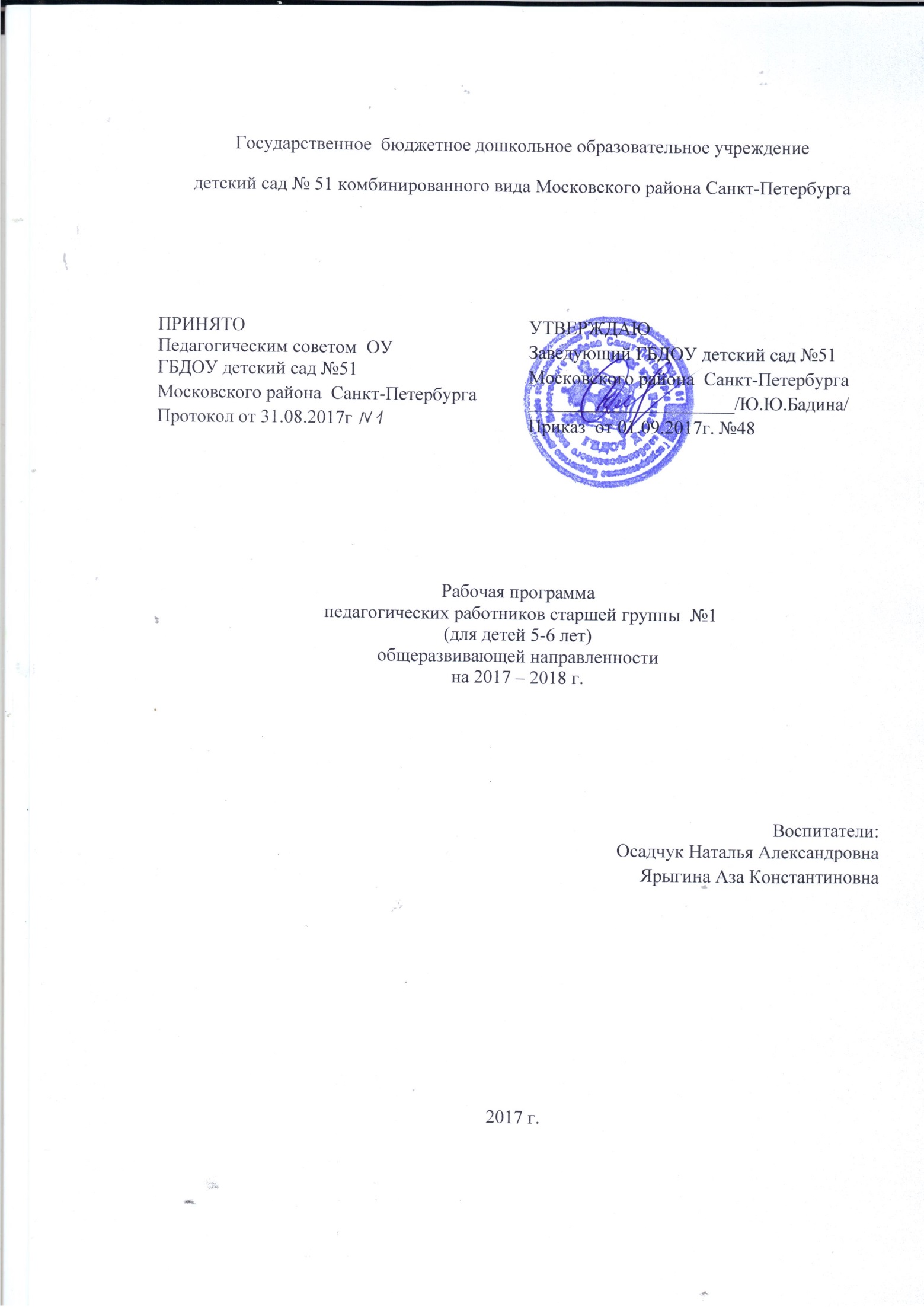 Содержание:1.Целевой раздел.1.1. Пояснительная записка.1.1.1. Возрастные особенности детей 5-6 года жизни.1.2. Планируемые результаты освоения Программы1.2.1. Возрастной портрет ребенка.1.2.2. Особенности проведения педагогической диагностики.2.Содержательный раздел. 2.1. Описание образовательной деятельности в соответствии с направлениями развития детей  5-6 лет2.1.1. Комплексно-тематический план образовательной деятельности2.2. Описание вариативных форм, способов, методов и средств реализации Рабочей программы.2.2.1. Содержание работы по развитию игровой деятельности2.2.2. Способы и направления поддержки детской инициативы и самостоятельности 2.2.3. Создание условий для двигательной активности и здоровьесбережения2.2.4. Особенности взаимодействия с семьями воспитанников.2.2.5. Перспективный план взаимодействия с родителями (законными представителями) воспитанников3. Организационный раздел.3.1. Материально-техническое обеспечение Рабочей программы.3.2. Особенности организации развивающей предметно-пространственной среды3.2.1. План формирования развивающей предметно-пространственной среды3.3. Режим дня и расписание непрерывной непосредственно образовательной деятельности3.4. Организация и содержание традиционных событий, праздников, мероприятий3.4.1. Перспективный план проведения досугов, праздников, развлечений и театрализованных представлений4.Список нормативных документов и учебно-методической литературы.5. Приложения:Приложение 1. Карта индивидуального развития воспитанникаПриложение 2. Список литературы для чтения детямПриложение 3. План непрерывной непосредственно образовательной деятельностиПриложение 4. Планирование прогулки.Список воспитанников группыЛист корректировки1.Целевой раздел.1.1 . Пояснительная записка.Рабочая программа (далее - Программа) разработана в соответствии образовательной программой дошкольного образования ГБДОУ детский сад № 51 Московского района Санкт-Петербурга с учетом образовательной программы дошкольного образования «От рождения до школы» под редакцией Н.Е. Вераксы, Т.С. Комаровой, М.А. Васильевой (далее - «От рождения до школы»), «Образовательный процесс. Планирование на каждый день» под редакцией Н.Е. Вераксы, Т.С. Комаровой, М.А. Васильевой; «Примерное перспективное планирование Воспитательно-образовательного процесса в разных возрвстных группах»,М.А. Калина;  «Основы безопасности детей дошкольного возраста: Программа для дошкольных образовательных учреждений». Авторы – Р.Б.Стеркина, О.Л.Князева, Н.Н.Авдеева, рекомендована Министерством образования РФ,  программа «Приобщение детей к истокам русской народной культуры» Авторы: О. Л. Князева, М. Д. Маханева. «Тематическое планирование образовательного процесса в ДОО» 1,2,3 части, автор О.А.Скоролупова, «Ознакомление дошкольников с литературой и развитие речи»,О.С. Ушакова; «Формирование элементарных математических представлений. .Старшая группа» И. А Помораева, В.А. Позина.; «Конструирование из строительного материала. Старшая группа»Л.В. Куцакова; «Математика для детей 5-6 лет. Методическое пособие», Е.В.Колесникова; «Изобразительная деятельность в Детском саду. Старшая група»И.А.Лыкова; «Знакомим дошкольников с правилами дорожного движения» Т.Ф. Саулина; «Познавательно-исследовательская деятельность дошкольников», Н.Е. Веракса, О.Р.Галимов; в соответствии с Федеральным государственным образовательным стандартом дошкольного образования.Целью реализации Программы является – создание благоприятных условий для полноценного проживания ребёнком дошкольного детства, формирование основ базовой культуры личности, всестороннее развитие психических качеств в соответствии с возрастными и индивидуальными особенностями, подготовка к жизни в современном обществе, формирование предпосылок к учебной деятельности, обеспечение безопасности жизнедеятельности дошкольника. А также проектирование социальных ситуаций развития ребенка и развивающей предметно-пространственной среды, обеспечивающих позитивную социализацию, мотивацию и поддержку индивидуальности детей через общение, игру, познавательно-исследовательскую деятельность и другие формы активности.Особое внимание в программе уделяется развитию личности ребёнка, сохранению и укреплению здоровья детей, а также воспитанию у дошкольника таких качеств, как: Патриотизм;Активная жизненная позиция;Творческий подход в решении различных жизненных ситуаций;Уважение к традиционным ценностям.Данные цели реализуются в процессе различных видах детской деятельности: игровой, коммуникативной, познавательно – исследовательской, продуктивной, музыкальной, трудовой, двигательной, восприятии художественной литературы.Цели программы достигаются через решение следующих задач:охрана и укрепление физического и психического здоровья детей, в том числе их эмоционального благополучия;обеспечение равных возможностей для полноценного развития каждого ребенка в период дошкольного детства независимо от места проживания, пола, нации, языка, социального статуса;создание благоприятных условий развития детей в соответствии с их возрастными и индивидуальными особенностями, развитие способностей и творческого потенциала каждого ребенка как субъекта отношений с другими детьми, взрослыми и миром;объединение обучения и воспитания в целостный образовательный процесс на основе духовно-нравственных и социокультурных ценностей, принятых в обществе правил и норм поведения в интересах человека, семьи, общества;формирование общей культуры личности детей, развитие их социальных, нравственных, эстетических, интеллектуальных, физических качеств, инициативности, самостоятельности и ответственности ребенка, формирование предпосылок учебной деятельности;формирование социокультурной среды, соответствующей возрастным и индивидуальным особенностям детей;обеспечение преемственности целей, задач и содержания дошкольного общего и начального общего образования.создание в группе атмосферы гуманного и доброжелательного отношения ко всем воспитанникам, что позволяет растить их общительными, добрыми, любознательными, инициативными, стремящимися к самостоятельности и творчеству;максимальное использование разнообразных видов детской деятельности, их интеграция в целях повышения эффективности образовательного процесса;творческая организация образовательного процесса;вариативность использования образовательного материала, позволяющая развивать творчество в соответствии с интересами и наклонностями каждого ребёнка;единство подходов к воспитанию детей в условиях дошкольного образовательного учреждения и семьи;Принципы и подходы к формированию Программы полностью соответствуют заявленным в ОП ДО ГБДОУ детского сада №312, а именно соответствует принципу развивающего образования;соответствует основным положениям возрастной психологии и дошкольной педагогики;позволяет решать поставленные цели и задачи при использовании разумного «минимума» материала;обеспечивает единство воспитательных, развивающих и обучающих целей и задач процесса образования детей дошкольного возраста;строится с учетом принципа интеграции образовательных областей в соответствии с возрастными возможностями и особенностями детей, спецификой и возможностями образовательных областей;основывается на комплексно-тематическом принципе построения образовательного процесса;предусматривает решение программных образовательных задач в совместной деятельности взрослого и детей, и самостоятельной деятельности детей, не только в образовательной деятельности, но и в построении режимных моментов;основной формой работы с дошкольниками и ведущим видом их деятельности является игра;строится с учетом соблюдения преемственности между всеми возрастными дошкольными группами и между детским садом и начальной школой.Содержание Программы соответствует основным положениям, возрастной психологии и дошкольной педагогики, и построено по принципу развивающего образования, целью которого является всестороннее развитие ребенка и обеспечивает единство воспитательных и обучающих целей и задач.1.1.1. Возрастные особенности детей 5-6 года жизни. Дети шестого года жизни уже могут распределять роли до начала игры и строят свое поведение, придерживаясь роли. Игровое взаимодействие сопровождается речью, соответствующей и по содержанию, и интонационно взятой роли. Речь, сопровождающая реальные отношения детей, отличается от ролевой речи. Дети начинают осваивать социальные отношения и понимать подчиненность позиций в различных видах деятельности взрослых, одни роли становятся для них более привлекательными, чем другие. При распределении ролей могут возникать конфликты, связанные с субординацией ролевого поведения. Наблюдается организация игрового пространства, в котором выделяются смысловой «центр» и «периферия». Действия детей в играх становятся разнообразными.Развивается изобразительная деятельность детей. Это возраст наиболее активного рисования. В течение года дети способны создать до двух тысяч рисунков. Рисунки могут быть самыми разными по содержанию: это и жизненные впечатления детей, и воображаемые ситуации, и иллюстрации к фильмам и книгам. Обычно рисунки представляют собой схематичные изображения различных объектов, но могут отличаться оригинальностью композиционного решения, передавать статичные и динамичные отношения. Рисунки приобретают сюжетный характер; достаточно часто встречаются многократно повторяющиеся сюжеты с небольшими или, напротив, существенными изменениями. Изображение человека становится более детализированным и пропорциональным. По рисунку можно судить о половой принадлежности и эмоциональном состоянии изображенного человека.Конструирование характеризуется умением анализировать условия, в которых протекает эта деятельность. Дети используют и называют различные детали деревянного конструктора. Могут заменить детали постройки в зависимости от имеющегося материала. Овладевают обобщенным способом обследования образца. Способны выделять основные части предполагаемой постройки. Конструктивная деятельность может осуществляться на основе схемы, по замыслу и по условиям. Появляется конструирование в ходе совместной деятельности.Дети могут конструировать из бумаги, складывая ее в несколько раз (два, четыре, шесть сгибаний); из природного материала. Они осваивают два способа конструирования: от природного материала к художественному образу (в этом случае ребенок «достраивает» природный материал до целостного образа, дополняя его различными деталями);  от художественного образа к природному материалу (в этом случае ребенок подбирает необходимый материал для того, чтобы воплотить образ).Продолжает совершенствоваться восприятие цвета, формы и величины, строения предметов; представления детей систематизируются. Дети называют не только основные цвета и их оттенки, но и промежуточные цветовые оттенки; форму прямоугольников, овалов, треугольников. Воспринимают величину объектов, легко  выстраивают в ряд — по возрастанию или убыванию — до десяти различных предметов.Однако дети могут испытывать трудности при анализе пространственного положения объектов, если сталкиваются с несоответствием формы и их пространственного расположения. Это свидетельствует о том, что в различных ситуациях восприятие представляет для дошкольников известные сложности, особенно если они должны одновременно учитывать несколько различных и при этом противоположное признаков.В старшем дошкольном возрасте продолжает развиваться образное мышление, дети способны не только решить задачу в наглядном плане, но и совершить преобразования объекта, указать, в какой последовательности объекты вступят во взаимодействие, и т. д. Однако подобные решения окажутся правильными только в том случае, если дети будут применять адекватные мыслительные средства. Среди них можно выделить схематизированные представления, которые возникают в процессе наглядного моделирования; комплексные представления, отражающие представления детей о системе признаков, которыми могут обладать объекты, а также представления, отражающие стадии преобразования различных объектов и явлений (представления о цикличности изменений): представления о смене времен года, дня ночи, об увеличении и уменьшении объектов в результате различных воздействий, представления о развитии и т. д. Кроме того, продолжают совершенствоваться обобщения, что является основой словесно-логического мышления. В дошкольном возрасте у детей еще отсутствуют представления о классах объектов. Объекты группируются по признакам, которые могут изменяться, однако начинают формироваться операции логического сложения и умножения классов. Так, например, старшие дошкольники при группировании объектов могут учитывать два признака: цвет и форму (материал) и т. д.Дети старшего дошкольного возраста способны рассуждать и давать адекватные причинные объяснения, если анализируемые отношения не выходят за пределы их наглядного опыта.Развитие воображения в этом возрасте позволяет детям сочинять достаточно оригинальные и последовательно разворачивающиеся истории. Воображение будет активно развиваться лишь при условии проведения специальной работы по его активизации.Продолжают развиваться устойчивость, распределение, переключаемость внимания.  Наблюдается переход от непроизвольного к произвольному вниманию. Продолжает совершенствоваться речь, в том числе ее звуковая сторона. Дети могут  правильно воспроизводить шипящие, свистящие и сонорные звуки.  Развиваются фонематический слух, интонационная выразительность речи при чтении стихов в сюжетно-ролевой игре и в повседневной жизни.Совершенствуется грамматический строй речи. Дети используют практически все части речи, активно занимаются словотворчеством. Богаче становится лексика: активно используются синонимы и антонимы.Развивается связная речь. Дети могут пересказывать, рассказывать по картинке, передавая не только главное, но и детали. Достижения этого возраста характеризуются распределением ролей в игровой деятельности; структурированием игрового  пространства; дальнейшим развитием  изобразительной деятельности,  отличающейся высокой продуктивностью; применением в конструировании обобщенного способа обследования образца.Восприятие характеризуется анализом сложных форм объектов; развитие мышления сопровождается освоением мыслительных средств (схематизированные представления, комплексные представления, представления о цикличности изменений); развиваются умение обобщать, причинное мышление, воображение, произвольное внимание, речь, образ Я.1.2. Планируемые результаты освоения ПрограммыСпецифика дошкольного детства (гибкость, пластичность развития ребенка, высокий разброс вариантов его развития, его непосредственность и непроизвольность) не позволяет требовать от ребенка дошкольного возраста достижения конкретных образовательных результатов и обусловливает необходимость определения результатов освоения образовательной программы в виде целевых ориентиров.Целевые ориентиры дошкольного образования, представленные в ФГОС ДО, следует рассматривать как социально-нормативные возрастные характеристики возможных достижений ребенка. Это ориентир для педагогов и родителей, обозначающий направленность воспитательной деятельности взрослыхОбразовательная область «Физическое развитие»Умеют быстро, аккуратно одеваться  и раздеваться, соблюдают порядок в своём шкафу.Умеют правильно пользоваться столовыми приборами, едят аккуратно, бесшумноХодят и бегают легко, ритмично.Умеют лазать по гимнастической стенке с изменением темпа.Выполняют различные виды прыжков. Владеют школой мяча.Перестраиваются в колонну по трое, четверо, равняются, размыкаются, выполняют повороты.Образовательная область «Социально- коммуникативное развитие» Соблюдают правила дорожного движения(переходить улицу в указанных местах в соот.с светофором)Знают где работают родители, как важен их труд для общества.В повседневной жизни, в играх выражают формы вежливостиДелятся с педагогом и детьми разнообразными впечатлениями, уточняют источник полученной информации.Дети решают спорные вопросы и улаживают конфликты с помощью речи: убеждают, доказывают, объясняют.Участвуют в беседе, аргументировано и доброжелательно оценивают ответ, высказывание сверстника.Умеют поддержать беседу, высказывают свою точку зрения, согласие или несогласие с кем-то.Умеют работают коллективно.Умеют договариваться с партнерами, во что играть, кто кем будет в игре; подчиняются правилам.Умеют  разворачивать содержание игры в зависимости от количества играющих детей.Используют различные источники информации, способствующие обогащению игры (кино, литература, экскурсии…)Создают творческую предметно- игровую среду, используя полифункциональный материал, предметы- заместители.Образовательная область «Познавательно развитие»Создают множество(группы предметов) из разных по качеству элементов (предметов разного размера, цвета, формы, назначения).Считают (отсчитывают) в пределах 10.Правильно пользуются количественным и порядковыми числительными (в пределах 10), отвечают на вопросы: «Сколько? Который, по счету?»Уравнивают неравные группы предметов двумя способами (удаление и добавление единицы).Сравнивают предметы на глаз (по длине, ширине, высоте; толщине).Проверяют точность определений путем наложения или приложения.Размещают предметы различной величины (до 7-10) в порядке возрастания, убывания их длины, ширины, высоты, толщины.Выражают словами местонахождения предмета по отношению к себе, другим предметам.Ориентируются на листе бумаги (справа -слева, вверху -внизу, в середине, в углу)Знают некоторые характерные особенности знакомых геометрических фигур (количество углов, сторон равенство, неравенство сторон).Называют утро, вечер, ночь, смену частей суток.Называют текущий день недели.Устанавливают последовательность различных событий: что было раньше, что позже.Знают о предметах, облегчающих труд человека в быту, создающие комфорт.Умеют сравнивать предметы: по назначению, цвету, форме, материалу.Умеют предметы классифицировать (посуда - фарфоровая, стеклянная, керамическая…)Могут рассказать о достопримечательности родного края, о замечательных людях, прославивших свой край.Могут рассказать о том, в какой стране живут, какой город столица, могут узнать флаг России, гимн.Знают название родной станицы.Классифицируют предметы, определяют материалы, из которых они сделаны.Могут рассказать о Российской армии, о том кто защищает.Имеют представления о людях разных профессий: строители, земледельцы, работники транспорта, связи..)Имеют представления о понятиях: лес, луг, сад, могут различить некоторые деревья, кустарники  и травянистых растения.Рассказывают о домашних животных и их повадках, зависимости от человека.Рассказывают о диких животных: где живут, как добывают пищу и готовятся к сезонным изменениям.Узнают и называют птиц: ласточка, скворец.Узнают и называют представителей класса пресмыкающихся (ящерица, черепаха) и насекомых (пчела, комар, муха).Называют времена года, отмечают их особенности.Знают о взаимодействии человека с природой в разное время года.Знают о значении солнца, воды и воздуха для человека, животных, растений.Знают чередование частей суток и их некоторых  характеристиках.Создают постройки по рисунку, самостоятельно подбирают необходимый строительный материал.Планируют этапы создания собственной постройки, находят конструктивные решения.Анализируют образец постройки.Называют и различают новые детали: разнообразные по форме и величине пластины, бруски, цилиндры, конусы и др.           Выделяют основные части и характерные детали конструкций.Образовательная область «Речевое развитие»Употребляют в речи существительные, обозначающие предметы бытового окружения, прилагательные, характеризующими свойства и качества предметов, наречиями, обозначающими взаимоотношения людей, их отношения к труду.Подбирают к существительному несколько прилагательные.; заменяют слово другим словом со сходным значением.Употребляют слова в точном соответствии со смыслом.Определяют место звука в слове.Различают на слух и отчетливо произносят сходные по артикуляции и  звучанию согласные звуки.Умеют согласовывать слова в предложениях: существительные с числительными, прилагательные с существительнымиЗамечают и исправляют ошибку в ударении в слове.Умеют образовывать однокоренные слова.Составляют по образцу простые и сложные предложения.Составляют по образцу рассказы по сюжетной картинке, по набору картинок.Последовательно, без существенных пропусков пересказывают небольшие литературные произведенияЗнают 2-3 программных стихотворения, 2-3 считалки, 2-3 загадки.Называют жанр произведения.Драматизируют небольшие сказки, читают по ролям стихотворения.Называют любимого детского писателя, любимые сказки и рассказы.Образовательная область «Художественно-эстетическое развитие»Умеют различать произведения изобразительного искусства (живопись, книжная графика, народное декоративное искусство).Выделяют выразительные средства в разных видах искусства (форма, цвет, колорит, композиция).Знают особенности изобразительных материалов.Создают изображения предметов (с натуры, по представлению), сюжетные изображения.Используют разнообразные композиционные решения, изобразительные материалы.Используют различные цвета и оттенки для создания выразительных образов.Выполняют узоры по мотивам народного декоративно- прикладного искусства.Владеют различными способами и приемами рисования различными материалами (карандашами, гуашь, мелки, фломастеры, разнооб.кисти и т.д.)Лепят предметы разной формы, используя усвоенные приемы и способы.Создают небольшие сюжетные композиции, передавая пропорции, позы и движения фигур.Создают изображения по мотивам народных игрушек.Изображают предметы и создают несложные сюжетные композиции, используя разнообразные приемы вырезывания, обрывания бумаги.Различают  жанры музыкальных произведений (марш, танец, песня).Различают жанры музыкальных инструментов (фортепиано, скрипка).Различают высокие и низкие звуки (в пределах квинты).Поют без напряжения, плавно, легким звуком, отчетливо произносят слова, своевременно начинают и  заканчивают песню.Ритмично двигаются в соответствии с характером и динамикой музыки, выполняют танцевальные движения.Самостоятельно инсценируют содержание песен, хороводом; действуют не подражая друг другу.1.2.1. Возрастной портрет ребенка.• Ребенок овладевает основными культурными средствами, способами деятельности, проявляет инициативу и самостоятельность в разных видах деятельности — игре, общении, познавательно-Исследовательской деятельности, конструировании и др.; способен выбирать себе род занятий, участников по совместной деятельности•	Ребенок обладает установкой положительного отношения к миру, к разным видам труда, другим людям и самому себе, обладает чувством собственного достоинства; активно взаимодействует со сверстниками и взрослыми, участвует в совместных играх.•	Способен договариваться, учитывать интересы и чувства других, сопереживать неудачам и радоваться успехам других, адекватно проявляет свои чувства, в том числе чувство веры в себя, старается разрешать конфликты. Умеет выражать и отстаивать свою позицию по разным вопросам.•	Способен сотрудничать и выполнять как лидерские, так и исполнительские функции в совместной деятельности.•	Понимает, что все люди равны вне зависимости от их социального происхождения, этнической принадлежности, религиозных и других верований, их физических и психических особенностей.•	Проявляет эмпатию по отношению к другим людям, готовность прийти на помощь тем, кто в этом нуждается.•	Проявляет умение слышать других и стремление быть понятым другими.•	Ребенок обладает развитым воображением, которое реализуется в разных видах деятельности, и прежде всего в игре; владеет разными формами и видами игры, различает условную и реальную ситуации; умеет подчиняться разным правилам и социальным нормам. Умеет распознавать различные ситуации и адекватно их оценивать.•	Ребенок достаточно хорошо владеет устной речью, может выражать свои мысли и желания, использовать речь для выражения своих мыслей, чувств и желаний, построения речевого высказывания в ситуации общения, выделять звуки в словах, у ребенка складываются предпосылки грамотности.•	У ребенка развита крупная и мелкая моторика; он подвижен, вынослив, владеет основными движениями, может контролировать свои движения и управлять ими.•	Ребенок способен к волевым усилиям, может следовать социальным нормам поведения и правилам в разных видах деятельности, во взаимоотношениях со взрослыми и сверстниками, может соблюдать правила безопасного поведения и навыки личной гигиены.•	Проявляет ответственность за начатое дело.•	Ребенок проявляет любознательность, задает вопросы взрослым и сверстникам, интересуется причинно-следственными связями, пытается самостоятельно придумывать объяснения явлениям природы и поступкам людей; склонен наблюдать, экспериментировать. Обладает начальными знаниями о себе, о природном и социальном мире, вкотором он живет; знаком с произведениями детской литературы, обладает элементарными представлениями из области живой природы, естествознания, математики,истории и т. п.; способен к принятию собственных решений, опираясь на свои знания и умения в различных видах деятельности.•	Открыт новому, то есть проявляет стремления к получению знаний, положительной мотивации к дальнейшему обучению в школе, институте.•	Проявляет уважение к жизни (в различных ее формах) и заботу об окружающей среде.•	Эмоционально отзывается на красоту окружающего мира, произведения народного и профессионального искусства (музыку, танцы, театральную деятельность, изобразительную деятельность и т. д.).•	Проявляет патриотические чувства, ощущает гордость за свою страну, ее достижения, имеет представление о ее географическом разнообразии, многонациональности, важнейших исторических событиях.•	Имеет первичные представления о себе, семье, традиционных семейных ценностях, включая традиционные гендерные ориентации, проявляет уважение к своему и противоположному полу.•	Соблюдает элементарные общепринятые нормы, имеет первичные ценностные представления о том, «что такое хорошо и что такое плохо», стремится поступать хорошо; проявляет уважение к старшим и заботу о младших.•	Имеет начальные представления о здоровом образе жизни. Воспринимает здоровый образ жизни как ценность.В соответствии с федеральным государственным образовательным 1.2.2. Особенности проведения педагогической диагностики.Освоение Программы не сопровождается проведением промежуточных и итоговой аттестаций воспитанников. В процессе реализации Программы педагогами проводится оценка индивидуального развития детей в рамках педагогической диагностики, результаты которой используются для решения следующих задач: •	индивидуализация образования; •	оптимизация работы с группой детей.  Используемые диагностические методы:•	наблюдение; •	проблемная (диагностическая) ситуация; •	беседа.Используемые формы проведения педагогической диагностики: •	индивидуальная; •	подгрупповая; •	групповая.Используемый инструментарий для педагогической диагностики: •	диагностические карты, разработанные кандидатом психологических наук, практикующим педагогом-психологом и учителем-дефектологом с детьми дошкольного возраста Верещагиной Натальей Валентиновной.Работа с данными диагностическими картами позволяет комплексно оценить качество образовательной деятельности в группе и индивидуализировать его для достижения достаточного уровня освоения каждым ребенком содержания Программы. Таблицы педагогической диагностики заполняются дважды в год (в сентябре и мае) для проведения сравнительного анализа. Оценка педагогического процесса связана с уровнем овладения каждым ребенком необходимыми навыками и умениями по всем образовательным областям и позволяет своевременно разрабатывать для детей индивидуальные образовательные маршруты, отраженные в картах индивидуального развития ребенка. Образец индивидуальной карты представлен в Приложении 1. Рабочие диагностические групповые и индивидуальные карты хранятся в отдельной папке «Диагностика педагогического процесса».    2.Содержательный раздел. 2.1. Описание образовательной деятельности в соответствии с направлениями развития детей  5-6 летСодержание психолого-педагогической работы с детьми старшей группы дается по образовательным областям: «Социально-коммуникативное развитие», «Познавательное развитие», «Речевое развитие», «Художественно-эстетическое развитие»«Физическое развитие».      Содержание работы ориентировано на разностороннее развитие дошкольников с учетом их возрастных и индивидуальных особенностей. Задачи психолого-педагогической работы по формированию физических, интеллектуальных и личностных качеств детей решаются интегрировано в ходе освоения всех образовательных областей наряду с задачами, отражающими специфику каждой образовательной области, с обязательным психологическим сопровождением.     При этом решение программных образовательных задач предусматривается не только в рамках непосредственно образовательной деятельности, но и в ходе режимных моментов — как в совместной деятельности взрослого и детей, так и в самостоятельной деятельности дошкольников.Образовательная область «СОЦИАЛЬНО-КОММУНИКАТИВНОЕ РАЗВИТИЕ»   «Социально-коммуникативное развитие направлено на усвоение норм и ценностей, принятых в обществе, включая моральные и нравственные ценности; развитие общения и взаимодействия ребенка со взрослыми и сверстниками; становление самостоятельности, целенаправленности и саморегуляции собственных действий; развитие социального и эмоционального интеллекта, эмоциональной отзывчивости, сопереживания, формирование готовности к совместной деятельности со сверстниками, формирование уважительного отношения и чувства принадлежности к своей семье и к сообществу детей и взрослых в Организации; формирование позитивных установок к различным видам труда и творчества; формирование основ безопасного поведения в быту, социуме, природе».Основные цели и задачи     Социализация, развитие общения, нравственное воспитание. Усвоение норм и ценностей, принятых в обществе, воспитание моральных и нравственных качеств ребенка, формирование умения правильно оценивать свои поступки и поступки сверстников.Развитие общения и взаимодействия ребенка с взрослыми и сверстниками, развитие социального и эмоционального интеллекта, эмоциональной отзывчивости, сопереживания, уважительного и доброжелательного отношения к окружающим.Формирование готовности детей к совместной деятельности, развитие умения договариваться, самостоятельно разрешать конфликты со сверстниками.Социализация, развитие общения, нравственное воспитаниеВоспитывать дружеские взаимоотношения между детьми; привычку сообща играть, трудиться, заниматься; стремление радовать старших хорошими поступками; умение самостоятельно находить общие интересные занятия.Воспитывать уважительное отношение к окружающим.Формировать умение  заботиться о младших, помогать им, защищать тех, кто слабее. Формировать такие качества, как сочувствие, отзывчивостьВоспитывать скромность, умение проявлять заботу об окружающих, с благодарностью относиться к помощи и знакам внимания.Формировать умение оценивать свои поступки и поступки сверстников. Развивать стремление детей выражать свое отношение к окружающему, самостоятельно находить для этого различные речевые средства.Расширять представления о правилах поведения в общественных местах; об обязанностях в группе детского сада, дома.Обогащать словарь детей вежливыми словами (здравствуйте, до свидания, пожалуйста, извините, спасибо и т. д.). Побуждать к использованию в речи фольклора (пословицы, поговорки, потешки и др.). Показать значение родного языка в формировании основ нравственности.Ребенок в семье и сообществеОбраз Я. Расширять представления ребенка об изменении позиции в связи с взрослением (ответственность за младших, уважение и помощь старшим, в том числе пожилым людям и т. д.). Через символические и образные средства углублять представления ребенка о себе в прошлом, настоящем и будущем.Расширять традиционные гендерные представления. Воспитывать уважительное отношение к сверстникам своего и противоположного пола.Семья. Углублять представления ребенка о семье и ее истории. Учить создавать простейшее генеологическое древо с опорой на историю семьи.Углублять представления о том, где работают родители, как важен для общества их труд. Поощрять посильное участие детей в подготовке различных семейных праздников. Приучать к выполнению постоянных обязанностей по дому.Детский сад. Продолжать формировать интерес к ближайшей окружающей среде: к детскому саду, дому, где живут дети, участку детского сада и др. Обращать внимание на своеобразие оформления разных помещений.Развивать умение замечать изменения в оформлении помещений, учить объяснять причины таких изменений; высказывать свое мнение по поводу замеченных перемен, вносить свои предложения о возможных вариантах оформления. Подводить детей к оценке окружающей среды.Вызывать стремление поддерживать чистоту и порядок в группе, украшать ее произведениями искусства, рисунками. Привлекать к оформлению групповой комнаты, зала к праздникам. Побуждать использовать созданные детьми изделия, рисунки, аппликации (птички, бабочки, снежинки, веточки с листьями и т. п.).Расширять представления ребенка о себе как о члене коллектива, формировать активную жизненную позицию через участие в совместной проектной деятельности, взаимодействие с детьми других возрастных групп, посильное участие в жизни дошкольного учреждения. Приобщать к мероприятиям, которые проводятся в детском саду, в том числе и совместно с родителями (спектакли, спортивные праздники и развлечения, подготовка выставок детских работ).Самообслуживание, самостоятельность, трудовое воспитаниеКультурно-гигиенические навыки. Формировать у детей привычку следить за чистотой тела, опрятностью одежды, прически; самостоятельно чистить зубы, умываться, по мере необходимости мыть руки.следить за чистотой ногтей; при кашле и чихании закрывать рот и нос платком.Закреплять умение замечать и самостоятельно устранять непорядок в своем внешнем виде.Совершенствовать культуру еды: умение правильно пользоваться столовыми приборами (вилкой, ножом); есть аккуратно, бесшумно, сохраняя правильную осанку за столом; обращаться с просьбой, благодарить.Самообслуживание. Закреплять умение быстро, аккуратно одеваться и раздеваться, соблюдать порядок в своем шкафу (раскладывать одежду в определенные места), опрятно заправлять постель.Воспитывать умение самостоятельно и своевременно готовить материалы и пособия к занятию, учить самостоятельно раскладывать подготовленные воспитателем материалы для занятий, убирать их, мыть кисточки, розетки для красок, палитру, протирать столы.Общественно-полезный труд. Воспитывать у детей положительное отношение к труду, желание выполнять посильные трудовые поручения. Разъяснять детям значимость их труда.Воспитывать желание участвовать в совместной трудовой деятельности. Формировать необходимые умения и навыки в разных видах труда. Воспитывать самостоятельность и ответственность, умение доводить начатое дело до конца. Развивать творчество и инициативу при выполнении различных видов трудЗнакомить детей с наиболее экономными приемами работы. Воспитывать культуру трудовой деятельности, бережное отношение к материалам и инструментам.Формировать умение оценивать результат своей работы (с помощью взрослого).Воспитывать дружеские взаимоотношения между детьми; привычку играть, трудиться, заниматься сообща. Развивать желание помогать друг другу.Формировать у детей предпосылки (элементы) учебной деятельности. Продолжать развивать внимание, умение понимать поставленную задачу (что нужно делать), способы ее достижения (как делать); воспитывать усидчивость; учить проявлять настойчивость, целеустремленность в достижении конечного результата.Продолжать учить детей помогать взрослым поддерживать порядок в группе: протирать игрушки, строительный материал и т. п.Формировать умение наводить порядок на участке детского сада (подметать и очищать дорожки от мусора, зимой — от снега, поливать песок в песочнице и пр.).Приучать добросовестно, выполнять обязанности дежурных по столовой: сервировать стол, приводить его в порядок после еды.Труд в природе. Поощрять желание выполнять различные поручения, связанные с уходом за животными и растениями в уголке природы; обязанности дежурного в уголке природы (поливать комнатные растения, рыхлить почву и т. д.).Привлекать детей к помощи взрослым и посильному труду в природе: осенью — к уборке овощей на огороде, сбору семян, пересаживанию цветущих растений из грунта в уголок природы; зимой — к сгребанию снега к стволам деревьев и кустарникам, выращиванию зеленого корма для птиц и животных (обитателей уголка природы), посадке корнеплодов, к созданию фигур и построек из снега; весной — к посеву семян овощей, цветов, высадке рассады; летом — к рыхлению почвы, поливке грядок и клумб.Уважение к труду взрослых. Расширять представления детей о труде взрослых, результатах труда, его общественной значимости. Формировать бережное отношение к тому, что сделано руками человека. Прививать детям чувство благодарности к людям за их труд.Формирование основ безопасности.Безопасное поведение в природе. Формировать основы экологической культуры и безопасного поведения в природе.Формировать понятия о том, что в природе все взаимосвязано, что человек не должен нарушать эту взаимосвязь, чтобы не навредить животному и растительному миру.Знакомить с явлениями неживой природы (гроза, гром, молния, радуга), с правилами поведения при грозе.Знакомить детей с правилами оказания первой помощи при ушибах и укусах насекомых.Безопасность на дорогах. Уточнять знания детей об элементах дороги (проезжая часть, пешеходный переход, тротуар), о движении транспорта, о работе светофора.Знакомить с названиями ближайших к детскому саду улиц и улиц, на которых живут дети.Знакомить с правилами дорожного движения, правилами передвижения пешеходов и велосипедистов.Продолжать знакомить с дорожными знаками:«Дети», «Остановка трамвая», «Остановка автобуса», «Пешеходный переход», «Пункт первоймедицинской помощи», «Пункт питания», «Место стоянки», «Въезд запрещен», «Дорожные работы», «Велосипедная дорожка».Безопасность собственной жизнедеятельности. Закреплять основы безопасности жизнедеятельности человека.Продолжать знакомить с правилами безопасного поведения во время игр в разное время года (купание в водоемах, катание на велосипеде, на санках, коньках, лыжах и др.).Расширять знания об источниках опасности в быту (электроприборы, газовая плита, утюг и др.). Закреплять навыки безопасного пользования бытовыми предметами.Уточнять знания детей о работе пожарных, о причинах пожаров, об элементарных правилах поведения во время пожара. Знакомить с работой службы спасения — МЧС. Закреплять знания о том, что в случае необходимости взрослые звонят по телефонам «01», «02», «03».Формировать умение обращаться за помощью к взрослым,  называть свое имя, фамилию, возраст, домашний адрес, телефон.Образовательная область «ПОЗНАВАТЕЛЬНОЕ РАЗВИТИЕ»«Познавательное развитие предполагает развитие интересов детей, любознательности и познавательной мотивации; формирование познавательных действий, становление сознания; развитие воображения и творческой активности; формирование первичных представлений о себе, других людях, объектах окружающего мира, о свойствах и отношениях объектов окружающего мира (форме, цвете, размере, материале, звучании, ритме, темпе, количестве, числе, части и целом, пространстве и времени, движении и покое, причинах и следствиях и др.), о малой родине и Отечестве, представлений о социокультурных ценностях нашего народа, об отечественных традициях и праздниках, о планете Земля какобщем доме людей, об особенностях ее природы, многообразии стран и народов мира»Основные цели и задачиФормирование элементарных математических представлений. Формирование элементарных математических представлений, первичныхпредставлений об основных свойствах и отношениях объектов окружающего мира: форме, цвете, размере, количестве, числе, части и целом, пространстве и времени.Развитие познавательно-исследовательской деятельности. Развитие познавательных интересов детей, расширение опыта ориентировки в окружающем, сенсорное развитие, развитие любознательности и познавательной мотивации; формирование познавательных действий, становление сознания; развитие воображения и творческой активности; формирование первичных представлений об объектах окружающего мира, о свойствах и отношениях объектов окружающего мира (форме, цвете, размере, материале, звучании, ритме, темпе, причинах и следствиях и др.).Развитие восприятия, внимания, памяти, наблюдательности, способности анализировать, сравнивать, выделять характерные, существенные признаки предметов и явлений окружающего мира; умения устанавливать простейшие связи между предметами и явлениями, делать простейшие обобщения.Ознакомление с предметным окружением. Ознакомление с предметным миром (название, функция, назначение, свойства и качества предмета); восприятие предмета как творения человеческой мысли и результата труда.Формирование первичных представлений о многообразии предметного окружения; о том, что человек создает предметное окружение, изменяет и совершенствует его для себя и других людей, делая жизнь более удобной и комфортной. Развитие умения устанавливать причинно-следственные связи между миром предметов и природным миром.Ознакомление с социальным миром. Ознакомление с окружающим социальным миром, расширение кругозора детей, формирование целостной картины мира. Формирование первичных представлений о малой родине и Отечестве, представлений о социокультурных ценностях нашего народа, об отечественных традициях и праздниках. Формирование гражданской принадлежности; воспитание любви к Родине, гордости за ее достижения, патриотических чувств. Формирование элементарных представлений о планете Земля как общем доме людей, о многообразии стран и народов мира.Ознакомление с миром природы. Ознакомление с природой и природными явлениями. Развитие умения устанавливать причинно-следственные связи между природными явлениями. Формирование первичных представлений о природном многообразии планеты Земля. Формирование элементарных экологических представлений. Формирование понимания того, что человек — часть природы, что он должен беречь, охранять и защищать ее, что в природе все взаимосвязано, что жизнь человека на Земле во многом зависит от окружающей среды. Воспитание умения правильно вести себя в природе. Воспитание любви к природе, желания беречь ее.Формирование элементарных математических представленийКоличество и счет. Формировать умение создавать множества (группы предметов) из разных по качеству элементов (предметов разного цвета, размера, формы, назначения; звуков, движений); разбивать множества на части и воссоединять их; устанавливать отношения между целым множеством и каждой его частью, понимать, что множество больше части, а часть меньше целого множества; сравнивать разные части множества на основе счета и соотнесения элементов (предметов) один к одному; определять большую (меньшую) часть множества или их равенство.Формировать умение считать до 10; последовательно знакомить с образованием каждого числа в пределах от 5 до 10 (на наглядной основе).Сравнивать рядом стоящие числа в пределах 10 на основе сравнения конкретных множеств; получать равенство из неравенства (неравенство из равенства), добавляя к меньшему количеству один предмет или убирая из большего количества один предмет («7 меньше 8, если к 7 добавить один предмет, будет 8, поровну», «8 больше 7; если из 8 предметов убрать один, то станет по 7, поровну»).Формировать умение понимать отношения рядом стоящих чисел (5 < 6 на 1, 6 > 5 на 1).Отсчитывать предметы из большого количества по образцу и заданному числу (в пределах 10).Совершенствовать умение считать в прямом и обратном порядке (в пределах 10). Считать предметы на ощупь, считать и воспроизводить количество звуков, движений по образцу и заданному числу (в пределах 10).Познакомить с цифрами от 0 до 9.Познакомить с порядковым счетом в пределах 10, формировать умение различать вопросы «Сколько?», «Который?» («Какой?») и правильно отвечать на них.Продолжать формировать представление о равенстве: определять равное количество в группах, состоящих из разных предметов; правильно обобщать числовые значения на основе счета и сравнения групп (здесь 5 петушков, 5 матрешек, 5 машин — всех игрушек поровну — по 5).Упражнять детей в понимании того, что число не зависит от величины предметов, расстояния между предметами, формы, их расположения, а также направления счета (справа налево, слева направо, с любого предмета).Познакомить с количественным составом числа из единиц в пределах 5 на конкретном материале: 5 — это один, еще один, еще один, еще один и еще один.Величина. Формировать умение устанавливать размерные отношения между 5-10 предметами разной длины (высоты, ширины) или толщины: систематизировать предметы, располагая их в возрастающем (убывающем) порядке по величине; отражать в речи порядок расположения предметов и соотношение между ними по размеру: «Розовая лента — самая широкая, фиолетовая — немного уже, красная — еще уже, но она шире желтой, а зеленая уже желтой и всех остальных лент» и т. д.Сравнивать два предмета по величине (длине, ширине, высоте) опосредованно — с помощью третьего (условной меры), равного одному из сравниваемых предметов.Развивать глазомер, умение находить предметы длиннее (короче), выше (ниже), шире (уже), толще (тоньше) образца и равные ему.Формировать понятие о том, что предмет (лист бумаги, лента, круг, квадрат и др.) можно разделить на несколько равных частей (на две, четыре).Формировать умение называть части, полученные от деления, сравнивать целое и части, понимать, что целый предмет больше каждой своей части, а часть меньше целого.Форма. Познакомить детей с овалом на основе сравнения его с кругом и прямоугольником.Дать представление о четырехугольнике: подвести к пониманию того, что квадрат и прямоугольник являются разновидностями четырехугольника.Развивать у детей геометрическую зоркость: умение анализировать и сравнивать предметы по форме, находить в ближайшем окружении предметы одинаковой и разной формы: книги, картина, одеяла, крышки столов — прямоугольные, поднос и блюдо — овальные, тарелки — круглые и т. д.Развивать представления о том, как из одной формы сделать другую.Ориентировка в пространстве. Совершенствовать умение ориентироваться в окружающем пространстве; понимать смысл пространственных отношений (вверху—внизу, впереди (спереди) — сзади (за), слева—справа, между, рядом с, около); двигаться в заданном направлении, меняя его по сигналу, а также в соответствии со знаками — указателями направления движения (вперед, назад, налево, направо и т. п.); определять свое местонахождение среди окружающих людей и предметов: «Я стою между Олей и Таней, за Мишей, позади (сзади) Кати, перед Наташей, около Юры»; обозначать в речи взаимное расположение предметов: «Справа от куклы сидит заяц, а слева от куклы стоит лошадка, сзади — мишка, а впереди — машина».Формировать умение ориентироваться на листе бумаги (справа — слева, вверху — внизу, в середине, в углу).Ориентировка во времени. Дать детям представление о том, что утро,вечер, день и ночь составляют суткиФормировать умение на конкретных примерах устанавливать последовательность различных событий: что было раньше (сначала), что позже (потом), определять, какой день сегодня, какой был вчера, какой будет завтра.Познавательно-исследовательская деятельность. Закреплять умение использовать обобщенные способы обследования объектов с помощью специально разработанной системы сенсорных эталонов, перцептивных действий.Побуждать устанавливать функциональные связи и отношения между системами объектов и явлений, применяя различные средства познавательных действий. Способствовать самостоятельному использованию действий экспериментального характера для выявления скрытых свойств. Закреплять умение получать информацию о новом объекте в процессе его исследования.Развивать умение детей действовать в соответствии с предлагаемым алгоритмом. Формировать умение определять алгоритм собственной деятельности; с помощью взрослого составлять модели и использовать их в познавательно-исследовательской деятельности.Сенсорное развитие. Развивать восприятие, умение выделять разнообразные свойства и отношения предметов (цвет, форма, величина, расположение в пространстве и т. п.), включая органы чувств: зрение, слух, осязание, обоняние, вкус.Продолжать знакомить с цветами спектра: красный, оранжевый, желтый, зеленый, голубой, синий, фиолетовый (хроматические) и белый, серый и черный (ахроматические).Формировать умение различать цвета по светлоте и насыщенности, правильно называть их. Показать детям особенности расположения цветовых тонов в спектре.Продолжать знакомить с различными геометрическими фигурами, учить использовать в качестве эталонов плоскостные и объемные формы.Формировать умение обследовать предметы разной формы; при обследовании включать движения рук по предмету. Расширять представления о фактуре предметов (гладкий, пушистый, шероховатый и т. п.). Совершенствовать глазомер.Развивать познавательно-исследовательский интерес, показывая занимательные опыты, фокусы, привлекая к простейшим экспериментам.Проектная деятельность. Создавать условия для реализации детьми проектов трех типов: исследовательских, творческих и нормативных.Развивать проектную деятельность исследовательского типа. Организовывать презентации проектов. Формировать у детей представления об авторстве проекта.Создавать условия для реализации проектной деятельности творческого типа. (Творческие проекты в этом возрасте носят индивидуальный характер.)Способствовать развитию проектной деятельности нормативного типа. (Нормативная проектная деятельность — это проектная деятельность, направленная на выработку детьми норм и правил поведения в детском коллективе.)Дидактические игры. Организовывать дидактические игры, объединяя детей в подгруппы по 2-4 человека; формировать умение выполнять правила игры.Развивать в играх память, внимание, воображение, мышление, речь, сенсорные способности детей. Формировать умение сравнивать предметы, подмечать незначительные различия в их признаках (цвет, форма, величина, материал), объединять предметы по общим признакам, составлять из части целое (складные кубики, мозаика, пазлы), определять изменения в расположении предметов (впереди, сзади, направо, налево, под, над, посередине, сбоку).Формировать желание действовать с разнообразными дидактическими играми и игрушками (народными, электронными, компьютерными и др.).Побуждать детей к самостоятельности в игре, вызывая у них эмоционально-положительный отклик на игровое действие.Формировать умение подчиняться правилам в групповых играх. Воспитывать творческую самостоятельность. Формировать такие качества, как дружелюбие, дисциплинированность. Воспитывать культуру честного соперничества в играх-соревнованиях.Ознакомление с предметным окружениемПродолжать обогащать представления детей о мире предметов. Объяснять назначение незнакомых предметов. Формировать представление о предметах, облегчающих труд человека в быту (кофемолка, миксер, мясо¬рубка и др.), создающих комфорт (бра, картины, ковер и т. п.).Объяснять,что прочность и долговечность зависят от свойств и качеств материала, из которого сделан предмет. Развивать умение самостоятельно определять материалы, из которых изготовлены предметы, характеризовать свойства и качества предметов: структуру и температуру поверхности, твердость - мягкость, хрупкость - прочность, блеск, звонкость.Побуждать сравнивать предметы (по назначению, цвету, форме, материалу), классифицировать их (посуда - фарфоровая, стеклянная, керамическая, пластмассовая).Рассказывать о том, что любая вещь создана трудом многих людей («Откуда пришел стол?», «Как получилась книжка?» и т. п.). Предметы имеют прошлое, настоящее и будущее.Ознакомление с социальным миромОбогащать представления детей о профессиях.Расширять представления об учебных заведениях (детский сад, школа, колледж, вуз), сферах человеческой деятельности (наука, искусство, производство, сельское хозяйство).Продолжать знакомить с культурными явлениями (цирк, библиотека, музей и др.), их атрибутами, значением в жизни общества, связанными с ними профессиями, правилами поведения.Продолжать знакомить с деньгами, их функциями (средство для оплаты труда, расчетов при покупках), бюджетом и возможностями семьи.Формировать элементарные представления об истории человечества (Древний мир, Средние века, современное общество) через знакомство с произведениями искусства (живопись, скульптура, мифы и легенды народов мира), реконструкцию образа жизни людей разных времен (одежда, утварь, традиции и др.).Рассказывать детям о профессиях воспитателя, учителя, врача, строителя, работников сельского хозяйства, транспорта, торговли, связи др.; о важности и значимости их труда; о том, что для облегчения труда используется разнообразная техника. Рассказывать о личностных и деловых качествах человека-труженика.Знакомить с трудом людей творческих профессий: художников, писателей, композиторов, мастеров народного декоративно-прикладного искусства; с результатами их труда (картинами, книгами, нотами, предметами декоративного искусства).Прививать чувство благодарности к человеку за его труд.Расширять представления о малой Родине. Рассказывать детям о достопримечательностях, культуре, традициях родного края; о замечательных людях, прославивших свой край.Расширять представления детей о родной стране, о государственных праздниках (8 Марта, День защитника Отечества, День Победы, Новый год и т. д.). Воспитывать любовь к Родине.Формировать представления о том, что Российская Федерация (Россия) — огромная, многонациональная страна. Рассказывать детям том, что Москва — главный город, столица нашей Родины. Познакомить с флагом и гербом России, мелодией гимна.Расширять представления детей о Российской армии. Воспитывать уважение к защитникам отечества. Рассказывать о трудной, но почетной обязанности защищать Родину, охранять ее спокойствие и безопасность; о том, как в годы войн храбро сражались и защищали нашу страну от врагов прадеды, деды, отцы. Приглашать в детский сад военных, ветеранов из числа близких родственников детей. Рассматривать с детьми картины, репродукции, альбомы с военной тематикой.Ознакомление с миром природыРасширять и уточнять представления детей о природе. Формировать умение наблюдать, развивать любознательность.Закреплять представления о растениях ближайшего окружения: деревьях, кустарниках и травянистых растениях. Познакомить с понятиями «лес», «луг» и «сад».Продолжать знакомить с комнатными растениями.Формировать умение ухаживать за растениями. Рассказать о способах вегетативного размножения растений.Расширять представления о домашних животных, их повадках, зависимости от человека.Формировать умение детей ухаживать за обитателями уголка природы.Расширять представления детей о диких животных: где живут, как добывают пищу и готовятся к зимней спячке (еж зарывается в осенние листья, медведи зимуют в берлоге). Расширять представления о птицах (на примере ласточки, скворца и др.).Дать детям представления о пресмыкающихся (ящерица, черепаха и др.) и насекомых (пчела, комар, муха и др.).Формировать представления о чередовании времен года, частей суток и их некоторых характеристиках.Знакомить детей с многообразием родной природы; с растениями и животными различных климатических зон.Показать, как человек в своей жизни использует воду, песок, глину, камни.Использовать в процессе ознакомления с природой произведения художественной литературы, музыки, народные приметы.Формировать представления о том, что человек — часть природы и что он должен беречь, охранять и защищать ее.Формировать умение укреплять свое здоровье в процессе общения с природой.Формировать умение устанавливать причинно-следственные связи между природными явлениями (сезон — растительность — труд людей).Показать взаимодействие живой и неживой природы.Рассказывать о значении солнца и воздуха в жизни человека, животных и растений.Сезонные наблюденияОсень. Закреплять представления о том, как похолодание и сокращение продолжительности дня изменяют жизнь растений, животных и человека.Знакомить детей с тем, как некоторые животные готовятся к зиме (лягушки, ящерицы, черепахи, ежи, медведи впадают в спячку, зайцы линяют, некоторые птицы (гуси, утки, журавли) улетают в теплые края).Зима. Расширять и обогащать знания детей об особенностях зимней природы (холода, заморозки, снегопады, сильные ветры), особенностях деятельности людей в городе, на селе. Познакомить с таким природным явлением, как туман.Весна. Расширять и обогащать знания детей о весенних изменениях в природе: тает снег, разливаются реки, прилетают птицы, травка и цветы быстрее появляются на солнечной стороне, чем в тени. Наблюдать гнездование птиц (ворон и др.).Лето. Расширять и обогащать представления о влиянии тепла, солнечного света на жизнь людей, животных и растений (природа «расцветает», много ягод, фруктов, овощей; много корма для зверей, птиц и их детенышей).Дать представления о съедобных и несъедобных грибах (съедобные — маслята, опята, лисички и т. п.; несъедобные — мухомор, ложный опенок).Образовательная область «РЕЧЕВОЕ РАЗВИТИЕ»«Речевое развитие включает владение речью как средством общения и культуры; обогащение активного словаря; развитие связной, грамматически правильной диалогической и монологической речи; развитие речевого творчества; развитие звуковой и интонационной культуры речи, фонематического слуха; знакомство с книжной культурой, детской литературой, понимание на слух текстов различных жанров детской литературы; формирование звуковой аналитико-синтетической активности как предпосылки обучения грамоте»1.Основные цели и задачиРазвитие речи. Развитие свободного общения с взрослыми и детьми, овладение конструктивными способами и средствами взаимодействия с окружающими.Развитие всех компонентов устной речи детей: грамматического строя речи, связной речи — диалогической и монологической форм; формирование словаря, воспитание звуковой культуры речи.Практическое овладение воспитанниками нормами речи.Художественная литература. Воспитание интереса и любви к чтению; развитие литературной речи.Воспитание желания и умения слушать художественные произведения, следить за развитием действия.Развивающая речевая среда. Продолжать развивать речь как средство общения. Расширять представления детей о многообразии окружающего мира. Предлагать для рассматривания изделия народных промыслов, мини-коллекции (открытки, марки, монеты, наборы игрушек, выполненных из определенного материала), иллюстрированные книги (в том числе знакомые сказки с рисунками разных художников), открытки, фотографии с достопримечательностями родного края, Москвы, репродукции картин (в том числе из жизни дореволюционной России).Поощрять попытки ребенка делиться с педагогом и другими детьми разнообразными впечатлениями, уточнять источник полученной информации (телепередача, рассказ близкого человека, посещение выставки, детского спектакля и т. д.).В повседневной жизни, в играх подсказывать детям формы выражения вежливости (попросить прощения, извиниться, поблагодарить, сделать комплимент).Формировать умение детей решать спорные вопросы и улаживать конфликты с помощью речи: убеждать, доказывать, объяснять.Формирование словаря. Обогащать речь детей существительными, обозначающими предметы бытового окружения; прилагательными, характеризующими свойства и качества предметов; наречиями, обозначающими взаимоотношения людей, их отношение к труду.Упражнять в подборе существительных к прилагательному (белый — снег, сахар, мел), слов со сходным значением (шалун — озорник — проказник), с противоположным значением (слабый — сильный, пасмурно — солнечно).Помогать детям употреблять в речи слова в точном соответствии со смыслом.Звуковая культура речи. Закреплять правильное, отчетливое произнесение звуков. Учить различать на слух и отчетливо произносить сходныепо артикуляции и звучанию согласные звуки: с — з, с — ц, ш — ж, ч — ц, с — ш, ж — з, л — р.Продолжать развивать фонематический слух. Учить определять место звука в слове (начало, середина, конец).Отрабатывать интонационную выразительность речи.Грамматический строй речи. Совершенствовать умение согласовывать слова в предложениях: существительные с числительными (пять груш, трое ребят) и прилагательные с существительными (лягушка — зеленое брюшко). Помогать детям замечать неправильную постановку ударения в слове, ошибку в чередовании согласных, предоставлять возможность самостоятельно ее исправить.Знакомить с разными способами образования слов (сахарница, хлебница; масленка, солонка; воспитатель, учитель, строитель).Упражнять в образовании однокоренных слов (медведь — медведица — медвежонок — медвежья), в том числе глаголов с приставками (забежал — выбежал — перебежал).Помогать детям правильно употреблять существительные множественного числа в именительном и винительном падежах; глаголы в повелительном наклонении; прилагательные и наречия в сравнительной степени; несклоняемые существительные.Формировать умение составлять по образцу простые и сложные предложения.Совершенствовать умение пользоваться прямой и косвенной речью.Связная речь. Развивать умение поддерживать беседу.Совершенствовать диалогическую форму речи. Поощрять попытки высказывать свою точку зрения, согласие или несогласие с ответом товарища.Развивать монологическую форму речи.Формировать умение связно, последовательно и выразительно пересказывать небольшие сказки, рассказы.Формировать умение (по плану и образцу) рассказывать о предмете, содержании сюжетной картины, составлять рассказ по картинкам с последовательно развивающимся действием.Развивать умение составлять рассказы о событиях из личного опыта, придумывать свои концовки к сказкам.Формировать умение составлять небольшие рассказы творческого характера на тему, предложенную воспитателем.Приобщение к художественной литературеПродолжать развивать интерес детей к художественной литературе. Формировать умение внимательно и заинтересованно слушать сказки, рассказы, стихотворения; запоминать считалки, скороговорки, загадки. Прививать интерес к чтению больших произведений (по главам).Способствовать формированию эмоционального отношения к литературным произведениям.Побуждать рассказывать о своем восприятии конкретного поступка литературного персонажа. Помогать детям понять скрытые мотивы поведения героев произведения.Продолжать объяснять (с опорой на прочитанное произведение) доступные детям жанровые особенности сказок, рассказов, стихотворений.Воспитывать чуткость к художественному слову; зачитывать отрывки с наиболее яркими, запоминающимися описаниями, сравнениями, эпитетами. Формировать умение детей вслушиваться в ритм и мелодику поэтического текста.Помогать выразительно, с естественными интонациями читать стихи, участвовать в чтении текста по ролям, в инсценировках.Продолжать знакомить с книгами. Обращать внимание детей на оформление книги, на иллюстрации. Сравнивать иллюстрации разных художников к одному и тому же произведению. Выяснять симпатии и предпочтения детей.Список литературы для чтения детям 5-6 лет представлен в Приложении 2Образовательная область «ХУДОЖЕСТВЕННО-ЭСТЕТИЧЕСКОЕ РАЗВИТИЕ»«Художественно-эстетическое развитие предполагает развитие предпосылок ценностно-смыслового восприятия и понимания произведений искусства (словесного, музыкального, изобразительного), мира природы; становление эстетического отношения к окружающему миру; формирование элементарных представлений о видах искусства; восприятие музыки, художественной литературы, фольклора; стимулирование сопереживания персонажам художественных произведений; реализацию самостоятельной творческой деятельности детей (изобразительной, конструктивно-модельной, музыкальной и др.)»Основные цели и задачиФормирование интереса к эстетической стороне окружающей действительности, эстетического отношения к предметам и явлениям окружающего мира, произведениям искусства; воспитание интереса к художественнотворческой деятельности.Развитие эстетических чувств детей, художественного восприятия, образных представлений, воображения, художественно-творческих способностей.Развитие детского художественного творчества, интереса к самостоятельной творческой деятельности (изобразительной, конструктивно-модельной, музыкальной и др.); удовлетворение потребности детей в самовыражении.Приобщение к искусству. Развитие эмоциональной восприимчивости, эмоционального отклика на литературные и музыкальные произведения, красоту окружающего мира, произведения искусства.Приобщение детей к народному и профессиональному искусству (словесному, музыкальному, изобразительному, театральному, к архитектуре) через ознакомление с лучшими образцами отечественного и мирового искусства; воспитание умения понимать содержание произведений искусства.Формирование элементарных представлений о видах и жанрах искусства, средствах выразительности в различных видах искусства.Изобразительная деятельность. Развитие интереса к различным видам изобразительной деятельности; совершенствование умений в рисовании, лепке, аппликации, прикладном творчестве.Воспитание эмоциональной отзывчивости при восприятии произведений изобразительного искусства.Воспитание желания и умения взаимодействовать со сверстниками при создании коллективных работ.Конструктивно-модельная деятельность. Приобщение к конструированию; развитие интереса к конструктивной деятельности, знакомство с различными видами конструкторов.Воспитание умения работать коллективно, объединять свои поделки в соответствии с общим замыслом, договариваться, кто какую часть работы будет выполнять.Музыкальная деятельность. Приобщение к музыкальному искусству; развитие предпосылок ценностно-смыслового восприятия и понимания музыкального искусства; формирование основ музыкальной культуры, ознакомление с элементарными музыкальными понятиями, жанрами; воспитание эмоциональной отзывчивости при восприятии музыкальных произведений.Развитие музыкальных способностей: поэтического и музыкального слуха, чувства ритма, музыкальной памяти; формирование песенного, музыкального вкуса.Воспитание интереса к музыкально-художественной деятельности, совершенствование умений в этом виде деятельности.Развитие детского музыкально-художественного творчества, реализация самостоятельной творческой деятельности детей; удовлетворение потребности в самовыражении.Приобщение к искусствуПродолжать формировать интерес к музыке, живописи, литературе, народному искусству.Развивать эстетические чувства, эмоции, эстетический вкус, эстетическое восприятие произведений искусства, формировать умение выделять их выразительные средства. Формировать умение соотносить художественный образ и средства выразительности, характеризующие его в разных видах искусства, подбирать материал и пособия для самостоятельной художественной деятельности.Формировать умение выделять, называть, группировать произведения по видам искусства (литература, музыка, изобразительное искусство, архитектура, театр). Продолжать знакомить с жанрами изобразительного и музыкального искусства. Формировать умение выделять и использовать в своей изобразительной, музыкальной, театрализованной деятельности средства выразительности разных видов искусства, называть материалы для разных видов художественной деятельности.Познакомить с произведениями живописи (И. Шишкин, И. Левитан, В. Серов, И. Грабарь, П. Кончаловский и др.) и изображением родной природы в картинах художников. Расширять представления о графике (ее выразительных средствах). Знакомить с творчеством художников-иллюстраторов детских книг (Ю. Васнецов, Е. Рачев, Е. Чарушин, И. Билибин и др.).Продолжать знакомить с архитектурой. Закреплять знания о том, что существуют различные по назначению здания: жилые дома, магазины, театры, кинотеатры и др. Обращать внимание детей на сходства и различия архитектурных сооружений одинакового назначения: форма, пропорции (высота, длина, украшения — декор и т. д.). Подводить дошкольников к пониманию зависимости конструкции здания от его назначения: жилой дом, театр, храм и т. д.Развивать наблюдательность, учить внимательно рассматривать здания, замечать их характерные особенности, разнообразие пропорций, конструкций, украшающих деталей.При чтении литературных произведений, сказок обращать внимание детей на описание сказочных домиков (теремок, рукавичка, избушка на курьих ножках), дворцов.Познакомить с понятиями «народное искусство», «виды и жанры народного искусства». Расширять представления детей о народном искусстве, фольклоре, музыке и художественных промыслах.Формировать у детей бережное отношение к произведениям искусства.ИзобразительнаядеятельностьПродолжать развивать интерес детей к изобразительной деятельности. Обогащать сенсорный опыт, развивая органы восприятия: зрение, слух, обоняние, осязание, вкус; закреплять знания об основных формах предметов и объектов природы.Развивать эстетическое восприятие, учить созерцать красоту окружающего мира. В процессе восприятия предметов и явлений развивать мыслительные операции: анализ, сравнение, уподобление (на что похоже), установление сходства и различия предметов и их частей, выделение общего и единичного, характерных признаков, обобщение. Учить передавать в изображении не только основные свойства предметов (форма, величина, цвет), но и характерные детали, соотношение предметов и их частей по величине, высоте, расположению относительно друг друга.Развивать способность наблюдать, всматриваться (вслушиваться) в явления и объекты природы, замечать их изменения (например, как изменяются форма и цвет медленно плывущих облаков, как постепенно раскрывается утром и закрывается вечером венчик цветка, как изменяется освещение предметов на солнце и в тени).Формировать умение передавать в изображении основные свойства предметов (форма, величина, цвет), характерные детали, соотношение предметов и их частей по величине, высоте, расположению относительно друг друга.Развивать способность наблюдать явления природы, замечать их динамику, форму и цвет медленно плывущих облаков.Совершенствовать изобразительные навыки и умения, формировать художественно-творческие способности.Развивать чувство формы, цвета, пропорций.Продолжать знакомить с народным декоративно-прикладным искусством (Городец, Полхов-Майдан, Гжель), расширять представления о народных игрушках (матрешки — городецкая, богородская; бирюльки).Знакомить детей с национальным декоративно-прикладным искусством (на основе региональных особенностей); с другими видами декоративно-прикладного искусства (фарфоровые и керамические изделия, скульптура малых форм). Развивать декоративное творчество детей (в том числе коллективное).Формировать умение организовывать свое рабочее место, готовить все необходимое для занятий; работать аккуратно, экономно расходовать материалы, сохранять рабочее место в чистоте, по окончании работы приводить его в порядок.Продолжать совершенствовать умение детей рассматривать работы (рисунки, лепку, аппликации), радоваться достигнутому результату, замечать и выделять выразительные решения изображений.Предметное рисование. Продолжать совершенствовать умение передавать в рисунке образы предметов, объектов, персонажей сказок, литературных произведений. Обращать внимание детей на отличия предметов по форме, величине, пропорциям частей; побуждать их передавать эти отличия в рисунках.Формировать умение передавать положение предметов в пространстве на листе бумаги, обращать внимание детей на то, что предметы могут по-разному располагаться на плоскости (стоять, лежать, менять положение: живые существа могут двигаться, менять позы, дерево в ветреный день — наклоняться и т. д.). Учить передавать движения фигур.Способствовать овладению композиционными умениями: учить располагать предмет на листе с учетом его пропорций (если предмет вытянут в высоту, располагать его на листе по вертикали; если он вытянут в ширину, например, не очень высокий, но длинный дом, располагать его по горизонтали). Закреплять способы и приемы рисования различнымизобразительными материалами (цветные карандаши, гуашь, акварель, цветные мелки, пастель, сангина, угольный карандаш, фломастеры, разнообразные кисти и т. п).Вырабатывать навыки рисования контура предмета простым карандашом с легким нажимом на него, чтобы при последующем закрашивании изображения не оставалось жестких, грубых линий, пачкающих рисунок.Формировать умение рисовать акварелью в соответствии с ее спецификой (прозрачностью и легкостью цвета, плавностью перехода одного цвета в другой).Формировать умение рисовать кистью разными способами: широкие линии — всем ворсом, тонкие — концом кисти; наносить мазки, прикладывая кисть всем ворсом к бумаге, рисовать концом кисти мелкие пятнышки.Закреплять знания об уже известных цветах, знакомить с новыми цветами (фиолетовый) и оттенками (голубой,  розовый, темно-зеленый, сиреневый), развивать чувство цвета. Формировать умение смешивать краски для получения новых цветов и оттенков (при рисовании гуашью) и высветлить цвет, добавляя в краску воду (при рисовании акварелью). При рисовании карандашами учить передавать оттенки цвета, регулируя нажим на карандаш. В карандашном исполнении дети могут, регулируя нажим, передать до трех оттенков цвета.Сюжетное рисование. Формировать умение детей создавать сюжетные композиции на темы окружающей жизни и на темы литературных произведений («Кого встретил Колобок», «Два жадных медвежонка», «Где обедал воробей?» и др.).Развивать композиционные умения, учить располагать изображения на полосе внизу листа, по всему листу.Обращать внимание детей на соотношение по величине разных предметов в сюжете (дома большие, деревья высокие и низкие; люди меньше домов, но больше растущих на лугу цветов). Формировать умение располагать на рисунке предметы так, чтобы они загораживали друг друга (растущие перед домом деревья и частично его загораживающие и т. п.).Декоративное рисование. Продолжать знакомить детей с изделиями народных промыслов, закреплять и углублять знания о дымковской и  филимоновской игрушках и их росписи; предлагать создавать изображения по мотивам народной декоративной росписи, знакомить с ее цветовым строем и элементами композиции, добиваться большего разнообразия используемых элементов. Продолжать знакомить с городецкой росписью, ее цветовым решением, спецификой созданиидекоративных цветов (как правило, не чистых тонов, а оттенков), Формировать умение использовать для украшения оживки. Формировать умение составлять узоры по мотивам городецкой,  гжельской росписи: знакомить с характерными элементами (бутоны, цветы, листья, травка, усики, завитки, оживки).Формировать умение создавать узоры на листах в форме народного изделия (поднос, солонка, чашка, розетка и др.).Для развития творчества в декоративной деятельности использовать декоративные ткани. Предоставлять детям бумагу в форме одежды и головных уборов (кокошник, платок, свитер и др.), предметов быта (салфетка, полотенце).Формировать умение ритмично располагать узор. Предлагать расписывать бумажные силуэты и объемные фигуры.Лепка. Продолжать знакомить детей с особенностями лепки из глины, пластилина и пластической массы.Развивать умение лепить с натуры и по представлению знакомые предметы (овощи, фрукты, грибы, посуда, игрушки); передавать их характерные особенности. Продолжать учить лепить посуду из целого куска глины и пластилина ленточным способом.Закреплять умение лепить предметы пластическим, конструктивным и комбинированным способами. Учить сглаживать поверхность формы, делать предметы устойчивыми.Формировать умение передавать в лепке выразительность образа, лепить фигуры человека и животных в движении, объединять небольшие группы предметов в несложные сюжеты (в коллективных композициях): «Курица с цыплятами», «Два жадных медвежонка нашли сыр», «Дети на прогулке» и др.Формировать у детей умения лепить по представлению героев литературных произведений (Медведь и Колобок, Лиса и Зайчик, Машенька и Медведь и т. п.). Развивать творчество, инициативу.Продолжать формировать умение лепить мелкие детали; пользуясь стекой, наносить рисунок чешуек у рыбки, обозначать глаза, шерсть животного, перышки птицы, узор, складки на одежде людей и т. п.Продолжать формировать технические умения и навыки работы с разнообразными материалами для лепки; побуждать использовать дополнительные материалы (косточки, зернышки, бусинки и т. д.).Закреплять навыки аккуратной лепки.Закреплять навык тщательно мыть руки по окончании лепки.Декоративная лепка. Продолжать знакомить детей с особенностями декоративной лепки. Формировать интерес и эстетическое отношение к предметам народного декоративно-прикладного искусства.Формировать умение лепить птиц, животных, людей по типу народных игрушек (дымковской, филимоновской,  каргопольской и др.).Формировать умение украшать узорами предметы декоративного искусства. Формировать умение расписывать изделия гуашью, украшать их налепами и углубленным рельефом, использовать стеку.Формировать умение обмакивать пальцы в воду, чтобы сгладить неровности вылепленного изображения, когда это необходимо для передачи образа.Аппликация. Закреплять умение детей создавать изображения (разрезать бумагу на короткие и длинные полоски; вырезать круги из квадратов, овалы из прямоугольников, преобразовывать одни геометрические фигуры в другие: квадрат — в два-четыре треугольника, прямоугольник — в полоски, квадраты или маленькие прямоугольники), создавать из этих фигур изображения разных предметов или декоративные композиции.Формировать умение вырезать одинаковые фигуры или их детали из бумаги, сложенной гармошкой, а симметричные изображения — из бумаги, сложенной пополам (стакан, ваза, цветок и др.). С целью создания выразительного образаФормировать умение приема обрывания.Побуждать создавать предметные и сюжетные композиции, дополнять их деталями, обогащающими изображения.Формировать аккуратное и бережное отношение к материалам.Прикладное творчество. Совершенствовать умение работать с бумагой: сгибать лист вчетверо в разных направлениях; работать по готовой выкройке (шапочка, лодочка, домик, кошелек).Закреплять умение создавать из бумаги объемные фигуры: делить квадратный лист на несколько равных частей, сглаживать сгибы, надрезать по сгибам (домик, корзинка, кубик).Закреплять умение детей делать игрушки, сувениры из природного материала (шишки, ветки, ягоды) и других материалов (катушки, проволока в цветной обмотке, пустые коробки и др.), прочно соединяя части.Формировать умение самостоятельно создавать игрушки для сюжетно - ролевых игр (флажки, сумочки, шапочки, салфетки и др.); сувениры для родителей, сотрудников детского сада, елочные украшения.Привлекать детей к изготовлению пособий для занятий и самостоятельной деятельности (коробки, счетный материал), ремонту книг, настольно-печатных игр.Закреплять умение детей экономно и рационально расходовать материалы.Конструктивно-модельная деятельностьПродолжать развивать умение детей устанавливать связь между создаваемыми постройками и тем, что они видят в окружающей жизни; создавать разнообразные постройки и конструкции (дома, спортивное и игровое оборудование и т. п.).Формировать умение выделять основные части и характерные детали конструкций.Поощрять самостоятельность, творчество, инициативу, дружелюбие.Помогать анализировать сделанные воспитателем поделки и постройки; на основе анализа находить конструктивные решения и планировать создание собственной постройки.Знакомить с новыми деталями: разнообразными по форме и величине пластинами, брусками, цилиндрами, конусами и др. Формировать умение заменять одни детали другими.Формировать умение создавать различные по величине и конструкции постройки одного и того же объекта.Формировать умение строить по рисунку, самостоятельно подбирать необходимый строительный материал.Продолжать развивать умение работать коллективно, объединять свои поделки в соответствии с общим замыслом, договариваться, кто какую часть работы будет выполнять.Музыкальная деятельность.Продолжать развивать интерес и любовь к музыке, музыкальную отзывчивость на нее.Формировать музыкальную культуру на основе знакомства с классической, народной и современной музыкой.Продолжать развивать музыкальные способности детей: звуковысотный, ритмический, тембровый, динамический слух.Способствовать дальнейшему развитию навыков пения, движений под музыку, игры и импровизации мелодий на детских музыкальных инструментах; творческой активности детей.Слушание. Формировать умение различать жанры музыкальных произведений (марш, танец, песня).Совершенствовать музыкальную память через узнавание мелодий по отдельным фрагментам произведения (вступление, заключение, музыкальная фраза).Совершенствовать навык различения звуков по высоте в пределах квинты, звучания музыкальных инструментов (клавишно-ударные и струнные: фортепиано, скрипка, виолончель, балалайка).Пение. Формировать певческие навыки, умение петь легким звуком в диапазоне от «ре» первой октавы до «до» второй октавы, брать дыхание перед началом песни, между музыкальными фразами, произносить отчетливо слова, своевременно начинать и заканчивать песню, эмоционально передавать характер мелодии, петь умеренно, громко и тихо.Способствовать развитию навыков сольного пения, с музыкальным сопровождением и без него.Содействовать проявлению самостоятельности и творческому исполнению песен разного характера.Развивать песенный музыкальный вкус, песенное творчество, формировать умение импровизировать мелодию на заданный текст.Формировать умение детей сочинять мелодии различного характера: ласковую колыбельную, задорный или бодрый марш, плавный вальс, веселую плясовую.Музыкально-ритмические движения. Развивать чувство ритма, умение передавать через движения характер музыки, ее эмоционально-образное содержание.Формировать умение свободно ориентироваться в пространстве, выполнять простейшие перестроения, самостоятельно переходить от умеренного к быстрому или медленному темпу, менять движения в соответствии с музыкальными фразами.Способствовать формированию навыков исполнения танцевальных движений (поочередное выбрасывание ног вперед в прыжке; приставной шаг с приседанием, с продвижением вперед, кружение; приседание с выставлением ноги вперед).Познакомить с русским хороводом, пляской, а также с танцами других народов.Продолжать развивать навыки инсценирования песен; учить изображать сказочных животных и птиц (лошадка, коза, лиса, медведь, заяц, журавль, ворон и т. д.) в разных игровых ситуациях.Музыкально-игровое и танцевальное творчество. Развивать танцевальное творчество; Формировать умение придумывать движения к пляскам, танцам, составлять композицию танца, проявляя самостоятельность в творчестве.Формировать умение самостоятельно придумывать движения, отражающие содержание песни.Побуждать к инсценированию содержания песен, хороводов.Игра на детских музыкальных инструментах. Формировать умение детей исполнять простейшие мелодии на детских музыкальных инструментах; знакомые песенки индивидуально и небольшими группами, соблюдая при этом общую динамику и темп.Развивать творчество детей, побуждать их к активным самостоятельным действиям.Образовательная область «ФИЗИЧЕСКОЕ РАЗВИТИЕ»«Физическое развитие включает приобретение опыта в следующих видах деятельности детей: двигательной, в том числе связанной с выполнением упражнений, направленных на развитие таких физических качеств, как координа-ция и гибкость; способствующих правильному формированию опорно-двигательной системы организма, развитию равновесия, координации движения, крупной и мелкой моторики обеих рук, а также с правильным, не наносящим ущерба организму, выполнением основных движений (ходьба, бег мягкие прыжки, повороты в обе стороны), формирование начальных представлений о некоторых видах спорта, овладение подвижными играми с правилами; становление целенаправленности и саморегуляциив двигательной сфере; становление ценностей здорового образа жизни, овладение его элементарными нормами и правилами (в питании, двигательном режиме, закаливании, при формировании полезных привычек и др.)»Основные цели и задачиФормирование начальных представлений о здоровом образе жизни.Формирование у детей начальных представлений о здоровом образе жизни.Физическая культура. Сохранение, укрепление и охрана здоровья детей; повышение умственной и физической работоспособности, предупреждение утомления.Обеспечение гармоничного физического развития, совершенствование умений и навыков в основных видах движений, воспитание красоты, грациозности, выразительности движений, формирование правильной осанки.Формирование потребности в ежедневной двигательной деятельности. Развитие инициативы, самостоятельности и творчества в двигательной активности, способности к самоконтролю, самооценке при выполнении движений.Развитие интереса к участию в подвижных и спортивных играх и физических упражнениях, активности в самостоятельной двигательной деятельности; интереса и любви к спорту.Формирование начальных представлений о здоровом образе жизниРасширять представления об особенностях функционирования и целостности человеческого организма. Акцентировать внимание детей на особенностях их организма и здоровья («Мне нельзя есть апельсины — у меня аллергия», «Мне нужно носить очки»).Расширять представления о составляющих (важных компонентах) здорового образа жизни (правильное питание, движение, сон и солнце, воздух и вода — наши лучшие друзья) и факторах, разрушающих здоровье.Формировать представления о зависимости здоровья человека от правильного питания; умения определять качество продуктов, основываясь на сенсорных ощущениях.Расширять представления о роли гигиены и режима дня для здоровья человека.Формировать представления о правилах ухода за больным (заботиться о нем, не шуметь, выполнять его просьбы и поручения). Воспитывать сочувствие к болеющим. Формировать умение характеризовать свое самочувствие.Знакомить детей с возможностями здорового человека.Формировать у детей потребность в здоровом образе жизни. Прививать интерес к физической культуре и спорту и желание заниматься физкультурой и спортом.Знакомить с доступными сведениями из истории олимпийского движения.Знакомить с основами техники безопасности и правилами поведения в спортивном зале и на спортивной площадке.Физическая культураПродолжать формировать правильную осанку; умение осознанно выполнять движения.Совершенствовать двигательные умения и навыки детей.Развивать быстроту, силу, выносливость, гибкость.Закреплять умение легко ходить и бегать, энергично отталкиваясь от опоры.Формировать умениебегать наперегонки, с преодолением препятствий.Формировать умение лазать по гимнастической стенке, меняя темп.Формировать умение прыгать в длину, в высоту с разбега, правильно разбегаться, отталкиваться и приземляться в зависимости от вида прыжка, прыгать на мягкое покрытие через длинную скакалку, сохранять равновесие при приземлении.Формировать умениесочетать замах с броском при метании, подбрасывать и ловить мяч одной рукой, отбивать его правой и левой рукой на месте и вести при ходьбе.Формировать умение ходить на лыжах скользящим шагом, подниматься на склон, спускаться с горы, кататься на двухколесном велосипеде, кататься на самокате, отталкиваясь одной ногой (правой и левой). Формировать умение ориентироваться в пространстве.Формировать умениеэлементам спортивных игр, играм с элементами соревнования, играм-эстафетам.Формировать умениепомогать взрослым готовить физкультурный инвентарь к занятиям физическими упражнениями, убирать его на место.Поддерживать интерес детей к различным видам спорта, сообщать им некоторые сведения о событиях спортивной жизни страны.Подвижные игры. Продолжать формировать умениедетей самостоятельно организовывать знакомые подвижные игры, проявляя инициативу и творчество.Воспитывать у детей стремление участвовать в играх с элементами соревнования, играх-эстафетах.Развивать интерес к спортивным играм и упражнениям.2.1.1. Комплексно-тематический план образовательной деятельностиКомплексно-тематическое планирование образовательного процесса2.2. Описание вариативных форм, способов, методов и средств реализации Рабочей программы.Для решения образовательных задач Программы используются следующие методы и формы организации образовательной деятельности дошкольников: 2.2.1. Содержание работы по развитию игровой деятельностиСюжетно-ролевые игры. Совершенствовать и расширять игровые замыслы и умения детей. Формировать желание организовывать сюжетно-ролевые игры. Поощрять выбор темы для игры; Формировать умение развивать сюжет на основе знаний, полученных при восприятии окружающего, из литературных произведений и телевизионных передач, экскурсий, выставок, путешествий, походов. Формировать умение детей согласовывать тему игры; распределять роли, подготавливать необходимые условия, договариваться о последовательности совместных действий, налаживать и регулировать контакты в совместной игре: договариваться, мириться, уступать, убеждать и т. д. Формировать умение самостоятельно разрешать конфликты, возникающие в ходе игры. Способствовать укреплению устойчивых детских игровых объединений. Продолжать формировать умение согласовывать свои действия с действиями партнеров, соблюдать в игре ролевые взаимодействия и взаимоотношения. Развивать эмоции, возникающие в ходе ролевых и сюжетных игровых действий с персонажами. Формировать умение усложнять игру путем расширения состава ролей, согласования и прогнозирования ролевых действий и поведения в соответствии с сюжетом игры, увеличения количества объединяемых сюжетных линий. Способствовать обогащению знакомой игры новыми решениями (участие взрослого, изменение атрибутики, внесение предметов-заместителей или введение новой роли). Создавать условия для творческого самовыражения; для возникновения новых игр и их развития. Формировать умение детей коллективно возводить постройки, необходимые для игры, планировать предстоящую работу, сообща выполнять задуманное, формировать умение применять конструктивные умения, полученные на занятиях. Формировать привычку аккуратно убирать игрушки в отведенное для них место. Подвижные игры. Продолжать формировать умение детей самостоятельно организовывать знакомые подвижные игры; участвовать в играх с элементами соревнования. Знакомить с народными играми. Воспитывать честность, справедливость в самостоятельных играх со сверстниками. Театрализованные игры. Продолжать развивать интерес к театрализованной игре путем активного вовлечения детей в игровые действия. Вызывать желание попробовать себя в разных ролях. Усложнять игровой материал за счет постановки перед детьми все более перспективных (с точки зрения драматургии) художественных задач («Ты была бедной Золушкой, а теперь ты красавица-принцесса», «Эта роль еще никем не раскрыта»), смены тактики работы над игрой, спектаклем. Создавать атмосферу творчества и доверия, предоставляя каждому ребенку возможность высказаться по поводу подготовки к выступлению, процесса игры. Формировать умение детей создавать творческие группы для подготовки и проведения спектаклей, концертов, используя все имеющиеся возможности. Формировать умение выстраивать линию поведения в роли, используя атрибуты, детали костюмов, сделанные своими руками. Поощрять импровизацию, умение свободно чувствовать себя в роли. Воспитывать артистические качества, раскрывать творческий потенциал детей, вовлекая их в различные театрализованные представления: игры в концерт, цирк, показ сценок из спектаклей. Предоставлять детям возможность выступать перед сверстниками, родителями и другими гостями. Дидактические игры. Организовывать дидактические игры, объединяя детей в подгруппы по 2–4 человека; формировать умение выполнять правила игры.Развивать память, внимание, воображение, мышление, речь, сенсорные способности детей. Формировать умение сравнивать предметы, подмечать незначительные различия в их признаках (цвет, форма, величина, материал), объединять предметы по общим признакам, составлять из части целое (складные кубики, мозаика, пазлы), определять изменения в расположении предметов (впереди, сзади, направо, налево, под, над, посередине, сбоку). Формировать желание действовать с разнообразными дидактическими играми и игрушками (народными, электронными, компьютерными играми и др.). Побуждать детей к самостоятельности в игре, вызывая у них эмоционально-положительный отклик на игровое действие. Учить подчиняться правилам в групповых играх. Воспитывать творческую самостоятельность. Формировать такие качества, как дружелюбие, дисциплинированность. Воспитывать культуру честного соперничества в играх-соревнованиях. 2.2.2. Способы и направления поддержки детской инициативы и самостоятельности В образовательном процессе ребёнок и взрослые (педагоги, родители, медицинский персонал) выступают как субъекты педагогической деятельности, в которой взрослые определяют содержание, задачи, способы их реализации, а ребёнок творит себя и свою природу, свой мир.Детям предоставляется широкий спектр специфических для дошкольников видов деятельности, выбор которых осуществляется при участии взрослых с ориентацией на интересы, способности ребёнка.Ситуация выбора важна для дальнейшей социализации ребёнка, которому предстоит во взрослой жизни часто сталкиваться с необходимостью выбора. Задача педагога в этом случае — помочь ребёнку определиться с выбором, направить и увлечь его той деятельностью, в которой, с одной стороны, ребёнок в большей степени может удовлетворить свои образовательные интересы и овладеть определёнными способами деятельности, с другой — педагог может решить собственно педагогические задачи.Уникальная природа ребёнка дошкольного возраста может быть охарактеризована как деятельностная. Включаясь в разные виды деятельности, ребёнок стремится познать, преобразовать мир самостоятельно за счёт возникающих инициатив.Все виды деятельности, предусмотренные программой МДОУ, используются в равной степени и моделируются в соответствии с теми задачами, которые реализует педагог в совместной деятельности, в режимных моментах и др. Воспитателю важно владеть способами поддержки детской инициативы. Взрослым необходимо научиться тактично сотрудничать с детьми: не стараться всё сразу показывать и объяснять, не преподносить сразу какие-либо неожиданные сюрпризные, шумовые эффекты и т.п. Необходимо создавать условия, чтобы дети о многом догадывались самостоятельно, получали от этого удовольствие. Обязательным условием взаимодействия педагога с ребёнком является создание развивающей среды, насыщенной социально значимыми образцами деятельности и общения, способствующей формированию таких качеств личности, как: активность, инициативность, доброжелательность и др. Важную роль здесь играет сезонность и событийность образования дошкольников. Чем ярче будут события, происходящие в детской жизни, тем больше вероятность того, что они найдут отражение в деятельности ребёнка, в его эмоциональном развитии.Приоритетной сферой проявления детской инициативы является игровая и продуктивная деятельность. Для поддержание инициативы ребенка 5-6 взрослым необходимо:​ создавать условия для реализации собственных планов и замыслов каждого ребенка;​ рассказывать детям о из реальных, а также возможных в будущем достижениях;​ отмечать и публично поддерживать любые успехи детей;​ всемерно поощрять самостоятельность детей и расширять её сферу;​ помогать ребенку найти способ реализации собственных поставленных целей;​ способствовать стремлению научиться делать что-то и поддерживать радостное ощущение возрастающей умелости;​ в ходе занятий и в повседневной жизни терпимо относится к затруднениям ребенка, позволять действовать ему в своем темпе;​ не критиковать результаты деятельности детей, а также их самих. Ограничить критику исключительно результатами продуктивной деятельности, используя в качестве субъекта критики игровые персонажи;​ учитывать индивидуальные особенности детей, стремиться найти подход к застенчивым, нерешительным, конфликтным, непопулярным детям;​ уважать и ценить каждого ребенка независимо от его достижений, достоинств и недостатков;​ создавать в группе положительный психологический микроклимат, в равной мере проявлять любовь ко всем детям: выражать радость при встрече, использовать ласку и теплые слова для выражения своего отношения к каждому ребенку, проявлять деликатность и терпимость;​ всегда предоставлять детям возможность для реализации замыслов в творческой игровой и продуктивной деятельности.Пожалуйста, подождите2.2.3. Создание условий для двигательной активности и здоровьесбереженияВ дошкольной организации необходимо проводить постоянную работу по укреплению здоровья детей, закаливанию организма и совершенство¬ванию его функций.Под руководством медицинского персонала следует осуществлять комплекс закаливающих процедур с использованием природных факто-ров: воздуха, солнца, воды, с учетом состояния здоровья детей и местных условий. При проведении закаливающих мероприятий нужно осущест-влять дифференцированный подход к детям, учитывая их индивидуаль-ные возможности.По решению администрации, медицинского персонала дошкольного учреждения и родителей необходимо проводить специальные закаливающие процедуры (например, сауна с контрастным обливанием и прочее).Важно обращать внимание на выработку у детей правильной осанки.В помещении следует обеспечивать оптимальный температурный режим, регулярное проветривание; приучать детей находиться в помещении в облегченной одежде.Необходимо обеспечивать пребывание детей на воздухе в соответствии с режимом дня.Важно обеспечивать оптимальный двигательный режим — рациональное сочетание различных видов занятий и форм двигательной активности, в котором общая продолжительность двигательной активности составляет не менее 60 % от всего времени бодрствования.Следует поощрять участие детей в совместных подвижных играх и физических упражнениях на прогулке. Развивать инициативу детей в организации самостоятельных подвижных и спортивных игр и упражнений, поощрять самостоятельное использование детьми имеющегося физкультурного и спортивно-игрового оборудования. Воспитывать у детей интерес к физическим упражнениям, учить пользоваться физкультурным оборудованием вне занятий (в свободное время).Ежедневно следует проводить с желающими детьми утреннюю гимнастику.В процессе образовательной деятельности, требующей высокой умственной нагрузки, и в середине времени, отведенного на непрерывную образовательную деятельность, рекомендуется проводить физкультминутку длительностью 1-3 минуты.Режим двигательной активности2.2.4. Особенности взаимодействия с семьями воспитанников.Ведущая цель — создание необходимых условий для формирования  ответственных взаимоотношений с семьями воспитанников и развития компетентности родителей (способности разрешать разные типы социальнo-педагогических ситуаций, связанных с воспитанием ребенка); обеспечение права родителей на уважение и понимание, на участие в жизни детского сада.Содержание работы с семьями воспитанников  по направлениям:«Физическое развитие»:- информирование родителей (законных представителей) о факторах, влияющих на физическое здоровье ребенка (спокойное общение, питание, закаливание, движение); - стимулирование двигательной активности ребенка совместными спортивными играми, прогулками. «Социально-коммуникативное развитие»:- знакомство родителей (законных представителей) с опасными для здоровья ребенка ситуациями (дома, на даче, на дороге, в лесу, у водоема) и способами поведения в них;- привлекать родителей (законных представителей) к активному отдыху с детьми;- заинтересовать родителей (законных представителей)  в развитии игровой деятельности детей, обеспечивающей успешную социализацию, усвоение гендерного поведения;- сопровождать и поддерживать семей воспитанников  в реализации воспитательных воздействий;- изучить традиции трудового воспитания в семьях воспитанников;- проводить совместные с родителями (законных представителей)  конкурсы, акции по благоустройству и озеленению территории детского сада, ориентируясь на потребности и возможности детей и научно обоснованные принципы  и нормативы.  «Познавательное развитие»:- ориентировать родителей (законных представителей) на развитие у ребенка потребности к познанию, общению со взрослыми и сверстниками; « Речевое развитие»:- развивать у родителей (законных представителей) навыки общения с ребенком;- показывать значение доброго, теплого общения с ребенком;- показывать методы и приемы ознакомления ребенка с художественной литературой.  «Художественно- эстетическое развитие»:- поддержать стремление родителей (законных представителей) развивать художественную деятельность детей в детском саду и дома;- привлекать родителей (законных представителей) к активным формам совместной  с детьми деятельности способствующим возникновению творческого вдохновения;- раскрыть возможности музыки как средства благоприятного воздействия на психическое здоровье ребенка. 2.2.5. Перспективный план взаимодействия с родителями (законными представителями) воспитанниковПланработы с родителями в старшей группе 1на 2017-2018 гг3. Организационный раздел.3.1. Материально-техническое обеспечение Рабочей программы.Материально-техническое обеспечение программы:соответствие санитарно-эпидемиологическим правилам и нормативам;соответствие правилам пожарной безопасности;средства обучения и воспитания в соответствии с возрастом и индивидуальными особенностями развития детей;оснащенность помещений развивающей предметно-пространственной средой;  учебно-методический комплект, оборудование, оснащение.Материально-техническая база ДОУ включает групповые ячейки, кабинет заведующего, медицинский кабинет, процедурный кабинет, методический кабинет, кабинет заместителя заведующего по АХЧ, кладовые, пищеблок, собственной территории для прогулок. В ячейке старшей группы 1 наличествуют следующие помещения:- «групповая»;- «буфетная»;- «спальня»;- «приемная»;- «моечная»;- «туалетная».-музыкальный зал-спортивный  залИспользуемые в ходе реализации Программы учебно-методические материалы представлены в Списке нормативных документов и учебно-методической литературы Программы, средства обучения и воспитания – в подразделе «Особенности организации развивающей предметно-пространственной среды».3.2. Особенности организации развивающей предметно-пространственной средыСреда является важным фактором воспитания и развития ребенка. Оборудование помещений дошкольного учреждения безопасно, здоровьесберегающе, эстетически привлекательно и развивающее. Мебель  соответствует  росту и возрасту детей, игрушки – обеспечивают максимальный для данного возраста развивающий эффект. Пространство группы организовано в виде разграниченных зон, оснащенных развивающим материалом. Все предметы доступны детям. Подобная организация пространства позволяет дошкольникам выбирать интересные  для себя занятия, чередовать их в течение дня, а педагогу дает возможность эффективно организовать образовательный процесс с учетом индивидуальных особенностей детей.Оснащение уголков меняется в соответствии с тематическим планированием образовательного процессРазвивающей предметно-пространственная среда реализована с использованием оснащения, которое уже имеется в дошкольной организации, соблюдает требования ФГОС ДО и принципы организации пространства, обозначенные в программе. Развивающая предметно-пространственная среда старшей  группы: • содержательно-насыщенная, развивающая; • трансформируемая; • полифункциональная; • вариативная; • доступная; • безопасная; • здоровье сберегающая; • эстетически-привлекательная. Основные принципы организации среды.Оборудование помещения подготовительной группы безопасное, здоровье сберегающее, эстетически привлекательное и развивающее. Мебель соответствует росту и возрасту детей, игрушки — обеспечивают максимальный для данного возраста развивающий эффект. Развивающая предметно-пространственная среда насыщенна, пригодна для совместной деятельности взрослого и ребенка и самостоятельной деятельности детей, отвечает потребностям детского возраста. Пространство группы организовано в виде хорошо разграниченных зон («центры», «уголки», «площадки»), оснащенных большим количеством развивающих материалов (книги, игрушки, материалы для творчества, развивающее оборудование и пр.). Все предметы доступны детям. Подобная организация пространства позволяет дошкольникам выбирать интересные для себя занятия, чередовать их в течение дня, а педагогу дает возможность эффективно организовывать образовательный процесс с учетом индивидуальных особенностей детей. Оснащение уголков меняется в соответствии с тематическим планированием образовательного процесса. В качестве центров развития выступают: • уголок для сюжетно-ролевых игр; • уголок ряжения (для театрализованных игр); • книжный уголок; • зона для настольно-печатных игр; • выставка (детского рисунка, детского творчества, изделий народных мастеров и т. д.); • уголок природы (наблюдений за природой); • спортивный уголок; • уголок для игр с песком, эспериментировония• уголки для разнообразных видов самостоятельной деятельности детей — конструктивной, изобразительной, музыкальной и др.; • игровой уголок (с игрушками, строительным материалом). Развивающая предметно-пространственная среда выступает как динамичное пространство, подвижное и легко изменяемое. В подготовительной группе замысел основывается на теме игры, поэтому разнообразная полифункциональная предметная среда пробуждает активное воображение детей, и они всякий раз по-новому перестраивают имеющееся игровое пространство, используя гибкие модули, ширмы, занавеси, кубы, стулья. Трансформируемость предметно-игровой среды позволяет ребенку взглянуть на игровое пространство с иной точки зрения, проявить активность в обустройстве места игры и предвидеть ее результаты. Развивающая предметно-пространственная среда обеспечивает доступ к объектам природного характера; побуждать к наблюдениям на участке детского сада (постоянным и эпизодическим) за ростом растений, участию в элементарном труде, проведению опытов и экспериментов с природным материалом. Развивающая предметно-пространственная среда организовывается как культурное пространство, которое оказывает воспитывающее влияние на детей (изделия народного искусства, репродукции, портреты великих людей, предметы старинного быта и пр.).Ниже представлены результаты оценки организации РППС …. группы (Таблица 1) по 3х балльной шкале (0 – не реализован, 1 – реализован частично, 2 – реализован полноценно), а также перечень имеющихся в группе материалов, оборудования и средств для организации разных видов деятельности детей (Таблица 2).Таблица 1Организации развивающей предметно-пространственной среды (РППС) … группы (по состоянию на 01.09.2017)3.2.1. План формирования развивающей предметно-пространственной среды3.3. Режим дня и расписание непрерывной непосредственно образовательной деятельностиРежим дня в старшей группе №1 общеразвивающей направленности (холодный период)Согласовано                                                                                                           УТВЕРЖДАЮ:Медсестра Широкова Т.В.                                           Заведующий ГБДОУ детский сад № 51детский сад № 51 Московского района__________/_______________/                                                                  Санкт-Петербурга                                                                                    Приказ №______от_____________           /_____________/ Ю.Ю.Бадина Режим разработан в соответствии с СанПин 2.4.1.3049-13*Для работы с детьми используются следующие режимы:- Адаптационный:  (начало года,  длительные выходные)- Гибкий:  (погодные и природные явления, сильный ветер, мороз, рекомендации МЧС)- Щадящий: (после длительной болезни  ребенка, по назначению врачРАСПИСАНИЕнепрерывной непосредственно образовательной деятельности старшей  группы № 1 на 2017-2018 учебный год3.4. Организация и содержание традиционных событий, праздников, мероприятий3.4.1. Перспективный план проведения досугов, праздников, развлечений и театрализованных представлений.Музыкальный досуг 1 раз в неделю.Физкультурный досуг 1 раз в месяц4.Список нормативных документов и учебно-методической литературы4.Список нормативных документов и учебно-методической литературы.Нормативные документы.Конвенция о правах ребенкаФедеральный закон от 29.12.2012 №273-ФЗ «Об образовании в Российской Федерации»; Постановление Главного государственного санитарного врача Российской Федерации от 15.05.2013 №26 г. Москва «Об утверждении СанПиН 2.4.1.3049-13 «Санитарно-эпидемиологические требования к устройству, содержанию и организации режима работы дошкольных образовательных организаций»Приказ Министерства образования и науки Российской Федерации от 30.08.2013 №1014 г. Москва «Об утверждении Порядка организации и осуществления образовательной деятельности по основным общеобразовательным программам - образовательным программам дошкольного образования»Законом Санкт-Петербурга от 17.07.2013 №461-83 «Об образовании в Санкт- Петербурге»; Постановление Правительства РФ от 5 августа 2013г. № 662 «Об Локальные акты.1. Устав ГБДОУ детский сад № 51 Московского района Санкт-Петербурга, утвержденный распоряжением Комитета по образованию от 01.07.2017г. №2627-р.2. Программа развития ГБДОУ детского сада № 51 Московского района Санкт-Петербурга на период с 2015 по 2020 годы, утвержденная заведующим ГБДОУ детского сада № 51  от 27.08.153. Образовательная программа дошкольного образования ГБДОУ детского сада № 51Московского района Санкт-Петербурга, утвержденная заведующим ГБДОУ детского сада № от 01.09.15 Приказ №71.4. Положение о рабочей программе педагога, утвержденное заведующим ГБДОУ                       детского сада № 18 от 10.02.17 г.5. План работы ГБДОУ детского сада № 51 Московского района Санкт-Петербурга на 2017-2018 учебный год, утвержденный от 01.09.2017 г. №48.6. Календарный учебный график ГБДОУ детского сада № 51  Московского района Санкт-Петербурга на 2017-2018 учебный год, утвержденный от 01.09.2017 г. №48.7. Учебный план ГБДОУ детского сада № 51  Московского района Санкт-Петербурга на 2017-2018 учебный год, утвержденный от 01.09.2017 г. №48.Учебно-методический комплект к программе «От рождения до школы»Примерное комплексно-тематическое планирование к программе «От рождения до школы»: Старшая группа (5-6 лет)/ »,  под ред. Н.Е.Вераксы, Т.С.Комаровой, М.А.Васильевой. Ред.-сост. А. А. Бывшева.«Образовательный процесс. План на каждый день» »,  под ред. Н.Е.Вераксы, Т.С.Комаровой, М.А.Васильевой.«Примерное перспективное планирование образовательного процесса в разных возрастных группах» М.А. КалинаБелая К. Ю. Основы безопасности. Комплекты для оформления родительских уголков в ДОО: Старшая группа.Образовательная область «Социально-коммуникативное развитие»Социализация, развитие общения, нравственное воспитаниеМетодические пособияБуре Р. С. Социально-нравственное воспитание дошкольников (3-7 лет). Петрова В.И.,Стульник Т. Д. Этические беседы с детьми 4-7 лет.Наглядно-дидактические пособияСерия «Мир в картинках»: «Государственные символы России»; «День Победы».Серия «Рассказы по картинкам»: «Великая Отечественная война в произведениях художников»; «Защитники Отечества».Серия «Расскажите детям о...»: «Расскажите детям о достопримечательностях Москвы»; «Расскажите детям о Московском Кремле»; «Расскажите детям об Отечественной войне 1812 года».Самообслуживание, самостоятельность, трудовое воспитаниеМетодические пособияКу ц а к о в а Л. В. Трудовое воспитание в детском саду: Для занятий с детьми 3-7 лет.Наглядно-дидактические пособияПлакаты: «Очень важные профессии».Формирование основ безопасностиМетодические пособияБелая К. Ю. Формирование основ безопасности у дошкольников (3-7 лет).Саулина Т. Ф. Знакомим дошкольников с правилами дорожного движения (3-7 лет).Наглядно -дидактические пособияОбразовательная область «Познавательное развитие»Развитие познавательно-исследовательской деятельностиМетодические пособияВеракса Н. Е., Галимов О. Р. Познавательно-исследовательская деятельность дошкольников (4-7 лет).Наглядно -дидактические пособияСерия «Играем в сказку»: «Репка»; «Теремок»; «Три медведя»; «Три поросенка». Веракса Н. Е., Веракса А. Н.Ознакомление с предметным окружением и социальным миромМетодические пособияДыбина О. В. Ознакомление с предметным и социальным окружением: Старшая группа (5-6 лет).Наглядно-дидактические пособияПлакаты: «Водный транспорт»; «Воздушный транспорт»; «Городской транспорт»; «Спецтранспорт»; «Строительные машины».Серия «Мир в картинках»: «Авиация»; «Автомобильный транспорт»; «Арктика и Антарктика»; «Бытовая техника»; «Водный транспорт»; «Высоко в горах»; «Инструменты домашнего мастера»; «Космос»; «Офисная техника и оборудование»; «Посуда»; «Школьные принадлежности».Серия «Рассказы по картинкам»: «В деревне»; «Кем быть?»; «Мой дом»; «Профессии».Серия «Расскажите детям о...»: «Расскажите детям о бытовых приборах»; «Расскажите детям о космонавтике»; «Расскажите детям о космосе»-, •Расскажите детям о рабочих инструментах»; «Расскажите детям о транспорте», «Расскажите детям о специальных машинах»; «Расскажите детям о хлебе».Формирование элементарных математических представленийМетодические пособияПомораева И.А., Позина В.А. Формирование элементарных математических представлений. Старшая группа (5-6 лет).Рабочие тетрадиЕ.В. Колесникова «Математика для детей»Наглядно-дидактические пособияПлакаты: «Счет до 10»;  «Цвет»; «Форма».Ознакомление с миром природыМетодические пособияСоломенникова О. А. Ознакомление с природой в детском саду. Старшая группа (5-6 лет).Наглядно-дидактические пособияПлакаты: «Домашние животные»; «Домашние питомцы»; «Домашние птицы»; «Животные Африки»; «Животные средней полосы»; «Овощи»; «Перелетные птицы»; «Зимующие птицы»; «Хищные птицы»; «Птицы жарких стран»; «Насекомые»; «Морские обитатели»; «Кто всю зиму спит»; «Погодные явления»; «Полевые цветы»; «Садовые цветы»; «Деревья и листья»; «Грибы»; «Фрукты».Картины для рассматривания: «Коза с козлятами»; «Кошка с котятами»; «Свинья с поросятами»; «Собака с щенками».Серия «Мир в картинках»: «Деревья и листья»; «Домашние животные»; «Домашние птицы»; «Животные —домашние питомцы»; «Животные жарких стран»; «Животные средней полосы»; «Морские обитатели»; «Насекомые»; «Овощи»; «Рептилии и амфибии»; «Собаки—друзья и помощники»; «Фрукты»; «Цветы»; «Ягоды лесные»; «Ягоды садовые».Серия «Рассказы по картинкам»: «Весна»; «Времена года»; «Зима»; «Лето»; «Осень»; «Родная природа».Серия «Расскажите детям о...»: «Расскажите детям о грибах»; «Расскажите детям о деревьях»; «Расскажите детям о домашних животных»; «Расскажите детям о домашних питомцах»; «Расскажите детям о животных жарких стран»; «Расскажите детям о лесных животных»; «Расскажите детям о морских обитателях»; «Расскажите детям о насекомых»; «Расскажите детям о фруктах»; «Расскажите детям об овощах»; «Расскажите детям о птицах»; «Расскажите детям о садовых ягодах».Образовательная область «Речевое развитие»Методические пособияГербова В. В. Развитие речи в детском саду: Старшая группа (5-6 лет).Рабочие тетрадиЕ.В. Колесникова . «От звука к звуку»Наглядно-дидактические пособияСерия «Грамматика в картинках»: «Антонимы. Глаголы»; «Антонимы. Прилагательные»; «Говори правильно»; «Множественное число»; «Многозначные слова»; «Один —много»; «Словообразование»; «Ударение».Развитие речи в детском саду: Для работы с детьми 4-6 лет. Ге рбова В.В.Серия «Рассказы по картинкам»: «Колобок»; «Курочка Ряба»; «Репка»; «Теремок».Плакаты: «Алфавит»;Образовательная область «Художественно-эстетическое развитие»Методические пособияКомарова Т.С. Изобразительная деятельность в детском саду. Старшая группа (5-6 лет).Куцакова Л.В. Конструирование из строительного материала: Старшая группа (5-6 лет).ХрестоматииХрестоматия для чтения детям в детском саду и дома: 5-6 лет (Наглядно-дидактические пособияПлакаты: «Музыкальные инструменты народов мира»; «Музыкальные инструменты эстрадно-симфонического оркестра».Серия «Народное искусство —детям»: «Гжель»; «Городецкая роспись по дереву»; «Дымковская игрушка»; «Каргополь —народная игрушка»; «Музыкальные инструменты»; «Полхов-Майдан»; «Филимоновская народная игрушка»; «Хохлома».Плакаты: «Гжель. Изделия. Гжель»; «Орнаменты. Полхов-Майдан»; «Изделия. Полхов-Майдан»; «Орнаменты. Филимоновская свистулька»; «Хохлома. Изделия»; «Хохлома. Орнаменты».Серия «Расскажите детям о...»: «Расскажите детям о музыкальных инструментах», «Расскажите детям о музеях и выставках Москвы», «Расскажите детям о Московском Кремле».Серия «Искусство — детям»: «Волшебный пластилин»; «Городецкая роспись»; «Дымковская игрушка»; «Простые узоры и орнаменты»; «Сказочная гжель»; «Секреты бумажного листа»; «Тайны бумажного листа»; «Узоры Северной Двины»; «Филимоновская игрушка»; «Хохломская роспись».Образовательная область «Физическая культура»Методические пособияПензулаева Л. И. Физическая культура в детском саду: Старшая группа (5-6 лет).Наглядно-дидактические пособияСерия «Мир в картинках»: «Спортивный инвентарь».Серия «Рассказы по картинкам»: «Зимние виды спорта»; «Летние виды спорта»; «Распорядок дня».Серия «Расскажите детям о...»: «Расскажите детям о зимних видах спорта»; «Расскажите детям об олимпийских играх»; «Расскажите детям об олимпийских чемпионах».Плакаты: «Зимние виды спорта»; «Летние виды спорта».Игровая деятельностьГу б а н о в а Н. Ф. Развитие игровой деятельности. Старшая группа. (5-6 леПриложение 1Характеристика развития дошкольников (для детей от 3 до 7 лет) (автор-составитель Верещагина Н.В.)Общие сведения о ребенкеФИО_________________________________________________________________Дата рождения (возраст на момент обследования)________________________Название дошкольной образовательной организации, адрес, телефон__________________________________________________________Вид группы, которую посещает ребенок________________________________Особенности усвоения программного материала:Речевое развитие:звукопроизношение___________________________________________фразовая речь_____________________________________________________пересказ сказок_______________________________________________заучивание стихов_____________________________________________составление рассказов по картинке, серии картин______________________________________________________Наличие эхолалий_________________________________________________Принятие помощи взрослого_________________________________________Перенос навыков в сходные ситуации__________________________________Использование речи в быту__________________________________________Познавательное развитиеФормирование элементарных математических представлений:Определение количественного состава групп предметов_________________Сравнение двух групп предметов___________________________________Пересчет предметов_____________________________________________Уравнивание двух групп предметов_________________________________Знание цифр____________________________________________________Решение арифметических задач____________________________________Независимость количества от пространственного расположения предметов \ размераСенсорное развитие:Развитие зрительного восприятия:Цвет___________________________________________________________Форма_________________________________________________________Величина______________________________________________________Соотнесение объемных и плоскостных фигур_________________________Чередование двух цветов_________________________________________Развитие слухового восприятия:Различение бытовых и музыкальных звуков___________________________Ритмический рисунок_____________________________________________Определение длительности слов___________________________________Развитие тактильно-двигательного восприятия:Обследование предметов_________________________________________Определение предметов наощупь__________________________________Развитие ручной моторики:Захват двумя пальцами мелких предметов____________________________Проведение прямых линий_________________________________________Проведение линий между двумя линиями____________________________Изображение предметов в рисунке__________________________________Шнурование, расстегивание, застегивание____________________________Пальчиковые игры_______________________________________________Координация движений пальцев рук________________________________Формирование мышления:Выявление причинно-следственных связей___________________________Группировка предметов по определенному признаку___________________Понимание и использование обобщающих слов_______________________Складывание кубиков____________________________________________Складывание пирамиды___________________________________________Сформированность пространственных представлений:Ориентировка на себе_____________________________________________Ориентировка в помещении________________________________________Ориентировка на улице____________________________________________Знание пространственных направлений:Верх – низ_______________________________________________________Вперед – назад___________________________________________________Лево – право____________________________________________________Далеко – близко________________________________________________Ориентировка на листе бумаги:По середине____________________________________________________В углу_________________________________________________________Вверху_________________________________________________________Внизу___________________________________________________________Сформированность временных представлений:Времена года____________________________________________________Время суток_____________________________________________________Дни недели_____________________________________________________Месяцы года____________________________________________________Сегодня – завтра – вчера___________________________________________Социально-коммуникативное развитие:3.1. Представления о микросоциальном окружении:Узнавание и называние близких (мама, папа, брат, сестра)______________Знание связей между близкими_____________________________________Узнавание педагогов детского сада__________________________________3.2. Представления о макросоциальном окружении:Называние адреса проживания:_______________________________________Знание города проживания_________________________________________Знание страны проживания________________________________________3.3. Сформированность культурно-гигиенических навыков:Одевание \ раздевание_____________________________________________Прием пищи_____________________________________________________Туалет_________________________________________________________Мытье рук______________________________________________________3.4. Игровая деятельность:Игровые интересы________________________________________________Сюжетно – отобразительные действия_______________________________Роль в сюжетно-ролевых играх_____________________________________Поддержание диалога_____________________________________________Действия с игрушками____________________________________________Действия со сверстниками__________________________________________Художественно-эстетическое развитие:4.1. Сформированность навыков лепки:Освоение приемов________________________________________________Создание поделок________________________________________________Обыгрывание поделок____________________________________________4.2. Сформированность навыков рисования:Освоение последовательности действий_______________________________Изображение предметов__________________________________________Использование цвета, формы, композиции____________________________4.3. Сформированность навыков аппликации:Освоение последовательности действий______________________________Соотношение элементов предмета__________________________________Создание орнамента_______________________________________________4.4. Конструирование:Самостоятельное конструирование__________________________________Обыгрывание построек____________________________________________Анализ образца__________________________________________________4.5. Участие в музыкальных занятиях:Пение песен_____________________________________________________Музыкально-ритмические движения_________________________________Участие в драматизации сказок_____________________________________Узнавание звуков музыкальных инструментов________________________Узнавание мелодий______________________________________________Физическое развитие:Сформированность основных движений по возрасту ______________________________________________________________Двигательная активность в течение дня _______________________________________________________________Координация движений____________________________________________Индивидуальные особенности ребенкаОтношение к занятиям____________________________________________________Особенности личности и взаимоотношений со сверстниками и педагогам_____________________________________________________________Особенности развития психических процессов:Зрительная память:Запоминание _________ длительное \ быстрое_________________________________Воспроизведение _______ точное \ неточное___________________________________Произвольное внимание:Объем ________ достаточный \ недостаточный ________________________________Устойчивость __________ достаточная \ недостаточная _________________________Операции мышления:Анализ _________________________________________________________________Синтез _________________________________________________________________Обобщение _____________________________________________________________Основной характер действий _______________________________________________Заключение _____________________ трудности усвоения программного материала по возрасту.Усваивает программный материал частично.Дата _______________Указываем, если ребенок обследован специалистами:Учитель-логопедУчитель-дефектологПедагог-психологВоспитатели:Приложение 2. Список литературы для чтения детямХудожественная литература для детейСтаршей группы (5-6лет)Русский фольклорПесенки. «Как на тоненький ледок.»; «Никоденька-гусачок.»; «Уж я колышки тешу.»; «Как у бабушки козел.»; «Ты мороз, мороз, мороз.»: «По дубочку постучишь, прилетает синий чиж.»; «Ранним-рано поутру.»: «Грачи-киричи.»;«Уж ты, пташечка, ты залетная.»; «Ласточка- ласточка.»: «Дождик, дождик, веселей.»; «Божья коровка.».Сказки. «Лиса и кувшин», обр. О. Капицы; «Крылатый, мохнатый да масляный» обр. И. Карнауховой; «Хаврошечка», обр. А. Н, Толсто «Заяц-хвастун», обр. О. Капицы; «Царевна- лягушка», обр. М. Булатова; «Рифмы», авторизированный пересказ Б. Шергина «Сивка-Бурка», обр. М. Булатова; «Финист — Ясный сокол», обр. А. Платонова.Фольклор народов мираПесенки. «Гречку мыли», литов., обр. Ю. Григорьева; «Старушка». «Дом, который построил Джек», пер. с англ. С. Маршака; «Счастливого пути!», голл., обр. И. Токмаковой; «Веснянка», укр., обр. Г. Литвака; «Друг за дружкой», тадж., обр. Н. Гребнева (в сокр.).Сказки «Кукушка», ненецк., обр. К. Шаврова; «Чудесные истории про зайца по имени Лек», сказки народов Западной Африки, пер. О. Кустовой и В. Андреева; «Златовласка», пер. с чеш. К. Паустовского; «Три золотых волоска Деда-Всеведа», пер. с чеш. Н. Аросьевой (из сборника сказок К. Я. Эрбена). Произведения поэтов и писателей РоссииПоэзия. И. Бунин. «Первый снег»; А. Пушкин. «Уж небо осенью дышало.» (из романа «Евгений Онегин»); «Зимний вечер» (в сокр.); А. К. Толстой. «Осень, обсыпается весь наш бедный сад.»; М. Цветаева. «У кроватки»; С. Маршак. «Пудель»; С. Есенин. «Береза», «Черемуха»; И. Никитин. «Встреча зимы»; А. Фет. «Кот поет, глаза прищурил.»; С. Черный. «Волк»; В. Левин. «Сундук», «Лошадь»; М. Яснов. «Мирная считалка». С. Городецкий. «Котенок»; Ф. Тютчев. «Зима недаром злится.»; А. Барто. «Веревочка». Проза. В. Дмитриева. «Малыш и Жучка» (главы); Л. Толстой. «Косточка», «Прыжок», «Лев и собачка»; Н. Носов. «Живая шляпа»; Алмазов. «Горбушка»; А. Гайдар. «Чук и Гек» (главы); С. Георгиев. «Я спас Деда Мороза»; В. Драгунский. «Друг детства», «Сверху вниз, наискосок»; К. Паустовский. «Кот-ворюга».Литературные сказки. Т. Александрова «Домовенок Кузька» (главы); B.Бианки. «Сова»; Б. Заходер. «Серая звездочка»; А. Пушкин. «Сказка о царе Салтане, о сыне его славном и могучем богатыре Гвидоне Салтановиче л о прекрасной царевне Лебеди»; П. Бажов. «Серебряное копытце»; Н. Телешов. «Крупеничка»; В. Катаев. «Цветик-семицветик».Произведения поэтов и писателей разных странПоэзия. А. Милн. «Баллада о королевском бутерброде», пер. с англ. C.Маршака; В. Смит. «Про летающую корову», пер. с англ. Б. Заходера; Я. Бжехва. «На горизонтских островах», пер. с польск. Б. Заходера; Лж. Ривз. «Шумный Ба-бах», пер. с англ. М. Бородицкой; «Письмо ко всем детям по одному очень важному делу», пер. с польск. С. Михалкова.Литературные сказки. X. Мякеля. «Господин Ау» (главы, пер. с финск. Э. Успенского; Р. Киплинг. «Слоненок», пер. с англ. К. Чуковского, стихи з пер. С. Маршака; А. Линдгрен. «Карлсон, который живет на крыше, опять прилетел» (главы в сокр., пер. со швед. Л. Лунгиной.Для заучивания наизусть «По дубочку постучишь.», рус. нар. песня; И. Белоусов. «Весенняя гостья»; Е. Благинина. «Посидим в тишине»; Г. Виеру. «Мамин день», пер, с молд, Я. Акима; М. Исаковский. «Поезжай за моря-океаны»; М. Карем. «Мирная считалка», пер. с франц. В. Берестова; А. Пушкин. «У лукоморья дуб зеленый.» (из поэмы «Руслан и Людмила»); И. Суриков. «Вот моя деревня».Для чтения в лицах Ю. Владимиров. «Чудаки»; С. Городецкий. «Котенок»; В. Орлов. «Ты скажи мне, реченька.»; Э. Успенский. «Разгром». Дополнительная литератураРусские народные сказки. «Никита Кожемяка» (из сборника сказок А. Афанасьева); «Докучные сказки». Зарубежные народные сказки. «О мышонке, который был кошкой, собакой и тигром», инд. пер. Н. Ходзы; «Как братья отцовский клад нашли», молд., обр. М. Булатова; «Желтый аист», кит., пер. Ф. Ярлина.Проза. Б. Житков. «Белый домик», «Как я ловил человечков»; Г, Снегирев. «Пингвиний пляж», «К морю», «Отважный пингвиненок»; Л. Пантелеев. «Буква „ы"»; М. Москвина. «Кроха»; А. Митяев. «Сказка про трех пиратов». Поэзия. Я. Аким. «Жадина»; Ю. Мориц. «Домик с грубой»; Р. Сеф. «Совет», «Бесконечные стихи»; Д. Хармс. «Уж я бегал, бегал, бегал,.»; Д. Чиарди. «О том, у кого три глаза», пер. с англ. Р Сефа;Б. Заходер. «Приятная встреча»; С. Черный. «Волк»; А. Плещеев. «Мой садик»; С. Маршак. «Почта». Литературные сказкиА. Волков. «Волшебник Изумрудного города» (главы); О. Пройслер. «Маленькая Баба-яга», пер. с нем. Ю. Коринца; Дж. Родари. «Волшебный барабан» (из книги «Сказки, у которых три конца», пер. с итал. И. Константиновой; Т. Янссон. «О самом последнем в мире драконе», пер. со швед. Л. Брауде; «Шляпа волшебника», пер. В. Смирнова; Г. Сапгир. «Небылицы в лицах», «Каклягушку продавали»; Л. Петрушевская. «Кот, который умел петь»; А. Митяев. «Сказка про трех пиратов».Приложение 3. План воспитательно-образовательной работы с детьми в старшей группе 1  (сентябрь 3-янеделя).                                                                       Тема: «Дары осени».                                                                                                                                                                      Цель: Расширять знания об овощах и фруктах, о грибах и ягодах.                                                                                                                Итоговое мероприятие: Выставка детских работПриложение 5. Планирование прогулкиСтаршая группа  Список воспитанников группыЛист корректировкиМесяц/неделяИнтегрирующая тема периодаПедагогические задачи /Развернутое содержание работы1-я неделя сентябряЗдравствуй, детский садПродолжение знакомства с детским садом как ближайшим социальным окружением ребенка, расширение представлений о профессиях сотрудников детских садов. Формирование представлений и положительного отношения к профессии воспитателя, другим профессиям дошкольных работников, детскому саду как ближайшему социуму:- сюжетно-ролевая игра «Детский сад»;- рассматривание помещений групповой комнаты (какие есть уголки, что в них можно делать, кто их организовал и т.д.), групповых фотографий (узнавание детей, педагогов);- наблюдения за трудом младшего воспитателя (накрывает на стол, моет посуду и др.), отдельными сторонами труда воспитателя (например, подготовка к прогулке);- «обзорная» экскурсия по детскому саду;- чтение художественной литературы по теме;- разучивание стихотворений по теме;- ситуативные разговоры и беседы по теме;- слушание и исполнение песен  «Про детский сад»;- мастерская (обсуждение, выбор и изготовление вместе с родителями детей «подарков» для сотрудников детского сада  - поздравительных открыток, закладок, лепка бус с последующей росписью; создание коллективных работ - панно «Ладошки нашей группы»); - развивающие игры «Профессии», «Что нужно повару» и др.;2-я неделя сентябряОсенний калейдоскопРасширение представлений детей об осени. Развитие умения устанавливать простейшие связи между явлениями живой и неживой природы (похолодало - исчезли бабочки, отцвели цветы и т.д.),вести сезонные наблюдения. Расширение представлений о сельскохозяйственных профессиях, о профессии лесника. Расширение знаний об овощах и фруктах (местных, экзотических), деревьях, грибах, ягод. Расширение представлений о правилах безопасного поведения на природе. Воспитание бережного отношения к природе. Формирование элементарных экологических представлений.3-я неделя сентябряДары осениРасширять знания об овощах и фруктах, о грибах и ягодах. Лепка «Во саду ли в огороде», «В лес по грибы»; рисование «Осенние заготовки»; д/и «Чудесный мешочек», «Узнай фрукты и овощи по описанию»; настольно- печатные игры: «Дары природы», «Во саду ли в огороде»; с/р игра «Магазин овощей и фруктов»; беседа «Что нам осень принесла?»; загадки о фруктах и овощах; чтение стих-ия Ю. Тувима «Овощи»; рассматривание иллюстраций, открыток на данную тему.4-я неделя сентябряЯ вырасту здоровым!(гигиена, здоровье, витамины)Расширение представлений о здоровье и здоровом образе жизни. Формирование первичных представлений о профессии врача, ее социальной  значимости  и гуманной направленности (помогать больным  восстанавливать здоровье, облегчать страдания): - сюжетно-ролевые игры («Больница», «Поликлиника», «Аптека», «Скорая помощь»);- рассматривание предметных и сюжетных картинок по теме праздника;- ситуативные разговоры и беседы с детьми по теме праздника (об отдельных профессиональных действиях врача, отношениях врача и пациента);- чтение художественной литературы по теме;- разучивание стихотворений по теме;-игры-экспериментирование (с водой, мылом, зубными щеткой и    пастой, бумажными салфетками и др.);- чтение и разучивание стихотворений по теме праздника (на литературном и фольклорном материале);- игровые ситуации, ситуативные разговоры, беседы по теме праздника (как чувствует себя человек, когда болеет; что лучше – болеть или быть здоровым; что делать, чтобы не заболеть и когда человек болеет; признаки больного и здорового человека и т.п.);- слушание и исполнение песен по теме праздника;- развивающие игры «Пирамида Здоровья», «Аскорбинка и ее друзья» и др.1-я неделя октябряАзбука безопасностиФормировать представления детей об опасных для человека и окружающего мира природы ситуациях и способах поведения в них. Приобщать к правилам безопасного для человека и окружающего мира природы поведения. Учить видеть всё то, что представляет опасность для жизни и здоровья. систематизировать и углубить знания детей о правилах ОБЖ, формировать привычки их соблюдения. Расширить знания детей о профессиях (пожарный, инспектор ППС, водитель, полицейский, спасатель, врач). Помочь детям хорошо запомнить основные группы пожароопасных предметов, которыми нельзя самостоятельно пользоваться. Познакомить с историей создания пожарной службы, показать её значимость для людей. Формировать представление о профессии пожарного, воспитывать уважение к их труду. Познакомить с номерами телефонов служб экстренного вызова: при пожаре «01», вызов милиции «02», скорая помощи «03». Формировать осторожное и осмотрительное отношение к опасным для человека и окружающего мира природы ситуациям.2-я неделя октябряМоя семьяРасширение представлений детей о своей семье. Формирование первоначальных представлений о родственных отношениях в семье (сын, дочь, мама, папа) Закрепление знания детьми своего имени, фамилии, возраста; имен родителей. Знакомство детей с профессиями родителей. Воспитание уважения к труду близких взрослых.Формирование  положительной самооценки, образа  Я (помогать каждому ребенку, как можно чаще убеждаться в том, что он хороший, что его любят).Развитие представлений о своем внешнем облике. Воспитание эмоциональной отзывчивости на состояние близких людей, формирование уважительного, заботливого отношения к пожилым родственникам.сюжетно-ролевая игра «Семья»;- чтение художественной литературы по теме;- рассказы из личного опыта по теме праздника;- организация совместных с членами семьи досугов (чаепития, развлечения);- рассматривание и обсуждение семейных фотографий;- ситуативные разговоры и беседы по теме праздника;- разучивание стихотворений по теме праздника;- слушание и исполнение песен о семье, членах семьи (папе, маме, дедушке, бабушке, старших братьях и сестрах).4-я неделя октябряМой дом, мой городЗнакомство с родным городом. Формирование начальных представлений о родном крае, его истории и культуре. Воспитание любви к родному краю.Рассматривание кукол (иллюстраций, фотографий) в национальных костюмах, символов России (герба, флага);- раскрашивание изображения российского флага, изображения костюмов русского и других народов России;- подвижные игры народов России;- слушание гимна России, песен о России;- чтение художественной литературы по теме праздника;- развивающие игры («Кто больше назовет городов России?», «Государственные праздники России», «Символы России» и др.);- рассказы детей о своем городе или селе (из личного опыта);- беседы по теме праздника;- отгадывание загадок по теме праздника;2-я неделя ноябряКто как готовится к зиме (Птицы)Дать представления о перелётных птицах, об изменениях в их жизни с приходом осени. Расширять представления о жизни птиц в природных условиях зимой. Воспитывать бережное и заботливое отношение к птицам.Рисование «Птичий дом, птичий двор»; чтение рассказа Е. Чарушина «Воробей»; рассматривание иллюстрации «Перелётные и зимующие птицы»; п/и «Птички и кошка»; н/ и «Гуси-гуси»; беседа «Как мы помогаем птицам?»3-я неделя ноябряКто как готовится к зиме (Животные)Закрепить знания детей о диких животных; обогащать представления детей о поведении, питании животных осенью. Рассказать, как животные готовятся к зиме. Обогатить словарь детей за счет имен существительных (дупло, берлога, логово, нора); имен прилагательных (колючий, лохматый, неуклюжий, хитрый, злой, голодный); глаголов (прятаться, охотиться, притаиться, выглядывать и др). Беседа «Как животные готовятся к зиме?»; рассматривание иллюстрации «Дикие животные»; настольно-печатные игры: «Паровозик для зверят», «Чей домик?»; лепка «Вот ёжик – ни головы, ни ножек…»; п/и «Зайка серый умывается»; с/р игра «Зоопарк»; д/и «Кто как кричит?»; игра – драматизация «Теремок».4-я неделя ноябряДень материВоспитание чувства любви и уважения к матери, желания помогать ей, заботиться о ней:- сюжетно-ролевая игра «Дочки-матери»;- игровые и педагогические ситуации, ситуативные разговоры с детьми («Ласковые слова», «Какой подарок для мамы лучше» и т.п.);- чтение художественной литературы по теме праздника;-  разучивание стихов по теме праздника;- слушание и исполнение музыки (песен) о маме;- разучивание танцев для мам.	1-я неделя декабряВ мире животныхФормирование первичных ценностных представлений о животных как «меньших братьях» человека:- сюжетно-ролевая игра «Зоопарк»;- подвижные игры по теме праздника,  игры-имитации характерных особенностей (повадок, поз, движений) животных;- чтение художественной литературы по теме праздника;- разучивание  стихов о животных;- игры-драматизации сказок о животных;- рассматривание фотографий домашних животных, изображений домашних и диких животных, иллюстраций с изображением персонажей-животных, живых объектов в уголке природы);- беседы, ситуативные разговоры и рассказы педагогов по теме, в том числе о видовом разнообразии животных, местах их обитания и питании,  их значении в жизни человека и всего живого, последствиях уничтожения животных, защите животных со стороны людей и государства, посильной помощи детей в деле защиты животных; развивающие игры «Чей этот дом?», «Кто чем питается?», «Путаница» («Животный мир») и т.д.;- наблюдения за животными (во дворе, в уголке природы, домашними).2-я, 3-я, 4-я недели декабряНовый годОрганизация  всех видов детской деятельности (игровой,  коммуникативной, трудовой, познавательно-исследовательской, продуктивной, музыкально-художественной, чтения) вокруг темы Нового года и новогоднего праздника. Формировать представление о Новом годе, как веселом и добром празднике, рассказать о традициях Нового года. Создать праздничную атмосферу в группе.Чтение стих-ий: «Улицей гуляет…» С. Дрожжина, «Ёлка» К. Чуковского; аппликация с элементами рисования «Праздничная ёлочка»; с/р игра «Мы встречаем Новый год». Привлечение детей к изготовлению новогодних игрушек и украшений для группы. Конструирование игрушек из бумаги; беседа о новогодних игрушках; с/р игра «Мастерская по изготовлению игрушек»; рисование «Ёлочный шар».2-я неделя январяЗимушка-зимаРасширение представлений детей о зиме. Развитие умения устанавливать простейшие связи между явлениями живой и неживой природы. Развитие умения вести сезонные наблюдения, замечать красоту зимней природы, отражать ее в рисунке, лепке. Формирование представлений о безопасном поведении людей зимой. Формирование исследовательского и познавательного интереса в ходе экспериментирования с водой и льдом. Закрепление знаний о свойствах снега и льда Расширение и обогащение знаний детей об особенностях зимней природы (холода, заморозки, снегопады, сильные ветры), особенности деятельности людей в городе, на селе. Расширение представлений о местах, где всегда зима, о животных Арктики и Антарктики.3-я неделя январяЗимние забавыРасширять представления детей о зимних забавах (катание на коньках, ледянках, лыжах, игра в хоккей, лепка снежной бабы). Воспитывать потребность в ЗОЖ, регулярных занятиях спортом.Рассматривание картины «Зимние развлечения»; беседа о зимних забавах; загадывание загадок о зимних забавах; п/и «Заморожу; лепка «Снежная баба».4-я неделя январяЗимние виды спортаЗакрепить в сознании детей понятие «спорт» и важности его в жизни и здоровье человека. Вызвать интерес к зимним видам спорта. Развивать двигательную активность детей.Рассматривание фотографий с различными зимними видами спорта; игры «Кольцеброс», «Попади в баскетбольное кольцо», «Батут» и.т.д; настольно – печатная игра «Спорт»; беседа «Я люблю спорт»; спортивные игры на улице1-я,-2-я неделя февраляНародная культура и традицииФормировать представление детей о народных праздниках, их традициях; знакомить детей с рождественской атрибутикой; воспитывать любовь и уважение к народным традициям. Расширение представлений о народной игрушке (дымковская игрушка, матрешка и др.) Знакомство с народными промыслами. Привлечение детей к созданию узоров дымковской и филимоновской росписи. Продолжение знакомства с устным народным творчеством. Использование фольклора при организации всех видов детской деятельности3-я неделя февраляДень защитника ОтечестваФормирование первичных представлений о Российской армии,  о мужчинах как защитниках «малой» и «большой» Родины, всех слабых людей (детей, женщин, стариков, больных). Осуществление  гендерного воспитания (формировать у мальчиков стремление быть сильными, смелыми, стать защитниками Родины; воспитание в девочках уважения к мальчикам  как будущим защитникам Родины). Приобщение к русской истории через знакомство с былинами о богатырях.   Воспитание уважения к защитникам Отечества:- сюжетно-ролевая игра «Семья»;- ситуативные разговоры с детьми, беседы по теме праздника;рассматривание военных игрушек, изображений военной формы, сюжетных картинок, фотографий, иллюстраций к книгам по теме праздника;- чтение художественной литературы по теме;- разучивание стихов по теме;мастерская (изготовление подарков для пап и дедушек);- слушание и исполнение «военных» песен4-я неделяфевраляМасленицаЗнакомить детей с традиционными русскими праздниками; расширить и углубить знания детей о празднике «Масленица», развивать понимание названия праздника, воспитывать любовь к традиционным русским  праздникам. Чтение и разучивание стихов и песен о масленице. «Как на масленой неделе»1-я неделя мартаМеждународный женский деньОрганизация  всех видов детской деятельности (игровой,  коммуникативной, трудовой, познавательно-исследовательской, продуктивной, музыкально-художественной, чтения) вокруг темы семьи, любви к маме, бабушке. Воспитание уважения к воспитателям, другим сотрудникам детского сада. Расширение гендерных представлений. Привлечение детей к изготовлению подарков  маме, бабушке.2-я неделя мартаВсемирный день водыВоспитание осознанного, бережного отношения к земле и воде как источникам жизни и здоровья человека: - сюжетно-ролевая игра «Путешествие»;-- игры-эстафеты (собрать разбросанные «в лесу» бумажки в пакет для мусора и т.п.);- рассматривание картинок, иллюстраций  по теме;- ситуативные разговоры, беседы с детьми по теме, в том числе о значении почвы и воды в жизни всего живого- наблюдения и экспериментирование по теме;- рассуждения детей на темы: «Можно ли жить без воды (земли)?» и «Опасная вода (земля)», беседа о пользе воды и земли для окружающей природы и человека - игры с водой;- музыкальное развлечение (на основе песен о воде, о земле);- слушание и исполнение песен о воде и земле;- подвижные игры.3-я неделя мартаКто живет в воде?Дать детям понятие "морские животные", "рыбы", "моллюски", простейшее представления о некоторых особенностях строения тела в связи с их жизнью в воде, способах их передвижения (плавает, ползает), способах маскировки.С/р игры: «Моряки», «На корабле»; чтение сказки А.С. Пушкина «Сказка о рыбаке и рыбке»; конструирование из строительного материала «Кораблик»; рассматривание открыток с морскими обитателями; пальчиковая игра «Рыбка плавает в водице»4-я неделя мартаВесна-краснаРасширение представлений детей о весне. Развитие умения устанавливать простейшие связи между явлениями живой и неживой природы, вести сезонные наблюдения. Расширение представлений о правилах безопасного поведения на природе. Воспитание бережного отношения к природе. Формирование элементарных экологических представлений. Формирование представлений о работах, проводимых весной ив саду и в огороде. Привлечение детей к посильному труду на участке детского сада.1-я неделя апреляДень космонавтикиФормирование первичных представлений о выдающихся людях и достижениях России, интереса и чувства гордости за успехи страны и отдельных людей:- сюжетно-ролевая игра «Космический корабль» (станция);- проектная деятельность (конструирование или создание макета ракеты,  космодрома; выкладывание ракеты, космического корабля из мелких предметов);- слушание песен о космосе и космонавтах, слушание «космической» музыки;- музыкально-ритмические импровизации по теме праздника;- мастерская (продуктивная (изобразительная) деятельность по теме праздника); - беседы, рассказы воспитателя о первом космонавте планеты; - рассматривание фотографий, иллюстраций и др.2-я неделя апреляАвиация(воздушный транспорт, самолеты, аэропорт)Знакомство детей с воздушным транспортом. Формирование первичных представлений о профессиях связанных с воздушным транспортом (летчик, стюардесса, бортинженер, диспетчер)-дидактическая игра «Самолетик для папы»-подвижные игры «Самолеты», «Парашютисты»-художественная  деятельность «Самолеты в небе голубом», «Самолеты летят»-сюжетно-ролевая игра «Аэропорт»- рассматривание иллюстраций, фотографий  по данной теме-разучивание стихов, чтение художественных произведений- беседа, рассказы воспитателя о летчиках- наблюдение за взлетом самолета.3-я неделя апреляТранспортРасширение представлений о видах транспорта и его назначении. Сформировать понятие «транспорт»; познакомить детей с видами транспорта – наземный, водный, воздушный; формировать умение употреблять обобщающее слово – «транспорт».Рассматривание иллюстрации с различными видами транспорта; беседа «Для чего нужен транспорт?»; с/р игры: «Автобус», «Мы едем, едем, едем в далёкие края»; настольно – печатные игры: «Транспорт», «Спецрейс»; загадывание загадок о транспорте; п/и «Воробьи и автомобиль»4-я неделя апреляПравила дорожного движенияРасширение представлений о правилах поведения в городе, элементарных правилах дорожного движения. Расширять знания детей о правилах дорожного движения, познакомить со знаками (пешеходный переход, дети). Закрепить знания о светофоре.Беседа о ПДД; настольно – печатные игры: «Дорожная азбука», «Знаки», рисование светофора1-я неделя  маяДень ПобедыОсуществление патриотического воспитания. Воспитание любви к Родине. Формирование представлений о празднике, посвященном Дню Победы. Воспитание уважения к ветеранам войны.2-я неделя  маяЦветыОбогатить представление о цветах, произрастающих в нашем регионе; расширить словарь, развитие внимания, памяти, связной речи через наблюдение; воспитывать любознательность и бережное отношение к природе; развивать детскую фантазию и творчество. Воспитывать в детях чувство прекрасного; развивать интерес к развитию и росту растений, учить последовательности во время посадки семян; дать представление о семенах (это будущие растения); учить быть любознательными и наблюдательными. Разместить в центре «Книги»: Иллюстрации «Садовые цветы», «Луговые цветы», натюрморты «Цветы».Книги: «Дюймовочка», «Цветик-семицветик», «Аленький цветочек».Разместить в центре игры: Д/игра «Садовые и луговые цветы»; фольклорную атрибутику (ободки, пояса, браслеты, бусы и т. д.) .В центре творчества: трафареты, раскраски по теме, бросовый материал для поделок.3-я неделя маяНасекомыеУточнить и закрепить с детьми понятие «насекомые», используя различные виды детской деятельности; -уточнить особенности внешнего вида насекомых. -закрепить знания об образе жизни,  пользе и вреде, защите от врагов. -формировать желание получать удовольствие от общения с природой, воспитывать познавательный интерес и бережное отношение к ней.4-я неделя маяДень города. Здравствуй лето!Воспитание любви и интереса к родному городу, пробуждение чувства гордости: я – петербуржец, знакомство детей с историей Санкт-Петербурга, его достопримечательностями, привлечение  детей к празднованию событий связанных с жизнью города, формировать у детей представления о символике родного города (герб, флаг, гимн)Чтение художественной литературы, рассматривание картин,  беседы с детьми, игры, художественно-творческая деятельность, занятия-путешествия, празднование событий, связанных с жизнью города, -День рождения города, памятные даты. СодержаниеВремя (мин)ПериодичностьУтренняя гимнастика6-8 минЕжедневноФизкультура в помещении15 мин2 раза в неделюФизкультура на воздухе15 мин1 раз в неделюФизминутки2 минЕжедневноПодвижные игры10-15 минЕжедневно, не менее 2-4 разСпортивные упражнения10 мин1 раз в неделюБодрящая гимнастика5-7 минЕжедневноИгровые упражнения на прогулке5 минЕжедневноИндивидуальная работа по развитию ОВД5 минЕжедневноОздоровительные игры10 мин2 раза в неделюСамостоятельная двигательная активность10 минЕжедневно, несколько раз в деньСпортивные развлечения20 мин1 раз в месяцСпортивные праздники20 мин2 раза в годОхрана психического здоровьяОхрана психического здоровьяОхрана психического здоровьяИспользование приемов релаксации, минуты тишины, музыкальные паузы3-5 минЕжедневно, несколько раз в деньПрофилактика заболеваемостиПрофилактика заболеваемостиПрофилактика заболеваемостиХождение по «дорожкам здоровья»1-2 минЕжедневноКорригирующие упражнения2-3 минЕжедневномесяцназвание мероприятияучастникисентябрьОформление родительского уголка на осеннюю тему. Консультация: тема «Что должны знать и уметь наши дети»Родительское собрание: тема «Знакомство с задачами на новый учебный год. «Возрастные особенности детей 5 - 6 лет»Советы родителям:«Гардероб для детского сада. На прогулку».Памятка «В каких продуктах живут витамины»ВоспитателиоктябрьНаглядный материал для родителей «Осторожно грипп»Индивидуальные беседы с родителями «Играйте с детьми»Консультация для родителей «Воспитание интереса и бережного отношения к книге» Консультация для родителей: «Что нового мы узнаем по математике»ВоспитателиноябрьПамятка для родителей:«Помогите детям запомнить правила пожарной безопасности»,ВоспитателидекабрьОформление родительского уголка к празднику Нового года.Консультация «Наступили холода» - грипп.              Меры профилактики.Памятка для родителей «Кодекс здоровья».Рекомендации «Научим детей ухаживать за полостью рта»ВоспитателиянварьКонсультация «Закаливание - одна из форм профилактики простудных заболеваний детей».Памятка для родителей «Как сделать зимнюю прогулку с малышом приятной и полезной».Консультация «Самостоятельность ребёнка, ее граница».Памятка «Безопасность ребенка дома»ВоспитателифевральКонсультация «Читаем вместе»Папка - передвижка «День защитника Отечества»Консультация «Закаливание ребенка»Памятка «Безопасность ребенка дома»Воспитателимарт Консультация «Читаем вместе»Выставка поделок «Для любимой мамочки»Папка – передвижка «8 мата»Беседа «Как правильно общаться с ребенком»Памятка «Артикуляционная гимнастика»ВоспитателиапрельПапка-передвижка - «Ребенок и правила дорожного движения».Консультация «Ребенок и дорога. Правила поведения на улицах города».Выставка детских работ «Красный, желтый,  еленый…»Консультация «Если ваш ребенок часто болеет».ВоспитателимайКонсультация «Развитие творческих способностей».Рекомендации родителям - Поиграем дома: «Русские народные игры, хороводы, песни,  подвижные игры».Итоговое родительское собрание.ВоспитателииюньКонсультация «Как отвечать на детские вопросы»Консультация «Солнце хорошо, но в меру»Памятка «Артикуляционная гимнастика»Рекомендация «Говорите чаще с ребенком»ВоспитателииюльКонсультация «Осторожно – грибы и ягоды»Консультация «Все о компьютерных играх».Рекомендации «Босиком по росе. Как закаливать ребенка летом».Консультация «Детские страхи»ВоспитателиЦентр развитияОборудование и материалы, которые должны быть в группеСпортивный центрковрики, дорожки массажные, со следочками (для профилактики плоскостопия);мячи;  корзина для метания мячей;обручи;    скакалка;  скамейка;ленты, флажки;кегликольцебросЦентр познавательного развитиянабор геометрических фигур для группировки по цвету, форме, величине);набор объёмных геометрических тел (разного цвета и величины);набор плоскостных геометрических фигур ;мозаика (разных форм и цвета, мелкая) с графическими образцами;набор кубиков с цифраминабор карточек с изображением предметов;Математические веера;Наборы цифр Счетные палочкиЧасы с круглым циферблатом и стрелкамиИгрушки головоломкиРазличные мелкие фигурки и нетрадиционный материал (шишки, желуди, камушки) для счетаРазвивающие математические игрыМатериал по познавательному развитию:наборы картинок для группировки и обобщения;наборы предметных картинок типа «лото» из 6-8;набор парных картинок на соотнесение;наборы предметных картинок для группировки по разным признакам (5-6) последовательно или одновременно (назначение, цвет, величина);серии картинок (по 4 - 6) для  установления последовательности событий (сказки);серии из 4 картинок «Времена года» (природная и сезонная деятельность людей);предметные и сюжетные картинки (с различной тематикой) крупного и мелкого  формата;разрезные (складные) кубики с  сюжетными картинками (6 - 8 частей);разрезные сюжетные картинки (4 части).Краеведческие материалы: фотографии родного края.Центр  речевого развитияДидактические наглядные материалы;предметные и сюжетные картинки книжные уголки с соответствующей возрасту  литературой;«Чудесный мешочек» с различными предметами. Кубики с буквамиНаборы тканей, ниток настольный театр Пальчиковый театрНастольно-печатные игры , на развитие фонематического слуха, расширение словарого запаса детейРазрезные картинки по изученным худ. произведениямЦентр творчестваМатериалы для конструирования:строительные наборы с деталями разных форм и размеров;коробки большие и маленькие; бросовый материал: чурбачки, цилиндры, кубики, брусочки с просверленными дырками; природные материалы (шишки,  скорлупа орехов, др.);схемы для конструированиямелкие игрушки для обыгрывания построекнаборы цветных карандашей; наборы фломастеров; гуашь; акварель; цветные восковые мелки и т.п.индивидуальные палитры для смешения красок;кисточки  - тонкие и толстые, щетинистые, беличьи;  баночки для промывания ворса кисти от краски;бумага для рисования разного формата;салфетки из ткани, хорошо впитывающей воду, для осушения кисти; салфетки для рук;губки из поролона;пластилин, глина, мелки;доски для лепки;стеки разной формы;розетки для клея;разносы для форм и обрезков бумаги;цветная бумаганожницыобразцы декоративно-прикладного искусстваклейлекалоЦентр живой природыкомнатные растения;изображение явлений природы (солнце, пасмурно, ветер, дождь, снег и др.) со стрелкой.Календарь погоды Календарь природы Паспорт на комнатные растениялейкаЦентр  сюжетно-ролевых  и др. игрОборудование для сюжетно-ролевых игр «Семья», «Парикмахерская», «Больница», «Магазин»  , «Почта»,  «Таксист», «Строитель» и др.атрибуты для сюжетно-ролевых игр (шапочки, фартуки, наборы медицинских, парикмахерских принадлежностей и др.);куклы;фигурки средней величины:  дикие и домашние животные;наборы кухонной и чайной посуды;набор овощей и фруктов;машины крупные и средние; грузовые и легковые;телефон, руль, сумки, ведёрки, утюг, молоток,   и др.кукольные коляски;настольные игры.Музыкальный центрМузыкальные инструменты (бубен, барабан,  маракасы,   ложки и др);Предметные картинки из серии «Музыкальные инструменты»МагнитофонРазноцветные платочкиКниги с детскими песнями Народные костюмы.ПоказательСоответствие помещений правилам и нормативамСоответствие помещений правилам и нормативам- санитарное состояние- пожарная безопасность- охрана жизни и здоровья воспитанников- безопасность РППССоответствие психолого-педагогическим требованиямСоответствие психолого-педагогическим требованиям- учет гендерной специфики- учет возрастных особенностей- учет особенностей развития детей в группеВыполнение требований к развивающей предметно-пространственной средеВыполнение требований к развивающей предметно-пространственной средеРППС соответствует эстетическим требованиямМатериалы и оборудование создают оптимально насыщенную (без чрезмерного обилия и без недостатка) целостную средуРППС возможно изменить (трансформировать) в зависимости от образовательной ситуации (в т.ч. от интересов и возможностей детей)Очевидно наличие в группе полифункциональных (не обладающих жестко закрепленным способом употребления) предметов (мягких модулей, ширм, матов и т.п.) и материалов, пригодных для использования в разных видах детской активности (н-р, в качестве предметов-заместителей в детской игре)Наличествует вариативность использования материалов, игр, игрушек и оборудования; периодическая сменяемость предметов, стимулирующих активность детейОчевидна доступность для воспитанников, в том числе детей с ОВЗ и детей-инвалидов, всех помещений, где осуществляется образовательная деятельность; свободный доступ детей к играм, игрушкам, материалам, пособиям, обеспечивающим все основные виды детской активностиВ среде присутствуют признаки индивидуализации образовательного процесса (возможность организации личного пространства, фиксация достижений ребенка и др.)Дети принимают участие в проектировании и изменении среды; наличие продуктов детского дизайнаВ среде используются продукты детской и совместной деятельности воспитателя и ребенкамесяцСодержание работыСентябрь	Дополнить информационные стенды для взрослых: «Картинная галерея(постоянно обновляющаяся выставка достижений детей в разных областях); «Вот как мы живем» (постоянно обновляющаяся фотовыставка о жизни в группе); Фотоальбом «Моя семья», «Семейный очаг» (постоянно обновляющаяся фотовыставка); «Здоровейка»(информация о лечебно-профилактических мероприятиях, проводимых в группе и детском саду); «мини-библиотека методической литературы для родителей и детской литературы, «Визитная книга» информационный стенд (режим работы детского сада и группы, расписание работы и рекомендации специалистов, объявления); «Книга жалоб и предложений», «Бюро находок», «Календарь жизни группы» - отмечают дни рождения, праздники, экскурсии, родительские собрания, развлечения и т.п.ОктябрьНаборы парных картинок на соотнесение(сравнение):найди отличия, ошибки (смысловые).Ноябрьизготовить схемы и планы: групповая комната, кукольная комната, схемы маршрутов от дома до детского сада, от детского сада до библиотеки и др. «Волшебные часы»: модели частей суток, времен года, месяцев, дней недели. Счеты напольные и настольные.ЯнварьПополнить уголок математики наборами таблиц и карточек с предметными и условно-схематическими изображениями для классификации по 2-3 признакам одновременно (логические таблицы). Наборы моделей: деление на части (2-16). Разнообразные дидактические игрФевральРазработать игры для совершенствования грамматического строя речи.МартИзготовить серии картинок (6-9) для установления последовательности событий (сказочные и реалистические истории, юмористические ситуации). Наборы картинок по исторической тематике для выстраивания временных рядов: раньше – сейчас (история транспорта, история жилища, история коммуникации и т.п.). Серии картинок: времена года (пейзажи, жизнь животных, характерные виды работ и отдыха людей). АпрельИзготовить  вертушки разных размеров и конструкций (для опытов с воздушными потоками), флюгер, воздушный змей, ветряная мельница (модель). Оборудование и материалы для кулинарных экспериментов из овощей и фруктов. Коллекции минералов, тканей, бумаги, семян и плодов, растений (гербарий). Более сложные схемы, модели, таблицы с алгоритмами выполнения опытов. Уголок природы «Мини-сад»,Май  Изготовить календарь погоды на каждый месяц, где дети схематично отмечают состояние погоды и температуру на каждый день. В конце месяца рисуется температурный график. Календарь наблюдения за птицами – ежедневно схематично отмечают птиц, которые кормились, сидели и ждали корма, пролетали мимо. Рисунки детей по теме «Природа в разные времена года». Календарь наблюдения за солнцестоянием. Дневник наблюдений – зарисовывают опыты, эксперименты, наблюдения и т.п.Режимные моментыВремяПрием детей, осмотр,свободная игра, самостоятельная и совместная деятельность, индивидуальная работа 7.00-8.05Утренняя гимнастика8.05-8.15Самостоятельная деятельность8.15-8.30Подготовка к завтраку, завтрак8.30-8.50Игры, самостоятельная деятельность детей, подготовка к НОД8.50–9.00Непосредственно организованная  деятельность  (НОД)9.00–9.25Физ. минутка9.25-9.35Непосредственно организованная  деятельность  (НОД)9.35–9.55Второй завтрак9.55-10.05Самостоятельная деятельность10.05-10.35Подготовка к прогулке, прогулка (игры, наблюдения)10.35–12.20Возвращение с прогулки, гигиенические процедуры12.20–12.35Подготовка к обеду, обед12.35–13.00Подготовка ко сну, дневной сон13.00–15.00Постепенный подъем, бодрящая гимнастика, корригирующая гимнастика, закаливание, самостоятельная деятельность15.00–15.30Полдник15.30–15.50Непосредственно организованная  деятельность (НОД), игры, самостоятельная и совместная деятельность, индивидуальная работа15.50-16.40Чтение художественной литературы16.40-16.50Подготовка к прогулке, прогулка16.50-18.00Возвращение с прогулки, самостоятельная деятельность, уход домой18.00-19.00ПОНЕДЕЛЬНИКФЦКМ9.00 -9.25Музыкальное развитие9.45 – 10.10 Рисование  15.45 – 16.15ВТОРНИКФЭМП9.00 -9.20Физическое развитие9.50 – 10.15МУЗЫКАЛЬНЫЙ ДОСУГ16.05 – 16.30СРЕДА Конструирование/ Художественный труд09.00 -  09.25Речевое развитие9.35 – 9.50Физическое развитие   15.45 -16.15ЧЕТВЕРГРечевое развитие9.00 – 9.25 Лепка/аппликация09.35 -  10.00ФИЗКУЛЬТУРНЫЙ ДОСУГ (3-я  НЕДЕЛЯ)15.50 – 16.15ПЯТНИЦАРисование9.00 – 9.25Физическое развитие(динамическая прогулка)11.50 -12.15Музыкальное развитие12.00 – 12.25ПериодпраздникиОтметка о выполненииОктябрь ОсениныНоябрь День материДекабрьНовый годфевральСпортивный праздникмартМамин праздникмайДень победыПОНЕДЕЛЬНИК   18.09.ВТОРНИК    19.09.СРЕДА    20.09.ЧЕТВЕРГ  21.09.ПЯТНИЦА   22.09.УТРОУтренняя гимнастика       комплекс 2Беседа «Прогулка по саду и огороду» О.А.Скоролупова стр 50.Утренняя гимнастикакомплекс 2КГН. Практическое упражнение «Мой носовой платок всегда со мной»Утренняя гимнастикакомплекс 2Беседа об осени. « Осень. Что ты о ней знаешь?» О.А.Скоролупова стр 33Утренняя гимнастикакомплекс 2КГН. Сервировка стола, распределение обязанностей между детьмиУтренняя гимнастикакомплекс 2Беседа «Как мы грибы искали» .                       Вопросы  см О.А.Скоролупова стр 58.НОД1. ФКЦМ                       9.00-9.25К/з стр 39 Определение основных признаков осени.2.Музыкальное развитие       9.45-10.10Рисование  15.45 – 16.15О.А.Скоролупова стр 31 «Золотая осень»1. ФЭМП 9.00-9.20                    К/з стр56 Количественный состав чисел ( до 5).2.Физическая культура 9.50-10.151.Конструирование/ХЭР    Худож. труд  9.00-9.25                            К/з стр 37 Конструирование домика с окошком.                               2. Речевое разв 9.35-9.50                                Чтение и обыгрывание сказкиВ.Сутеева «Яблоко».  О.А.Скоролупова стр 51.                                    3.Физическая культура 15.45-16.151. Речевое развитие 9.00-9.25 О.А.Скоролупова «Осень» стр 85 (чтение и обыгрыв.сказки «Под грибом»).                           2. ХЭР лепка/аппликация                9.35-10.00лепка, О.А.Скоролупова стр 43 « Кисть рябины».1.ХЭР рисование              9.00-9.25                                      К/з стр 42 «Яблоня с золотыми яблоками»2. Физическая культура (улица)11.50-12.153.Музыкальное развитие 12.00-12.25ПРОГУЛКАНаблюдение: за неживой природой. Прогулка 1.( за погодой- листопад, заморозки, ненастье, слякоть). Подвижные игры: «У медведя во бору» игра-ловишки  на развит. быстроты и ловк; игра-эстафета «Отмерялки» на закреп навыка прыжка с места.                                                                                                                                                                              Трудовая деят-ть: убираем сухие ветки с участка.                                                                                                                                                                 Индивидуальная работа : развитие движений – формир умен бегать врассыпную в определенном направлении;  умение строиться в шеренгу по три человек.                                                                                                                                                                                                                                                 Самостоят деятельностьть детейНаблюдение: за неживой природой. Прогулка 1.( за погодой- листопад, заморозки, ненастье, слякоть). Подвижные игры: «У медведя во бору» игра-ловишки  на развит. быстроты и ловк; игра-эстафета «Отмерялки» на закреп навыка прыжка с места.                                                                                                                                                                              Трудовая деят-ть: убираем сухие ветки с участка.                                                                                                                                                                 Индивидуальная работа : развитие движений – формир умен бегать врассыпную в определенном направлении;  умение строиться в шеренгу по три человек.                                                                                                                                                                                                                                                 Самостоят деятельностьть детейНаблюдение: за неживой природой. Прогулка 1.( за погодой- листопад, заморозки, ненастье, слякоть). Подвижные игры: «У медведя во бору» игра-ловишки  на развит. быстроты и ловк; игра-эстафета «Отмерялки» на закреп навыка прыжка с места.                                                                                                                                                                              Трудовая деят-ть: убираем сухие ветки с участка.                                                                                                                                                                 Индивидуальная работа : развитие движений – формир умен бегать врассыпную в определенном направлении;  умение строиться в шеренгу по три человек.                                                                                                                                                                                                                                                 Самостоят деятельностьть детейНаблюдение: за неживой природой. Прогулка 1.( за погодой- листопад, заморозки, ненастье, слякоть). Подвижные игры: «У медведя во бору» игра-ловишки  на развит. быстроты и ловк; игра-эстафета «Отмерялки» на закреп навыка прыжка с места.                                                                                                                                                                              Трудовая деят-ть: убираем сухие ветки с участка.                                                                                                                                                                 Индивидуальная работа : развитие движений – формир умен бегать врассыпную в определенном направлении;  умение строиться в шеренгу по три человек.                                                                                                                                                                                                                                                 Самостоят деятельностьть детейНаблюдение: за неживой природой. Прогулка 1.( за погодой- листопад, заморозки, ненастье, слякоть). Подвижные игры: «У медведя во бору» игра-ловишки  на развит. быстроты и ловк; игра-эстафета «Отмерялки» на закреп навыка прыжка с места.                                                                                                                                                                              Трудовая деят-ть: убираем сухие ветки с участка.                                                                                                                                                                 Индивидуальная работа : развитие движений – формир умен бегать врассыпную в определенном направлении;  умение строиться в шеренгу по три человек.                                                                                                                                                                                                                                                 Самостоят деятельностьть детейГИМНАСТИКА ПОСЛЕ СНАГИМНАСТИКА ПОСЛЕ СНАКОМПЛЕКС «ПРОГУЛКА»КОМПЛЕКС «ПРОГУЛКА»КОМПЛЕКС «ПРОГУЛКА»КОМПЛЕКС «ПРОГУЛКА»КОМПЛЕКС «ПРОГУЛКА»ВЕЧЕРЧтение худ. литературыИ.Соколов-Микитов «Листопадничек»К.Потемкин «Мухомор».Н.Сладков «Почему ноябрь пегий».И.Бунин «листопад»В.Александрова «В грибгом царстве».ВЕЧЕРРазучивание стихотворения.«Осень» О.А.Скоролупова стр37«Осень» О.А.Скоролупова стр37«Осень» О.А.Скоролупова стр37«Осень» О.А.Скоролупова стр37«Осень» О.А.Скоролупова стр37ВЕЧЕРИндивиду-альнаяработаИгра»Придумай рассказ»                        см описание на стр 39 О.А.Скоролуповой« Четвертый лишний»                           см. описание на стр 38 О.А.Скоролуповой«Узнай по описанию» - игра для развития памяти, внимания и речи.Игра «Пропавший звук».                              см описание в Тематическом планир. О.А.Скоролуповой стр 28Игра «Кузовок»      описание см О.А.Скоролупова стр.27 Игра «Какой? Какая? Какое?» стр 46.СОЗДАНИЕ УСЛОВИЙ ДЛЯ СОВМЕСТНОЙ ДЕЯТЕЛЬНОСТИСОЗДАНИЕ УСЛОВИЙ ДЛЯ СОВМЕСТНОЙ ДЕЯТЕЛЬНОСТИКалендарь природы Наглядные пособия, дидактические игры по теме недели.Книжный уголок:  книги для чтения и рассматривания  по теме недели.Рассматривание иллюстраций и картинок по теме недели Работа  со схемамиСюжетно – ролевая игра «Семья. Овощной магазин». Пальчиковая гимнастика: Г.А. Османова «Новые игры с пальчиками» стр. 139Артикуляционная гимнастика: Т.А. Воробьева, И.О.Крупенчук «Артикуляционная гимнастика»стр.58-63Календарь природы Наглядные пособия, дидактические игры по теме недели.Книжный уголок:  книги для чтения и рассматривания  по теме недели.Рассматривание иллюстраций и картинок по теме недели Работа  со схемамиСюжетно – ролевая игра «Семья. Овощной магазин». Пальчиковая гимнастика: Г.А. Османова «Новые игры с пальчиками» стр. 139Артикуляционная гимнастика: Т.А. Воробьева, И.О.Крупенчук «Артикуляционная гимнастика»стр.58-63Календарь природы Наглядные пособия, дидактические игры по теме недели.Книжный уголок:  книги для чтения и рассматривания  по теме недели.Рассматривание иллюстраций и картинок по теме недели Работа  со схемамиСюжетно – ролевая игра «Семья. Овощной магазин». Пальчиковая гимнастика: Г.А. Османова «Новые игры с пальчиками» стр. 139Артикуляционная гимнастика: Т.А. Воробьева, И.О.Крупенчук «Артикуляционная гимнастика»стр.58-63Календарь природы Наглядные пособия, дидактические игры по теме недели.Книжный уголок:  книги для чтения и рассматривания  по теме недели.Рассматривание иллюстраций и картинок по теме недели Работа  со схемамиСюжетно – ролевая игра «Семья. Овощной магазин». Пальчиковая гимнастика: Г.А. Османова «Новые игры с пальчиками» стр. 139Артикуляционная гимнастика: Т.А. Воробьева, И.О.Крупенчук «Артикуляционная гимнастика»стр.58-63Календарь природы Наглядные пособия, дидактические игры по теме недели.Книжный уголок:  книги для чтения и рассматривания  по теме недели.Рассматривание иллюстраций и картинок по теме недели Работа  со схемамиСюжетно – ролевая игра «Семья. Овощной магазин». Пальчиковая гимнастика: Г.А. Османова «Новые игры с пальчиками» стр. 139Артикуляционная гимнастика: Т.А. Воробьева, И.О.Крупенчук «Артикуляционная гимнастика»стр.58-63ВЗАИМОДЕЙСТВИЕ С СЕМЬЕЙВЗАИМОДЕЙСТВИЕ С СЕМЬЕЙИнформационный стенд «Уроки светофора»Индивидуальные консультации по итогам дняИнформационный стенд «Уроки светофора»Индивидуальные консультации по итогам дняИнформационный стенд «Уроки светофора»Индивидуальные консультации по итогам дняИнформационный стенд «Уроки светофора»Индивидуальные консультации по итогам дняИнформационный стенд «Уроки светофора»Индивидуальные консультации по итогам дняСентябрьПрогулка 1Наблюдение за сезонными изменениямиЦели:-  закреплять знания о взаимосвязи живой и неживой природы;учить выделять изменения в жизни растений и животных в осеннее время;—	формировать представление об осенних месяцах. Ход наблюденияВоспитатель задает детям вопросы.Какое сейчас время года?Как вы догадались, что осень?Перечислите характерные признаки осени.Почему осенью стало холоднее?Что делает человек осенью?♦	Как приспосабливаются разные животные к жизни в холодное время года?Солнце осенью светит не так ярко, часто идут дожди. Утром бывают заморозки. Птицы собираются в стаи, улетают на юг.Трудовая деятельностьУборка участка детского сада от опавших листьев. Цели:—	учить создавать у себя и других детей радостное настроение от выполненной работы;—	воспитывать экологическую культуру. Подвижные игры«Третий  лишний». Цели:учить соблюдать правила игры;развивать ловкость и быстроту бега. «Совушка».Цели:учить ориентироваться в пространстве;развивать интерес к игре.Подвижные игры«Кто самый меткий?».Цель: развивать самостоятельность, смекалку, смелость. «Чье звено скорее соберется?». Цель: учить бегать на скорость. Индивидуальная работа Цель: совершенствовать прыжки с продвижением вперед.Самостоятельные игры с выносным материалом.СентябрьПрогулка 2 Наблюдение за крапивойЦели:развивать познавательную активность в процессе формирования представлений о лекарственных растениях;формировать умение и желание активно беречь и защищать природу.Ход наблюденияКрасиво выглядит крапива, А поступает некрасиво: Чем к ней нежнее прикасаются, Тем хитрая больней кусается.О каком растении говорят? (О крапиве.) Из крапивы готовят великолепные щи, крапивное пюре с яйцом. Листья крапивы богаты разными полезными солями и витаминами. Давно русские врачи писали: «Берем сырую крапиву, толчем и прикладываем к свежим ранам — она раны вычистит и заживит». В крапиве содержатся вещества, убивающие микробов, а также она хорошо останавливает кровь. Из нее делают бумагу, мешковину и веревки. Дело в том, что в стеблях этого растения очень прочные волокна.Крапива — многолетнее травянистое растение; распространено по всей территории нашей страны. Растет вдоль дорог, в тенистых и влажных лесах. Собирают листья в июне — августе.Правила поведения на природеИз лекарственных растений можно собирать только те, которых много в вашей местности. Трудовая деятельностьРабота на экологической тропе: уборка мусора возле водоема. Цели:приучать к чистоте и порядку;вызывать желание трудиться в коллективе. Индивидуальная  работаРазвитие движений.Цель: улучшать технику бега (естественность, легкость, энергичные отталкивания).Прыжки на двух ногах до флажка и обратно.СентябрьПрогулка 3Наблюдение за разными видами транспортаЦели:- расширять знания о наземном транспорте, их классификации, назначении;формировать представление о назначении автобусов, их значении в жизни человека.Ход наблюденияДом по улице идет,На работу всех везет.Не на курьих тонких ножках,А в резиновых сапожках.Воспитатель задает детям вопросы.Как выглядит автобус?Что находится внутри автобуса?Для чего нужны поручни?Какие автобусы ездят по нашему городу?Как едет автобус?Через определенные отрезки пути автобус останавливается. На каждой остановке водитель нажимает специальную кнопку, чтобы открылись двери. После того как пассажиры вышли, а другие вошли, шофер закрывает двери, и автобус едет до следующей остановки.На остановке столпотворенье:Люди автобуса ждут с нетерпеньем,Надо народу успеть на работу —Всем поместиться в автобус охота.Только обидно,Что в транспорт бензиновый,Все не войдут: он, увы, не резиновый!Трудовая деятельностьКоллективная работа на огороде по уборке мусора. Цель: формировать навыки коллективного труда. Подвижные игры«Волк и козлята», «Иголка, нитка, узелок». Цели:учить игровой деятельности со строгим соблюдением правил;развивать быстроту и реакцию;—	воспитывать смелость. Индивидуальная работа Развитие прыжков.Цель: закреплять умение прыгать на одной ноге.СентябрьПрогулка 4Наблюдение за паукомЦели:—	расширять и закреплять знания о характерных особенностях внешнего вида паука, его жизненных проявлениях;—	формировать реалистические представления о природе. Ход наблюденияВоспитатель загадывает детям загадку, предлагает ответить на вопросы.Этот маленький ловецСетку прочную плетет,Если муха попадет,Тут бедняжке и конец. (Паук.)На кусты туман набросил Золотистые шелка, На опушке, возле сосен, Слышу прялку паука. Он без устали и рьяно Нить прядет, сплетая сеть, Чтоб над стеблями бурьяна Вместе с ветром пролететь.Как выглядит паук?Как он передвигается?Где живет и чем питается?Как паук ловит насекомых?Есть ли враги у паука?Как по поведению пауков можно предсказывать погоду?♦	Какие загадки, стихи, сказки, песенки про паука вы знаете?♦	Где зимуют пауки?Тело паука разделено на две части: головогрудь и брюшко. На голове у паука восемь глаз и рот, а грудка опирается на четыре пары ног. На нижней части брюшка паука находится паутинная бородавка, через которую он выделяет паутину.Пауки — хищники, они питаются другими насекомыми: мухами, комарами, жучками и бабочками, которых ловят с помощью сети — паутины. На зиму паучки забиваются в щелки коры, расщелины старых пней и засыпают до весны.Люди заметили, что по поведению пауков можно судить о погоде. Перед непогодой пауки не раскидывают сетей для ловли насекомых. А если паук принимается за работу над новыми сетями или заделывает изъяны в старой паутине — жди сухих солнечных дней.Трудовая деятельностьСбор семян.Цель: закреплять умение аккуратно собирать семена цветов и правильно их хранить. Подвижные игры«Добеги и прыгни», «Попрыгунчики». Цель: развивать двигательную активность, умение прыгать в длину.Индивидуальная работа Развитие движений.Цель: совершенствовать прыжки через длинную скакалку (неподвижную и качающуюся, на двух ногах, стоя к ней лицом и боком).СентябрьПрогулка 5 Наблюдение за одуванчикомЦели:продолжать знакомство с лекарственным растением — одуванчиком;формировать умение и желание активно беречь и защищать природу;пополнить свой фитобар сбором лекарственных трав.Ход наблюдения«Одуванчик очень любопытный цветок. Пробудившись весной, он внимательно посмотрел вокруг себя и увидел солнышко, которое заметило одуванчик и осветило его желтым лучиком. Пожелтел одуванчик и так полюбил светило, что не отводит от него восторженного взгляда. Взойдет солнце на востоке— одуванчик на восток смотрит, поднимается в зенит — одуванчик поднимает голову кверху, приближается к закату — одуванчик не спускает с заката взгляда» (С. Красиков).«Утром на солнечной поляне без часов узнаешь время — одуванчик раскрывается в 5—6 часов утра, а к 2—3 часам дня уже гаснут желтые огоньки» (Д. Зуев).К концу июня, отцветая, одуванчики надевают белые пушистые шапочки. Созревшие семена одуванчика украшены хохолками из тонких белых волосков. Подует легкий ветерок, и разлетится по лугам и полям одуванчиковый пух. Одна корзиночка цветов дает больше двухсот семечек, а все растение — до трех тысяч!Ярко-желтый одуванчик! Ты зачем сменил кафтанчик? Был красивым, молодым, Стал, как дедушка, седым!Воспитатель задает детям вопросы.Как выглядит одуванчик?Как распространяются его семена? Правила поведения на природеИз лекарственных растений можно собирать только те, которых много, и в строго указанные сроки. Трудовая деятельность Сбор лекарственных растений.Цель: учить правильно собирать лекарственные растения. Подвижные игры «Совушка».Цель: учить действовать по сигналу. «У оленя дом большой».Цель: закреплять умение соотносить движения с текстом. Индивидуальная работа «Смелые ребята». Цели:упражнять в быстром беге;-   развивать ловкость.СентябрьПрогулка 6 Наблюдение за муравьемЦели:—	расширять знания об особенностях внешнего вида муравьев, их жизненных проявлениях;—	вызывать интерес к окружающему миру. Ход наблюденияВоспитатель загадывает детям загадку, предлагает ответить на вопросы.Он — работник настоящий,Очень-очень работящий.Под сосной в лесу густомИз хвоинок строит дом. (Муравей.)Сладко пахнут сосновой смолой Разогретые темные пни. Из иголочек высохшей хвои Строят терем лесной муравьи. Расторопно, с рабочей сноровкой Ставят балки и бревна кладут. Дело спорится бойко и ловко, Будут в доме тепло и уют! Будут в тереме малые дети Мирно спать под напевы дождей. Для того и встает на рассвете Работящий лесной муравей.Как выглядят муравьи?Как они передвигаются?Чем питаются?Как называется муравьиный дом?Из чего муравьи строят свой дом?Какие враги есть у муравьев?♦	Какие песни, стихи, загадки, сказки о муравье вы знаете?♦	Как готовятся муравьи к зиме?Муравей — самое сильное на земле насекомое, он переносит тяжести, в 10 раз превосходящие его собственный вес. У него утолщенное брюшко, грудь, голова, три пары маленьких ножек. У муравья сильные челюсти, очень подвижные усики, выполняющие роль органов осязания. Муравьи — великолепные строители. Муравьи — хищники, они истребляют множество насекомых. У них много врагов: птицы, медведь, муравьед.Трудовая деятельностьСбор урожая кабачков на огороде.Цель: воспитывать желание трудиться сообща, доставлять радость от собранного урожая не только себе, но и другим детям.Подвижные игры«Один — двое», «Пройди бесшумно».Цель: учить ходить четко, ритмично, с хорошей осанкой и координацией движений (использовать ходьбу как средство воспитания у детей выносливости).Индивидуальная работаРазвитие движений.Цель: воспитывать выносливость.СентябрьПрогулка 7 Наблюдение за мать-и-мачехойЦели:продолжать знакомство с лекарственными растениями;пополнять свой фитобар сбором лекарственных трав;формировать умение и желание активно беречь и защищать природу.Ход наблюденияВоспитатель загадывает детям загадку. Он и мачеха, и мать.Как цветочек этот звать? (Мать-и-мачеха.)Есть у цветов мать-и-мачехи интересная особенность: они открываются утром, а закрываются перед ненастьем и на ночь — берегут капельку сладкого и драгоценного нектара. Когда цветочек мать-и-мачехи отцветает, он превращается в белую пушистую шапочку. Природа снабдила каждое семечко маленькой воздушной пушинкой — парашютиком, — которая помогает ему улететь подальше от материнского растения. Когда семечко приземляется, парашютик отпадает.Собирают листья в июне, июле. Настой листьев мать-и-мачехи применяется как отхаркивающее средство. Трудовая деятельность Сбор лекарственных растений. Цель: пополнить фитобар детского сада.Подвижная игра«Каких листьев больше?».Цель: развивать быстроту бега, мышление, ловкость. Индивидуальная работа «Прыгни дальше».Цель: учить прыгать в длину с разбега.ОктябрьПрогулка 5Наблюдение за грузовым автомобилемЦель: учить отличать грузовой автомобиль от легкового. Ход наблюденияМощный транспорт — грузовик Тяжести возить привык. Для чего машине кузов? Чтобы в нем возили грузы!Воспитатель задает детям вопросы.Для чего нужны грузовые автомобили?Что они перевозят?Назовите некоторые виды грузовых автомобилей и объясните, для чего они нужны?Каким автомобилем сложнее управлять — грузовым или легковым?Трудовая деятельность Уборка опавших листьев.Цели:—	приучать доводить начатое дело до конца;—	воспитывать аккуратность, ответственность. Подвижные игры«Горелки», «Волк во рву». Цели:—	учить соблюдать правила игры, действовать по сигналу воспитателя;—	развивать ловкость. Индивидуальная работа Ходьба по бревну.Цель: добиваться улучшения техники ходьбы, держа равновесие.СентябрьПрогулка 8 Наблюдение за кошкойЦели:закреплять знания о том, что кошка — домашнее животное, млекопитающее, имеет определенные признаки;воспитывать гуманные чувства к животным, которых приручил человек.Ход наблюденияВоспитатель загадывает детям загадку, предлагает ответить на вопросы.Хоть и бархатные лапки, Но зовут меня «царапкой», Мышек ловко я ловлю, Молоко из блюдца пью. (Кошка.)Рыжий кот осенними Листьями шуршит, Возле стога с сеном Мышек сторожит. Тихо притаился Он в траве густой И с кустами слился Шубкой золотой.Почему кошка — домашнее животное?Как выглядит домашняя кошка?Чем питаются кошки?Как называются детеныши кошки?Какие породы кошек вы знаете?Какую пользу людям приносят кошки?Какие дикие звери являются близкими родственниками домашней кошки?Докажите, что кошка — хищное животное.Сравните способности и характеры собак и кошек.♦ Какие песни, стихи, загадки, сказки о кошке вы знаете?Трудовая деятельностьСбор урожая на огороде.Цель: воспитывать чувство удовлетворения от собранного урожая.Подвижные игры«Кто дольше простоит на одной ноге?», «Жмурки». Цель: учить быстро действовать при потере равновесия. Индивидуальная работа Развитие движений.Цель: закреплять навыки подскоков на месте (ноги врозь — вместе; одна вперед — другая назад).ОктябрьПрогулка 1Наблюдение за работой дворникаЦели:расширять знания о труде взрослых осенью;воспитывать уважение к труду. Ход наблюденияВетер с листьями играет, Листья с веток обрывает, Листья желтые летят Прямо на руки ребят.Воспитатель задает детям вопросы.Какие орудия труда нужны дворнику для работы?Какую работу выполняет дворник осенью?Для чего нужна работа дворника?Как мы можем помочь дворнику?Трудовая деятельностьПересадка цветущих растений с участка в группу (ноготки, маргаритки). Цели:—	учить осторожно выкапывать цветок и вместе с землей аккуратно пересаживать в горшочки;—	воспитывать любовь к растениям, трудовые навыки. Подвижные игры«Кот и мыши». Цели:продолжать учить соблюдать правила игры;активизировать двигательную активность. «Уголки».Цель: закреплять ловкость, быстроту бега. Индивидуальная работа Развитие движений.Цель: развивать навыки бросания мяча в цель.ОктябрьПрогулка 3 Наблюдение за легковым автомобилемЦели:научить понимать значение и функции автомобиля;закреплять умение определять материал, из которого сделана машина (металл, стекло).Ход наблюденияВоспитатель загадывает детям загадку, предлагает ответить на вопросы.Не летает, не жужжит,Жук по улице бежит.И горят в глазах жукаДва блестящих огонька. (Машина.)Для чего нужна машина?Какие машины едут по нашей улице?Что удобнее перевозить на таких машинах: людей или грузы? (Людей.)Как эта машина называется? (Легковая.)А кто ведет ее?У машины металлический корпус, стекла предохраняют водителя от ветра и дождя.Трудовая деятельностьОчистка участка от веток и камней; подготовка земли для посадки рассады.Цель: воспитывать трудолюбие и умение работать коллективно.Подвижные игры«Мы — шоферы», «Послушные листья». Цели:учить внимательно слушать команды воспитателя;развивать внимание. Индивидуальная работаХодьба по буму и спрыгивание на обе ноги. Цель: развивать чувство равновесия и умение прыгать с возвышенности.ОктябрьПрогулка 2 Наблюдение за подорожникомЦели:знакомить с лекарственным растением — подорожником;развивать познавательную активность в процессе формирования представлений о лекарственных растениях, правилах их сбора, хранения и применения.Ход наблюденияВоспитатель задает детям вопросы.Почему траву назвали подорожником?	Где лучше его собирать?Подорожник — многолетнее травянистое растение, встречается почти по всей территории нашей страны, растет около дорог, на полях, по лесным опушкам. Собирать подорожник лучше вдали от дорог, так как проезжающие машины выбрасывают выхлопные газы, содержащие вредные для здоровья вещества. Растения впитывают их. Если с вами случится беда: укусит оса, овод или змея — сомните листок подорожника, приложите его к укусу. Подорожник отсосет яд, обезболит, предупредит появление опухоли. Собирать их можно в период цветения и до увядания.Его можно сушить. Но только сушить растение надо в защищенном от лучей солнца месте. Сырьем являются листья.Настой листьев подорожника используют как отхаркивающее средство.Трудовая деятельностьУборка участка от сухих веток.Цель: приучать работать сообща, добиваться выполнения задания общими усилиями. Подвижные игры «Найди, где спрятано».Цель: учить ориентироваться в пространстве. «Прыгай выше».Цель: учить действовать по сигналу. «Волк во рву». Цель: учить прыжкам. Индивидуальная работаРазвитие движений (в прыжках, ходьбе по бревну прямо и боком): «С кочки на кочку», «Перейди речку». Цель: вырабатывать координацию движений.ОктябрьПрогулка 4Наблюдение за подосиновикомЦель: развивать познавательную активность в процессе формирования представлений о грибах, правилах поведения на природе.Ход наблюденияВоспитатель загадывает детям загадку, проводит беседу.В лесу осеннем в сентябреВ скучный день дождливыйВырос гриб во всей красе	Важный, горделивый.Под осиной его дом,Шляпа красная на нем.Многим этот гриб знаком.Как его мы назовем? (Подосиновик.)Почему гриб назван подосиновиком? (Потому что он растет под осиной.)Какой еще гриб получил свое имя от дерева, около которого растет? (Подберезовик.)Правила поведения в природеНе сбивай грибы, даже несъедобные. Помни, что грибы очень нужны в природе. Трудовая деятельность Окапывание деревьев и кустарников. Цель: воспитывать желание трудиться.Подвижная игра:  «Найдем грибок». Цели:  - учить внимательно слушать команду воспитателя;развивать внимание, следить за правильностью выполнения задания.Индивидуальная работа:  Развитие движений.Цель: развивать и совершенствовать двигательные умения и навыки.НоябрьПрогулка 8 Наблюдение за работой дворникаЦели:продолжать наблюдения за работой дворника;способствовать развитию речи за счет обогащения словарного запаса;воспитывать интерес и уважение к работе дворника;прививать любовь к природе, бережное и заботливое отношение к окружающей среде.Ход наблюденияВоспитатель задает детям вопросы.Какое время года?По каким признакам это можно определить?Почему дворник убирает листву с дорожек? Трудовая деятельностьСбор ягод рябины на участке ДОУ.Цель: учить приходить на помощь взрослому при сборе ягод.Подвижная игра «Пожарные на ученье».Цель: учить легко и быстро лазать по канату и гимнастической стенке.Индивидуальная работа Упражнения с мячом. Цели:продолжать выполнять упражнения с мячом;развивать быстроту бега.ОктябрьПрогулка 6Наблюдение за рябинойЦель: продолжать знакомить детей с рябиной. Ход наблюденияУлетели птицы разные, Смолк их звонкий перепев, А рябина осень празднует, Бусы красные надев.          О. ВысотскаяВоспитатель задает детям вопросы.Как выглядит рябина?Где она растет?Какие звери любят ягоды рябины?Какие птицы клюют ягоды рябины и когда?Что дает рябина людям?Словно девица-красавица, накинула она на плечи шаль, расшитую разными золотисто-красными листьями, надела ожерелье из алых ягод. Растет она в лесах, парках и садах. Если медведь найдет в лесу рябину, унизанную гроздьями ягод, то ловко наклонит гибкое дерево, с удовольствием полакомится ее плодами. Лесные великаны-лоси, дотягиваясь до самой верхушки деревца, с аппетитом поедают плоды и ветки. Упавшие на землю ягоды подбирают мыши-полевки, ежики, бурундуки и белочки. В предзимние ноябрьские дни прилетают стайки снегирей и свиристелей. Они облепляют рябину и склевывают ее сочные сладкие ягоды. Из ягод рябины варят варенье и джем, а рябиновый мед — душистый и полезный. У рябины хорошая древесина — тяжелая, упругая и прочная. Делают из нее посуду, рукоятки к топорам и молоткам, а из гибких веток плетут красивые корзины.Трудовая деятельностьСбор листьев тополя, рябины, ивы для осенних поделок. Цель: учить аккуратно собирать и различать листья разных деревьев.Подвижные игры«Коршун и наседка», «Кто дальше?».Цель: учить бегать, держась друг за друга, слушать сигнал воспитателя.Индивидуальная работа Развитие движений.Цель: учить прыжкам на одной (правой, левой) ноге.ОктябрьПрогулка 7Наблюдение за светофоромЦель: закреплять знания о работе светофора и назначении цветовых сигналов. Ход наблюденияВоспитатель загадывает детям загадку.Я глазищами моргаюНеустанно день и ночь.Я машинам помогаю,И тебе хочу помочь. (Светофор.)Подвести детей к перекрестку, где действует светофор. Рассказать, что мы живем в красивом городе с широкими улицами и переулками. По ним движется много легковых и грузовых автомашин, автобусы, и никто не мешает друг другу. Это потому, что есть четкие и строгие правила для машин и пешеходов. Перейти с одной стороны улицы на другую сложно. Помогают нам в этом три сигнала светофора: красный, желтый, зеленый.Хоть у вас терпенья нет, Подождите — красный свет! Желтый свет на пути — Приготовьтесь идти! Свет зеленый впереди — Вот теперь переходи!Воспитатель задает детям вопросы.Для чего нужен светофор?На какой сигнал светофора переходят пешеходы?На какой сигнал светофора нельзя переходить? Что может произойти? Почему?Если сломался светофор, то кем можно его заменить? (Регулировщиком.)Там, где шумный перекресток, Где машин не сосчитать,Перейти не так уж просто, Если правила не знать. Пусть запомнят твердо дети: Верно поступает тот, Кто лишь при зеленом свете Через улицу идет!Трудовая деятельностьУдаление сломанных веток деревьев секатором. Цель: закреплять знания о том, что человек должен помогать растениям приготовиться к зиме. Подвижная игра «Светофор».Цель: закреплять знания о значении светофора. Индивидуальная работа Развитие движений. Цель: закреплять навыки равновесия в ходьбе по буму.ОктябрьПрогулка 8 Наблюдение за лошадьюЦели:—	закреплять знания о лошади, ее характерных особенностях как млекопитающего, домашнего животного;—	воспитывать интерес к жизни животного. Ход наблюденияВоспитатель загадывает детям загадку, проводит беседу.Кто я — догадайтесь сами. Я везу зимою сани, Что легко скользят по снегу. Летом я везу телегу. (Лошадь.)Почему лошадь — домашнее животное?Как выглядит лошадь?Чем она питается?Как называются детеныши лошади?Какую пользу людям приносят лошади?♦	Какие песни, стихи, загадки, сказки о лошади вы знаете?Тлеют костра огоньки, Берег в тумане тонет. Ночью в лугах у реки Мирно пасутся кони.Головы опустив, Свесив пышные гривы, Щиплют траву возле ив, Бродят по краю обрыва.Лошади редкостно умные животные, у них прекрасная память, они легко запоминают дорогу, хорошо ориентируются на любой местности. Лошади очень привязаны к своему хозяину, они легко поддаются дрессировке. Лошади живут 25— 30 лет.Трудовая деятельностьПосадка елочек на экологической тропе.Цели:вызывать интерес к посадке деревьев;воспитывать бережное, заботливое отношение к животным.Подвижные игры«Круговорот», «Холодно — горячо».Цель: добиваться выполнения правильной техники в освоенных ранее видах ходьбы. Индивидуальная работа Развитие движений.Цель: улучшать технику ходьбы (ходьба приставным шагом).ОктябрьПрогулка 9 Наблюдение за самосваломЦели:   —	формировать представления о видах грузовых машин; учить рассказывать о них. Ход наблюденияПредложить детям рассмотреть машину — самосвал. Эта машина с железным открытым кузовом.Вот машина, Так машина — Высотою с дом кабина И колеса высотою Выше нас с тобою вдвое.Воспитатель проводит с детьми беседу, задает вопросы. * Для каких грузов предназначен самосвал?Как происходит разгрузка машины?Как машина помогает человеку?Может ли самосвал работать без человека? Трудовая деятельностьСбор семян, уборка сухой травы, листьев. Цели:учить правильно собирать семена;воспитывать гуманно-деятельное отношение к природе. Подвижная игра«Ловишки с приседаниями». Цель: учить соблюдать правила игры. Индивидуальная работа Бег, прыжки.Цель: упражнять в беге с заданием на совершенствование умения ориентироваться в пространстве (меняя на бегу направления), в прыжках (подскок на двух ногах).ОктябрьПрогулка 10Наблюдение за лошадьюЦель: формировать представления о лошади как виде транспорта и живом существе, помогающем человеку. Ход наблюденияКак коня мне приручить? Может, сеном накормить, Чтоб со мною он дружил, Чтобы верно мне служил!С помощью лошади человек пахал землю, перевозил грузы, да и в бою верный конь не раз спасал жизнь воину. Это умное и сильное животное стало для нашего далекого предка его первым транспортом, и назывался такой транспорт — гужевым. У разных народов им стали разные животные — верблюды, слоны, ослики, собаки и т.д.Воспитатель задает детям вопросы.Для чего человек приручил лошадь?Что служило древнему человеку вместо транспорта?Для чего в наше время используют лошадей? Трудовая деятельностьСбор красивых листьев для гербария; сгребание опавших листьев к корням деревьев.Цель: воспитывать бережное отношение к природе.Подвижная игра«Догони свою пару». Цели:выполнять движения по сигналу воспитателя;четко ориентироваться при нахождении своей пары. Индивидуальная работаРазвитие движений.Цель: закреплять навыки метания предметов на дальность.НоябрьПрогулка 1Наблюдение за трудом взрослого на огородеЦели:активизировать познавательную деятельность, поддерживать стойкий интерес к наблюдениям;побуждать принимать активное участие в сборе урожая.Ход наблюденияВоспитатель загадывает детям загадки, предлагает ответить на вопросы.Летом в огороде — Свежие, зеленые, А зимой в бочке — Крепкие, соленые. (Огурец.)Он никого и никогда Не обижал на свете. Так что же плачут от него И взрослые и дети? (Лук.)♦	Какие овощи растут на нашем огороде?♦	Какую работу вы выполняли вместе с воспитателями на 0городе?♦	Что делают взрослые на огороде? Трудовая деятельностьСбор ранних семян в цветнике; заготовка и сушка листьев Растений (для аппликаций, зимних букетов, гербария). Цели:учить аккуратно собирать семена в бумажные пакеты;воспитывать настойчивость, экологическую культуру.Подвижная игра«Горелки».Цель: закреплять умение двигаться по сигналу воспитателя, соблюдать правила игры.	Индивидуальная работа	Развитие движений.	Цель: закреплять умение отстукивать мяч об пол двумя руками.НоябрьПрогулка 3Наблюдение за осинойЦель: ознакомить с деревом — осиной, ее строением, листьями.Ход наблюденияЗябнет осинка, дрожит на ветру, Стынет на солнышке, мерзнет в жару. Дайте осинке пальто и ботинки, Надо согреться бедной осинке.И. ТокмаковаУ осины ствол гладкий, серо-зеленого цвета. Осенью ее листья раскрашены в разные цвета: розовый, красный, желтый. Листья у осины особенные, крепятся на гибких сплюснутых череночках, чуть подует ветерок, и застучат листочки друг о друга.Воспитатель задает детям вопросы.♦	Какой ствол и листья у осинки?Почему дрожат листья дерева? Трудовая деятельностьОдна подгруппа детей — подметание дорожки на участке сбор опавших листьев; другая — рыхление песка в песочнице.Цель: воспитывать трудолюбие, умение трудиться сообща.Подвижная игра«Не упади».Цель: закреплять умение передавать мяч назад и вперед прямыми руками.Индивидуальная работа «Коснись мяча».Цель: закреплять умение бросать и ловить мяч.НоябрьПрогулка 2 Наблюдение за перелетными птицамиЦели:закреплять знания о перелетных птицах;воспитывать интерес и любовь к пернатым;уметь выделять признаки живого организма. Ход наблюденияЛистья осенью облетают,Высыхает трава на болотах.Собираются птицы в стаиИ уже готовы к отлету.И, прощаясь с родными местами,С золотыми березками, ивами, Долго кружат они над лесами,	Над крутыми речными обрывами.	Летом для птиц достаточно корма, и они выводят и вскармливают птенцов. Осенью количество корма сильно уменьшается. Сначала пропадают насекомые, постепенно увядают растения, уменьшается количество плодов и семян. Многие птицы собираются в стаи, а затем летят в теплые края. Сначала улетают птицы, питающиеся насекомыми, затем те, которые кормятся плодами и семенами растений. Все эти птицы перелетные.Воспитатель задает детям вопросы.Каких птиц называют перелетными?Почему птицы выводят птенцов летом?♦	Почему осенью перелетные птицы улетают в теплые страны?♦	Каких перелетных птиц вы знаете?Трудовая деятельностьСбор листьев на участке.Цель: учить работать дружно, помогая друг другу. Подвижные игры «Шишка-камешек».Цель: учить четко и быстро выполнять повороты, не останавливаясь. «Часовой».Цель: учить ходить четко, ритмично, с хорошей осанкой и координацией движений. Индивидуальная работа Развитие движений. Цели:улучшать технику ходьбы (переход с пятки на носок, активные движения рук);воспитывать выносливость.НоябрьПрогулка 4 Наблюдение за работой шофераЦели:уточнять представления о работе водителей, управляющих разными видами машин;развивать познавательную деятельность;—	воспитывать интерес и уважение к работе взрослых. Ход наблюденияВстаем мы очень рано. Ведь наша забота — Всех отвозить По утрам на работу.Воспитатель задает детям вопросы.♦	Для чего нужна такая профессия?Должен ли водитель знать правила дорожного движения?Что должен знать водитель, чтобы хорошо водить машину?♦	Какими машинами могут управлять водители? Трудовая деятельностьЗаготовка и сушка листьев и растений (для гербариев и аппликаций). Цели:закреплять названия деревьев и растений;воспитывать любовь к растительному миру;учить правильно, собирать листья растений. Подвижные игры« Перебежки-догонялки ».Цель: учить согласовывать свои действия с действиями товарищей.«Обезьянки».Цель: учить уверенно взбираться по канату.Индивидуальная работаРазвитие движений.Цель: отрабатывать прыжки на двух ногах с продвижением вперед на расстояние 2—3 м.НоябрьПрогулка 5 Наблюдение за собакойЦели:закреплять знания о собаке, ее характерных особенностях, способах приспособления к окружающей среде;воспитывать чувство ответственности за тех, кого приручили.Ход наблюденияЯ хозяину служу — Дом хозяйский сторожу. Я рычу и громко лаю, И чужих я прогоняю.Воспитатель задает детям вопросы.Почему собака домашнее животное?Как выглядит собака?Чем питается?Какие породы собак вы знаете?Как называются детеныши собаки?Какую пользу людям приносят собаки?Как готовятся собаки к зиме?К зиме шерсть у собак меняется.  Летняя линяет, и животные покрываются более густой и темной. Трудовая деятельность Сбор и заготовка семян календулы. Цели:—	воспитывать ответственность за порученное дело;—	формировать экологическое сознание. Подвижные игры    «Дружные пары», «Разойдись — не упади». Цель: учить при ходьбе соблюдать непринужденность движений и хорошую осанку. Индивидуальная работа Развитие движений.Цель: закреплять навыки хорошего отталкивания и мягкого приземления во время прыжков.НоябрьПрогулка 6Наблюдение за березойЦели:продолжать знакомство с березой, выделяя характерные признаки и изменения, связанные со временем года;воспитывать бережное отношение к дереву как живому объекту природы.Ход наблюденияЛишь осень золотая Лист опалит огнем — Березка облетает, Тоскует под дождем.Воспитатель проводит с детьми беседу.Почему листья на березе стали желтые?Что происходит с деревьями осенью?Как деревья готовятся к зиме?Осенью листочки на березе начинают желтеть сначала наверху, где воздух холоднее, а затем внизу. Налетает ветер, срывает листья, и они, словно золотые монетки, падают на темную сырую землю.Предложить детям собрать букет из опавших листьев, отметить, какого цвета листья.Трудовая деятельностьПодметание дорожек, уборка мусора.Цели:—	воспитывать трудолюбие, умение трудиться сообща;—	убирать инвентарь после труда в определенное место. Подвижные игры«Мы — веселые ребята», «Затейники». Цели:—	учить соблюдать правила игры, действовать быстро, ловко;упражняться в беге. Индивидуальная работа «Удочка», «С кочки на кочку». Цели:упражнять в прыжках;воспитывать уверенность в своих силах. НоябрьПрогулка 7Наблюдение за тополемЦель: знакомить с тополем осенью (какую пользу он приносит людям; когда и почему бывает тополиная метель). Ход наблюденияВоспитатель.  В народе говорят: «Если с дерева лист не чисто опадает, будет строгая зима». Как вы понимаете это выражение? Почему? Наблюдается ли у нас на участке это явление?Дети отвечают.Воспитатель проводит с детьми беседу.Кто знает, почему осенью листья становятся желтыми, красными, багряными?Многие думают, что причина листопада — заморозки, убивающие нежные незащищенные листья. Но так ли это? Если совершить прогулку в лес или парк, то можно заметить, что у разных листьев деревьев листопад бывает в разное время. Мы с вами будем вести наблюдение, когда же начнется листопад у тополя.Что производят из древесины тополя? Прежде всего, бумагу, а почки тополя используют для производства кремов, духов и одеколонов.Когда бывает тополиный пух, тополиная метель? Почему?♦ Что такое тополиный пух? Трудовая деятельностьСбор листьев для гербария и поделок, их засушка; наведение порядка в песочнице и на участке.Цель: продолжать прививать трудовые умения и навыки.Подвижные игры«Краски», «Коршун и наседка». Цели:—	учить бегать цепочкой, держась друг за друга, и слушать сигнал ведущего;—	развивать внимание, быстроту, ловкость. Индивидуальная работаУпражнения с мячом: ударить мяч о землю и поймать двумя руками.Цель: развивать координацию движений.НоябрьПрогулка 9Наблюдение за специальным транспортом — «скорой помощью»Цели:   —	расширять знания о специальном транспорте — «скорой помощи», роли водителя в спасении жизни людей;—	закреплять умение находить нужную машину по описанию.Ход наблюденияВоспитатель загадывает детям загадки, задает вопросы.Что за зверь по мостовой мчит, Как ветер удалой. По зову больныхРычит, пыхтит. («Скорая помощь».)На красный свет машина мчится, — Везу больного я лечиться! И всех, кто вызовет меня,К врачам доставлю быстро я! («Скорая помощь».)Какая это машина?Как вы догадались?Для чего нужны такие машины?♦	Какие водители должны управлять такими машинами? Автомобиль с красной полосой и красным крестом немедленно выезжает по указанному адресу на помощь больному. Мигающий маячок и воющая сирена словно говорят остальному транспорту и пешеходам: «Пропустите нас, пожалуйста, мы очень спешим!»Трудовая деятельность:  Сбор мусора на участке. Цели:добиваться выполнения задания общими усилиями;воспитывать взаимопомощь. Подвижные игры:  «Перелет птиц», «Не попадись». Цели:  упражнять в беге в разных направлениях;развивать медленный и быстрый бег. Индивидуальная работа:  Метание мяча вдаль.Цель: закреплять навыки метания мяча вдаль правой и левой рукой.НоябрьПрогулка 10Наблюдение за ивойЦель: продолжать знакомство с кустарниками и деревья нашей местности, их разновидностями. Ход наблюденияВоспитатель задает детям вопросы.♦	Ива — куст или дерево? Почему?*	Как выглядит ива?Какую почву любит?Какие есть разновидности ивы?Что дает ива людям?Что происходит с ивой осенью?У ивы гладкий серебристый ствол, гибкие ветви, украшенные узкими, продолговатыми листьями. Дерево любит влажную почву и растет по берегам рек, озер и ручьев. У ивы много разновидностей: ветла — белая серебристая ива, и краснотал, и ракита, и лоза. Издавна люди ценят иву за ранний целебный ивовый мед, за цветы, из которых готовят лекарства для лечения ран и нарывов, да за гибкие ивовые ветви — прекрасный материал для плетения корзин и коробов. Осенью ивушка роняет золотые листья в темную виду, и они, словно маленькие кораблики, плывут вниз по течению.Трудовая деятельностьОбрезание поломанных веток секатором вместе с воспитателем.Цель: учить пользоваться секатором, убирать только ненужные ветки.Подвижные игры: «Краски», «Догони пару». Цели:учить запоминать цвет краски, быстро бегать по сигналу воспитателя, быть внимательным;упражнять в беге в нужном направлении до определенного места.Индивидуальная работаИгровые упражнения с короткой скакалкой. Цель: учить прыгать через скакалку, вращая ее вперед и назад.ДекабрьПрогулка 1Наблюдение за сезонными изменениямиЦели:формировать представления об изменениях в природе в начале зимы (ночь растет, а день убывает);учить различать характерные приметы начала зимы, узнавать их приметы в стихотворениях.Ход наблюденияЧто такое за окном? Сразу в доме посветлело! Это снег лежит ковром, Самый первый, самый белый! Вот о чем всю ночь свистел За моим окошком ветер! Он про снег сказать хотел И про то, что зиму встретил. Нарядилась и рябинка В белый праздничный наряд, Только гроздья на вершине Ярче прежнего горят.Воспитатель загадывает детям загадки, рассказывает о приметах.Текло, текло и под стекло легло. (Вода.)Без рук, без ног, а в избу лезет. (Мороз.)Декабрь год кончает — зиму начинает.Теплая зима к холодному лету.Солнце летом греет, а зимой морозит.Белая, холодная пришла на землю зима. Утонул в снегу лес. С наступлением зимы стало еще холоднее, чем осенью. Небо почти всегда покрыто облаками. Идет не дождь, а снег. Снег покрыл землю, крыши домов, ветки деревьев. Ручьи, буйные реки, озера сковал лед. Чем больше снега выпадет на землю, тем лучше будут расти растения. Снег защищает их от мороза. День становится короче, а ночь длиннее.Воспитатель задает детям вопросы.За каким месяцем идет декабрь?К какому времени года относится ноябрь?♦	Как изменился общий вид участка по сравнению с осенью?♦	Зачем засыпают корни деревьев снегом?♦	Как одеваются люди зимой и осенью? Трудовая деятельностьЗасыпка корней деревьев снегом.Цель: воспитывать желание оказывать помощь живым объектам.Подвижные игры«Попади в обруч», «Парный бег».Цель: продолжать учить бегать парами, кидать снежки в Цель.Индивидуальная работаУпражнения на скольжение.Цель: учить с разбега скользить по ледяным дорожкам.ДекабрьПрогулка 2Наблюдение за птицами зимойЦель:формировать представление о жизни птиц зимой;воспитывать желание заботиться о птицах, выделяя признаки живого.Ход наблюденияНе видно в лесу тропинок, В тулупах кусты стоят. Уснувших жуков и личинок Укрыл под корой снегопад. Лети же, пичуга, к людям И прячься скорей за окном, А мы кормить тебя будем Крошками хлеба, пшеном.Воспитатель задает детям вопросы.Каких птиц вы видите зимой около своего дома?Почему они прилетают к жилью человека?Зачем люди зимой устраивают кормушки для птиц?Почему зимующих птиц надо подкармливать?Много ли птиц прилетает к нашим кормушкам?Какой корм они охотнее поедают?Что вы еще видели, наблюдая за птицами на кормушке?Есть ли кормушка возле вашего дома? Трудовая деятельностьОчистка участка младших дошкольников от снега. Цель: воспитывать желание оказывать помощь младшим по возрасту.Подвижные игры «Ловкая пара».Цель: развивать глазомер, достигая хорошего результата. «Попади в цель».Цель: учить следить за направлением летящего предмета, рассчитать и выполнить движения. Индивидуальная работа Метание снежков вдаль и в цель. Цель: развивать координацию движений.ДекабрьПрогулка 3 Наблюдение за состоянием природыЦели:—	учить видеть прекрасное, различать характерные приметы зимы, узнавать их в литературных текстах, стихотворениях;—	закреплять умения воспринимать описание узоров на окне.Ход наблюденияУдивительный художник у окошка побывал, Удивительный художник нам окно разрисовал: Пальмы, папоротники, клены — на окошке лес густой. Только белый, не зеленый, весь блестящий, не простой. На стекле цветы и листья — все искрится, все бело. Но без красок и без кисти разрисовано стекло. Замечательный художник у окошка побывал. Отгадайте-ка, ребята, кто окно разрисовал? (Мороз.)За ночь сильно похолодало. Наступило морозное утро. На стеклах за ночь появились какие-то удивительные рисунки. Красив снежный узор на окнах и в солнечный день и в пасмурный.Почему появляются на окне снежные узоры? Чем их рисует мороз? Прозрачным водяным паром, который всегда есть в воздухе. Есть он и между рамами. Теплые пары воды оседают на холодные стекла окон и превращаются в кристаллы льда, соединяются друг с другом. Льдинки группируются на неровностях, на еле заметных царапинах стекла, и постепенно вырастает на окне ледяной сад с необычными Цветами.Трудовая деятельностьЗаливка цветной водой постройки на участке.Цель: формировать навыки работы в коллективе. Подвижные игры«Не оставайся на полу», «Встречные перебежки». Цель: продолжать учить бегать и прыгать, не наталкиваясь на товарища.Индивидуальная работа Ходьба на лыжах.Цель: учить выполнять повороты на месте и в движении, подниматься на горку лесенкой и спускаться с нее в низкой стойке.ДекабрьПрогулка 4 Наблюдение за тополемЦель: формировать представления о зимнем тополе, о том, как можно помочь ему пережить холодную зиму.Ход наблюденияВоспитатель задает детям вопросы.Что делают зимой деревья?Хорошо им или плохо зимой?Как мы можем помочь пережить холодную зиму?В каком состоянии находятся деревья зимой?Оказывается, холодный сезон является для растения засушливым периодом: корни получают очень мало воды. Листья же продолжают ее испарять. Осенний листопад помогает выжить растению. Сбрасывая листву, деревья впадают в глубокий зимний сон. Листопад — старение и опадение листьев накануне зимы.Трудовая деятельностьРасчистка дорожки к дереву, украшение ее, утепление ствола у корней снежным покровом.Цель: учить заботиться о растениях. Подвижные игры «Два мороза», «Кони». Цели:—	учить выполнять характерные движения по содержанию игры;—	развивать ловкость, быстроту. Индивидуальная работа«Кто дальше?».Цель: упражнять в метании снежков правой и левой рукой в определенном направлении.ДекабрьПрогулка 5 Наблюдение за работой дворникаЦели:продолжать наблюдение за работой дворника;совершенствовать словарный запас;формировать стремление к порядку и чистоте;—	прививать любовь к природе, бережливое и заботливое отношение к окружающей среде.Ход наблюденияВоспитатель задает детям вопросы.Что делает дворник на участке детского сада зимой?Какие орудия труда нужны дворнику в это время года?Как может дворник помочь деревьям зимой?Первый зимний снежок Белым пухом лежит. Первый легкий мороз  веселит и бодрит.Трудовая деятельностьСбор снега для постройки горки для куклы. Цель: учить работать сообща, добиваясь выполнения задания общими усилиями. Подвижные игры«Два мороза», «Мы веселые ребята».Цель: учить четко, проговаривать текст в игре, соблюдать правила игры.Индивидуальная работаЗакрепление навыков ходьбы на лыжах.Цель: учить спускаться с горки.ДекабрьПрогулка 6 Наблюдение за синицейЦели:продолжать вызывать интерес к пернатым;знакомить с синицей, ее повадками, средой обитания, особенностями внешнего вида.Ход наблюденияВоспитатель загадывает детям загадку, проводит беседу.Угадай, какая птица,Бойкая, задорная, ловкая, проворная,Звонко тенькает: «Тень-тень!Как хорош весенний день!» (Синица.)Синица расписная свистит, не уставая.За окном повешу ейЯ кусочек сала,Чтоб теплей и веселейБедной птахе стало.Что это за птица?Как она выглядит и какого она цвета?Какие изменения происходят в жизни синиц зимой?Чем питаются синицы?Как люди заботятся о них?Какую пользу синицы приносят?♦Когда отмечают «синичкин» день? (В ноябре.) В народе говорят: «Не велика птичка-синичка, а и то свой праздник знает».Трудовая деятельностьОчистка дорожек от льда и снега.Цели:закреплять навыки работы с лопатой;воспитывать настойчивость, самостоятельность. Подвижные игры«Ловишки с мячом».Цель: передавать мяч, точно согласуя движения с ритмом произносимых слов. «Кати в цель».Цель: развивать координацию движений. Индивидуальная работа Развитие движений.Цель: отрабатывать прыжки на двух ногах с продвижением вперед на расстояние 2—3 м.ДекабрьПрогулка 7Наблюдение за маршрутным таксиЦель: формировать представления о роли маршрутного такси, его назначении для людей. Ход наблюденияВоспитатель задает детям вопросы.Какие виды легковых автомобилей вы знаете?Для чего нужны такси?Чем отличается маршрутное такси от других автомобилей?Трудовая деятельностьСгребание снега на участке под деревья.Цель: воспитывать бережное отношение к природе.Подвижная игра«Снежная карусель».Цель: упражнять в ориентировке на местности.Индивидуальная работаПрыжки на одной ноге.Цель: учить энергично отталкиваться и правильно приземляться.ДекабрьПрогулка 8 Наблюдение за домашними животными зимойЦели:— закреплять знания о жизни домашних животных в зимнее время года;-  формировать представление о том, что о домашних животных заботится человек (заготавливает корм, готовит еду, чистит жилище).Ход наблюденияДомашних животных я очень люблю: Кормлю, берегу и ласкаю. Собаку и кошку, козу и свинью Друзьями своими считаю. Помощники наши — корова, баран И конь вороной темногривый Живут с нами рядом, привязаны к нам, Доверчивы, миролюбивы.Воспитатель задает детям вопросы.♦	Каких домашних животных вы знаете?♦	Как изменилась жизнь домашних животных с наступлением зимы?Почему животных перестали выгонять на пастбища?Как люди ухаживают за домашними животными?♦	Расскажите о своих наблюдениях за жизнью домашних животных зимой.♦	Сравните, как живут зимой домашние и дикие животные.Чем отличается жизнь домашних животных от диких в зимнее время?Почему люди разводят домашних животных и заботливо к ним относятся?Трудовая деятельность Расчистка дорожки к кормушке.Цель: совершенствовать умения пользоваться лопатой для Уборки снега.Чем отличается жизнь домашних животных от диких в зимнее время?Почему люди разводят домашних животных и заботливо к ним относятся?Подвижные игры«Медведи и пчелы».Цель: учить перелезанию «перевалом» через препятствие. «Совушка».Цель: учить выполнять движения по сигналу. Индивидуальная работаВыполнение упражнений на сохранение равновесия. Цель: развивать координацию движений.ДекабрьПрогулка 9Наблюдение за снегопадомЦели:формировать представление о свойствах снега;закреплять знания о сезонном явлении — снегопаде. Ход наблюденияСнег из тучи прилетел, Лечь на землю захотел. Ищет места — не найдет, Задержался у ворот.Падают белые снежинки, ложатся на землю, на крыши домов. Снежинки похожи на белые звездочки. Можно их поймать и рассмотреть, но дышать на них нельзя. Иногда они сыплются вместе и большими хлопьями падают на землю. Иногда холодный ветер ломает белые звездочки, превращая их в мелкую снежную пыль. Снежинки образуются в облаках из маленьких ледяных кристалликов. Зимой они опускаются сверкающими звездочками до земли и покрывают ее снегом. В мороз снег поскрипывает под ногами. Это ломаются лучики снежинок. Снег — это очень много снежинок.Воспитатель задает детям вопросы.Почему скрипит снег?Где образуются снежинки? Почему?Какой на ощупь снег?Когда снег бывает мокрый, когда сухой?Из какого снега легче лепить? Почему?Что такое снег?Привлечь внимание к падающему снегу. Протянуть руку в варежке, поймать несколько снежинок. Рассмотреть их (размер, найти одинаковые).На что похожи снежинки?Что станет со снежинкой, если она попадет на голую ладошку? Почему?Трудовая деятельность Уборка участка от снега.Цель: учить собирать снег на носилки, ссыпать в определенное место.Подвижные игры«Гуси-лебеди», «Кто лучше прыгнет?». Цели:—	продолжать учить соотносить собственные действия с действиями участников игры;—	закреплять умение прыгать. Индивидуальная работа «Хоккей».Цель: учить прокатывать шайбу друг другу в парах.ДекабрьПрогулка 10Наблюдение за елью на участкеЦель: уточнять знания об отличиях натуральной ели от игрушечной.Ход наблюденияВоспитатель задает детям вопросы.Почему ель относят к хвойным деревьям?Что является основным признаком хвойных деревьев?Сравните деревья, в чем их различия?Какое дерево искусственное?Как вы узнали, какое дерево живое?Живая ель растет на участке, кроме ствола, веток, иголок, у нее есть большие корни, с помощью которых дерево получает влагу и питательные вещества из земли и прочно Удерживается на одном месте. Игрушечная елочка маленькая, неживая, сделана из искусственного материала (пластмассы), у нее нет корней, она не растет.Ребята, скоро Новый год! Его празднуют возле нарядной елки. И было бы очень хорошо, если бы в этот праздник у вас дома стояла искусственная елка, а не живая. Ведь если елку спилят, она засохнет, умрет, и не будет в лесу елки. А искусственная елка тоже очень красивая, и если ее украсить, то она принесет не меньше радости в Новый год.Новогодние деньки, Снег морозный, колкий. Загорелись огоньки На пушистой елке. Шар качнулся расписной, Бусы зазвенели.Трудовая деятельностьРасчистка дорожек от снега; строительство горки для катания кукол на саночках.Цель: воспитывать трудолюбие, желание трудиться сообща.Подвижные игры«Лиса в курятнике», «Самолеты».Цель: упражнять в беге, умении действовать по сигналу воспитателя, спрыгивать со скамейки. Индивидуальная работа «Донеси мешочек». Цель: упражнять в равновесии.ЯнварьПрогулка 1 Наблюдение за зимующими птицамиЦели:закреплять знания о зимующих птицах;формировать представление о добывании пищи зимующими птицами;—	воспитывать желание заботиться о них и охранять. Ход наблюденияВновь разгулялась вьюга, Срывает снежные шапки. Совсем замерзла пичуга, Сидит, поджимая лапки.Воспитатель задает детям вопросы.Каких птиц называют зимующими?Чем они питаются?Каких зимующих птиц вы знаете?Почему зимующие птицы не улетают на зиму в теплые края?♦ Как человек может помочь зимующим птицам?Зимующие птицы не улетают от нас в теплые края, так как и зимой находят корм. Они питаются почками, семенами и плодами растений, спрятавшимися насекомыми, отыскивают корм около жилья человека. Часть птиц погибает от холода зимой. Люди могут помочь зимующим птицам — синичкам дают несоленое сало, воробьи любят пшено, семечки.Трудовая деятельностьСбор снега для постройки зимнего городка. Цель: совершенствовать трудовые навыки, умение работать сообща.Подвижные игры«Кто быстрей по дорожке?».Цель: учить выполнять подскоки сериями, прыжки боком.«Прыгуны».Цель: учить прыжкам на двух ногах с продвижением вперед на 2—3 м.Индивидуальная работаУлучшение техники бега (естественность, легкость, энергичное отталкивание).Цель: вырабатывать координацию движений.ЯнварьПрогулка 2 Наблюдение за березой зимойЦели:формировать знания об особенностях жизни деревьев зимой;воспитывать бережное отношение к растениям (не задевать хрупких от мороза веток и почек, так как они ломаются).Ход наблюденияСтоит березка в пелеринке, Звенит на ветках бахрома. Чем легче, тем нежней снежинки, Тем холодней стоит зима!Зимой береза не замерзает, она живая, но от мороза ее Веточки и почки становятся хрупкими и быстро ломаются, Поэтому их нельзя трогать. Если подберем обломанные ветром ветки и поставим их в воду, то они зазеленеют.Воспитатель задает детям вопросы.Как чувствуют себя деревья зимой?Что с ними происходит?В каком состоянии находятся деревья зимой? (В покое.)Как вы узнали березу? Трудовая деятельностьУкрывание стволов деревьев на участке снегом, чтобы они не вымерзли. Цели:учить работать сообща;воспитывать трудолюбие. Подвижные игры«Кому флажок?», «Эстафета с обручами». Цели:—	упражнять в прыжках с продвижением вперед, пролезании в обруч;—	воспитывать ловкость, целеустремленность. Индивидуальная работа«Резвый мешочек».Цель: упражнять в подпрыгивании на двух ногах.ЯнварьПрогулка 3Наблюдение за ельюЦель: закреплять умение детей узнавать ель по характерным особенностям ее строения, признакам, отличающим ее от других деревьев.Ход наблюденияВоспитатель загадывает детям загадку.Что же это за девица?Ни швея, ни мастерица,Ничего сама не шьет,А в иголках круглый год. (Елка.)Ель похожа на пирамидку, все ветви у нее покрыты иголками, растущими вместо листьев; они короткие, острые, колются, темно-зеленого цвета. Иголочки у ели покрыты плотной кожицей, густо и крепко сидят на ветках, торчат в разные стороны, не опадают, если до них дотронуться.Трудовая деятельностьЦель: учить выполнять действия по сигналу, не наталкиваясь друг на друга.Индивидуальная работа Элементы хоккея.Цель: учить прокатывать шайбу в заданном направлении, закатывать в ворота.ЯнварьПрогулка 5 Наблюдение за воронойЦели:расширять представление о зимующих птицах, учить различать их по внешнему виду;воспитывать любовь и бережное отношение к зимующим птицам.Ход наблюденияВоспитатель загадывает детям загадку, предлагает ответить на вопросы.Шапочка серенькая, Жилеточка нетканая, Кафтанчик рябенький, А ходит босиком. (Ворона.)Кто это, как зовут эту птицу?В чем особенности ее внешнего вида?Где она живет?Чем питается?Есть ли у нее враги?Приметы: ворона под крыло нос прячет — к морозу. Трудовая деятельностьРасчистка участка и дорожек от снега и мусора. Цель: воспитывать трудолюбие, желание доводить начатое дело до конца. Подвижные игры«Встречные перебежки», «Попади в обруч». Цели:—	повышать двигательную активность детей на прогулке;—	развивать меткость, ловкость, выносливость. Индивидуальная работаПрыжки через скакалку.Цель: развивать двигательную активность.ЯнварьПрогулка 6 Наблюдение за снегиремЦели:—	формировать представления о зимующих птицах, заботе человека о них;	знакомить с характерными особенностями снегиря.Ход наблюденияВоспитатель задает детям вопросы, предлагает отгадать загадку.Как выглядит снегирь?Чем питается?Где зимует?Как человек заботится о нем?Почему снегирь прилетел к нам зимовать?Каждый год я к вам лечу — Зимовать у вас хочу. И еще красней зимой Ярко-красный галстук мой. (Снегирь.)Есть примета: если снегирь под окном чирикает — это к оттепели.Трудовая деятельностьПодкормка птиц на участке детского сада.Цель: воспитывать любовь, бережное и заботливое отношение к зимующим птицам.Подвижные игры«Ловишки», «Бездомный заяц».Цели:—	упражнять в умении бегать, не наталкиваясь друг на друга;—	воспитывать ловкость и выносливость. Индивидуальная работа«Сбей флажок». Цели:учить метать снежки в цель;развивать меткость, внимание.ЯнварьПрогулка 4 Наблюдение за солнцемЦели:—	продолжать знакомить с природными явлениями, дать понятие одного из признаков зимы — мороза;—	формировать интерес к неживым объектам природы. Ход наблюденияГде ты, солнце, в самом деле? Мы совсем окоченели. Без тебя вода замерзла, Без тебя земля промерзла. Выйди, солнышко, скорей! Приласкай и обогрей!Кто заметил, в какой стороне солнце утром? Правильно, на восходе, солнце там встает, а вечером оно будет в другой стороне — на западе, там солнце будет прятаться на ночь. Зимой солнце светит, но не греет, встает поздно, а ложится рано. День зимой короткий, ночь длинная. Летом солнце греет, зимой морозит. Зимой солнце сквозь слезы улыбается.Трудовая деятельностьСгребание снега в определенное место для постройки ледяных фигур.Цель: учить работать сообща, добиваться цели общими усилиями.Подвижные игры«Пустое место», «Сделай фигуру».Цель: учить выполнять действия по сигналу, не наталки. ваясь друг на друга.Индивидуальная работа Элементы хоккея.Цель: учить прокатывать шайбу в заданном направлении, закатывать в ворота.ЯнварьПрогулка 7 Наблюдение за снегом и льдомЦели:—	формировать реалистическое понимание неживой природы;— закреплять знания о том, что вода может быть в твердом состоянии (снег, лед). Ход наблюденияОй ты, зимушка-краса! Побелила все леса, Горы снега намела, Нас кататься позвала.Воспитатель проводит опыт, задает детям вопросы. В один стакан кладем лед, в другой — снег.Какой лед по цвету, на ощупь? Назовите его свойства.Какой снег по цвету, на ощупь? Назовите его свойства.Из чего состоят снег и лед?Теперь ставим оба стакана в теплое место, через время посмотрим, что стало со льдом и снегом. Трудовая деятельность Уборка участка от снега.Цель: закреплять представления о защитных свойствах снега.Подвижные игры«Затейники», «Пожарные на ученье». Цель: закреплять умение бегать, увертываться от ловушки, пролезать под препятствием. Индивидуальная работа Развитие движений. Цель: учить метать снежки вдаль.ЯнварьПрогулка 8Наблюдение за голубямиЦель: закреплять представления о птичьем мире (чем питаются птицы, где живут, как человек ухаживает за ними).Ход наблюденияВоспитатель задает детям вопросы.Кто часто прилетает к нам на участок?Откуда они к нам прилетели?Где они живут?Кто их кормит?Что они любят клевать?Как называется домик, где живут голуби?Голуби перелетные или зимующие птицы?Трудовая деятельностьИзготовление горки для кукол.Цель: учить работать сообща, получать радость от выполненного труда и его результата. Подвижная игра «Мы — веселые ребята». Цели:—	учить внимательно слушать команду воспитателя;	развивать внимание, следить за правильностью выполнения заданий.Индивидуальная работа«Не сбей флажок».Цель: учить ходить змейкой между предметами, не сбивая их.ЯнварьПрогулка 9 Наблюдение за автокраномЦели:продолжать знакомить с разными видами грузового транспорта;закреплять знания об особенностях грузового транспорта, его значении в жизни человека.Ход наблюденияОн работает на стройке, Поднимает грузы бойко. Однорукий великан — Это наш ... (подъемный кран).Воспитатель задает детям вопросы.Где используется подъемный кран? (В строительстве, ремонте дорог.)Какую работу он выполняет? (Поднимает тяжелые грузы.)♦	Чем отличается он от самосвала?♦	Кто управляет подъемным краном? (Крановщик.) Трудовая деятельностьУборка снега на участке.Цель: учить коллективному выполнению задания. Подвижная игра «Погляди на улицу».Цель: выполнять движения согласно содержанию игры.Индивидуальная работаРазвитие движений.Трудовая деятельностьУкрашение участка цветными льдинками. Цели:учить работать в коллективе;развивать эстетический вкус. Подвижные игры«Хитрая лиса», «Кто сделает меньше прыжков?». Цели:продолжать учить прыгать гигантскими шагами;начинать игру по сигналу воспитателя. Индивидуальная работаРазвитие движений. Цели:упражнять в скольжении;учить приседать во время скольжения.ЯнварьПрогулка 10 Наблюдение за синичкойЦели:—	формировать представления о зимующих птицах, о за боте человека о них;—	учить узнавать их по внешнему виду. Ход наблюденияЗерен хочется синице, Но в кормушку сесть боится. «Будь смелее, не робей!» — Приглашает воробей.Г. ЛадонщиковВоспитатель задает детям вопросы.Как выглядит синичка?Как передвигается и чем питается?Где зимует синичка?Как она кричит?Как человек заботится о ней?Почему синичка осталась на зимовку?Как люди отмечают «Синичкин день»? Трудовая деятельность Строительство горки на участке.Цель: воспитывать трудолюбие, желание трудиться сообща.Подвижные игры«Кто лучше прыгнет», «Хитрая лиса».Цель: развивать ловкость, быстроту бега, внимание.Индивидуальная работаУпражнять в прыжках в длину с места.Цель: развивать ловкость, выносливость.ФевральПрогулка 2 Наблюдение за ивойЦели:наблюдать за ивой зимой (как можно позаботиться о ней, чтоб не поломались гибкие ветки на морозе);воспитывать бережное отношение к деревьям и кустам как к живому объекту.Ход наблюденияВоспитатель задает детям вопросы.Как называется это дерево?Расскажите о его строении.А чего зимой нет у ивы? Почему?Что делают деревья зимой?Как можно спасти их от сильного мороза? (Укрыть толстым слоем снега.)Трудовая деятельностьУтепление корней деревьев и кустов снегом. Цели:формировать положительное отношение к труду на участке;воспитывать экологические представления о взаимосвязи живой и неживой природы.Подвижные игры«Собака и воробьи», «На санки».Цель: упражнять в беге в разные стороны, умении ориентироваться в  пространстве, быстро добегать до санок и садиться на них.Индивидуальная работаКонкурс на лучшую фигуру из снега.Цель: учить слепить из снега простые фигурки, схожие с простыми предметами.ФевральПрогулка 1 Наблюдение за сезонными изменениямиЦели:формировать представления об изменениях в природе;учить различать характерные приметы конца зимы (первая капель);закреплять умение воспринимать поэтическое описание зимы.Ход наблюденияСнег да вьюжные узоры,В поле вьюги, разговоры.Холод, полутьма...День — коньки, гора, салазки,Вечер — бабушкины сказки.Вот она — зима!Воспитатель загадывает детям загадки.♦	Гуляет в поле — да не ночь.Летает на воле — да не птица. (Вьюга, метель.)♦ Лежал, лежал, а весной в грядку убежал. (Снег.) Есть приметы:В феврале зима с весной встречается впервой.Бледная луна — к снегопаду.Если вокруг солнца туманный круг — к метели.Февраль — бокогрей.Февраль — конец холодной поры, морозотрескучий и метельный месяц, полный неожиданностей и разных перемен. В нем звенит первая робкая капель, вытягиваются длинные хрустальные сосульки* стекленеют южные склоны сугробов, появляются затайки у одиноко стоящих деревьев. Февраль — месяц волчьих свадеб. В феврале сугробы, частые поземки и бураны, вьюги да метели. На один бок февраль греет, на другой — студит. В оттепель окна покрываются слоем воды. В мороз из этой воды образуются причудливые узоры.Воспитатель задает детям вопросы.Назовите все зимние месяцы.Зачем мы засыпали корни деревьев снегом?Назовите признаки февраля.Трудовая деятельностьУкрашение участка цветными льдинками. Цели:учить работать в коллективе;развивать эстетический вкус. Подвижные игры«Хитрая лиса», «Кто сделает меньше прыжков?». Цели:продолжать учить прыгать гигантскими шагами;начинать игру по сигналу воспитателя. Индивидуальная работаРазвитие движений. Цели:упражнять в скольжении;учить приседать во время скольжения.ФевральПрогулка 3Наблюдение за ельюЦель: показать детям, что разные обстоятельства и люди могут повредить или помочь живой ели. Ход наблюденияЕль хоть и колючее дерево, но и его подстерегают опасности. Сильный ветер может сломать ствол, ветки, вырвать дерево с корнем из земли. Если мало снега, ель и ее корни могут промерзнуть в холодную зиму. Человек может повредить ели, если будет резать ее ножом, задумает спилить к новогоднему празднику. Ели можно помочь: прикопать к стволу снег, чтобы ей было теплее, осторожно стряхнуть снег с веток, чтобы они не сломались.Трудовая деятельностьПрикопка к стволам деревьев снега, чтобы ели было тепло зимой.Цель: воспитывать гуманно-деятельное отношение к растениям, умение своевременно заботиться о них. Подвижные игры Обучение детей ходьбе на лыжах.Цель: упражнять в ходьбе на лыжах, делать повороты на месте и в движении.Индивидуальная работа «Сбей кеглю».Цель: развивать ловкость, быстроту реакции.ФевральПрогулка 5 Наблюдение за ветромЦели:—- формировать представление об одном из признаковзимы — метели; — учить определять направление ветра. Ход наблюденияКружится и хохочет Метель под Новый год. Снег опуститься хочет, А ветер не дает. И весело деревьям И каждому кусту. Снежинки, как смешинки, Танцуют на лету.Обратить внимание: ветер переносит снег с одного места на другое, не дает снегу опуститься на землю — это метель. Трудовая деятельностьСгребание снега в общую кучу для постройки горки. Цель: работать сообща, получать радость от выполненной работы.Подвижные игры«Сбей мяч», «Пронеси мяч, не задев кеглю». Цель: учить метанию мяча в беге, выполнять задания по команде.Индивидуальная работаИгровые упражнения при ходьбе по буму.Цель: закреплять умение держать равновесие.ФевральПрогулка 4 Наблюдение за легковым автомобилемЦели:~~ продолжать различать автомобили по их назначению (легковые, грузовые);—	формировать интерес к профессии водителя, умение отличать грузовой и легковой транспорт.Ход наблюденияВоспитатель предлагает понаблюдать за автомобилями, движущимися по улице города, рассмотреть их внешний вид, организует беседу.Какие виды транспорта вы знаете?Чем отличается легковой автомобиль от грузового и от автобуса?Что спереди у автомобиля? (Фары.)Для чего они нужны? (Для освещения дороги.)Еще у машины есть противотуманные фары. Они необходимы, чтобы машину было видно в период тумана и дождя.Кто управляет машиной? (Водитель.)Любой человек может управлять машиной? (Нет.)Их видно повсюду, Их видно из окон,По улице движутся длинным потоком,Они перевозят различные грузыИ люди в них ездят.За эту работу мы их полюбили.Они называются ... (автомобили).Трудовая деятельностьСгребание снега в определенное место, очистка дорожек на участке, подкормка птиц.Цели;приучать к чистоте и порядку;закреплять умение трудиться в коллективе;—	воспитывать заботливое отношение к животным. Подвижные игры«Попади в коробку».Цель; тренировать меткость бросков.«Золотые ворота».Цель: развивать внимательность.Индивидуальная работаХождение по буму; прыжки с места на двух ногах (энергичное отталкивание и правильное приземление). Цель: развивать чувство равновесия.ФевральПрогулка 7Наблюдение за сосулькамиЦель: закреплять знания о различных состояниях воды. Ход наблюденияВоспитатель загадывает детям загадку, предлагает ответить на вопросы.Если сели на карниз,То растут все время вниз. (Сосульки.)Из чего состоит сосулька?Какие свойства льда вам знакомы?Сосулька — замерзшие капельки воды, превратившиеся в лед. Они образуются только с солнечной стороны дома. Почему? Снег подтаивает и стекает в капельки, которые не успевают упасть с крыши и замерзают.В морозный день сосулька растет или уменьшается? А в солнечный?Чем отличается место, где есть сосульки, от другого участка?Почему сосульки растут «головой вниз»? (Когда капелька стекает вниз по сосульке, она вытягивает кончик, и он становится тонким.)Если появляются сосульки — это первый признак приближения весны. Капель — борьба весны с зимой.Трудовая деятельностьРасчистка дорожек и скамеек от снега.Цель: воспитывать желание помогать взрослым в уборке участка.Подвижные игры«Дорожка препятствий», «Охотники и зайцы». Цели:учить согласовывать движения друг с другом;развивать глазомер. Индивидуальная работа Катание на санках.Цель: учить выполнять повороты при спуске.ФевральПрогулка 8 Наблюдение за соснойЦель: уточнить знания о хвойных деревьях, их сходстве и различиях (сосна, как и ель, всегда зеленая, у нее тоже есть иголки, только длиннее).Ход наблюденияБыла ли малым деревцем? Сосне совсем не верится: Давно с высокой кручи Достала кроной тучи И с другого берега Достала тень от дерева.   В. МогутинВ народе говорят: «Сосна там красна, где взросла», «Всякая сосна своему бору шумит».Сосна — высокое дерево, ствол у нее прямой, веточки только на макушке. Внизу сосновая кора грубая и шершавая, а наверху тонкая. У сосны длинные и узкие хвоинки, поэтому сосну называют хвойным деревом. Хвоинки располагаются парами. Размножается сосна шишками.Воспитатель задает детям вопросы.♦	Как выглядит сосна?♦	Почему про сосну говорят: «Зимой и летом одним цветом»?Трудовая деятельностьРасчистка участка от снега.Цель: воспитывать трудолюбие, желание помогать другим. Подвижные игры«Кто лучше повернется» (на лыжах), «Охотники и зайцы». Цель: упражнять в ходьбе на лыжах с поворотом. Индивидуальная работа «Сделай фигуру», «Попади в обруч».Цель: упражнять в беге, умении действовать по сигналу.ФевральПрогулка 6Наблюдение за осинойЦель: закреплять знания об осине, уметь выделять ее среди деревьев.Ход наблюденияВ лесу стоят осины И под ноги глядят. В лесу стоят осины И тихо говорят:Простите, виноваты... Что ветки горьковаты... А зайцы под осинами Знай ветками хрустят, А зайцы под осинами Сидят и говорят:Осиновые веткиВ мороз вкусней конфетки.       В. МусатовСуществует народная примета, если листья осины лежат на земле кверху лицом — зима будет холодной, а если кверху изнанкой — теплой.Наступила зима, стоит наша осина без листьев, веточки от мороза стали хрупкие, ломкие. Веточки у осины горькие, но их очень любят зимой грызть зайцы в лесу. Ведь зимой зайцам голодно, вот они и питаются ветками осины.Воспитатель задает детям вопросы.Как зимует осина?Что нового вы узнали об этом дереве?По каким внешним признакам можно определить осину?Трудовая деятельностьСгребание снега к деревьям, кустарникам. Цель: воспитывать гуманно-деятельное отношение к растениям.Подвижная игра «Пятнашки».Цель: упражнять в беге врассыпную. Индивидуальная работа «Не потеряй мяч».Цель: закреплять умение выполнять упражнение согласованно.ФевральПрогулка 9Наблюдение за пешеходной дорожкойЦель: формировать знания о пешеходной части дороги, правилах дорожного движения. Ход наблюденияВыйти с детьми на пешеходную часть дороги и спросить их, где положено ходить пешеходам? Вспомнить, что придерживаться надо правой стороны, чтобы не сталкиваться, не обходить встречных, сворачивая в сторону. Напомнить, что по улице надо идти спокойным шагом, переходить дорогу только при зеленом сигнале светофора.Подвести детей к переходу, спросить, как они узнали, что именно здесь пешеходный переход через дорогу? Правильно, потому что здесь стоит знак «Пешеходный переход» и на дороге начерчены широкие белые полосы.Трудовая деятельностьОчистка участка от снега.Цель: воспитывать желание коллективно облагораживать свой участок.Подвижная игра «Попади в цель».Цель: учить бросать мяч в цель, развивать меткость, соблюдать правила игры. Индивидуальная работа Развитие движений.Цель: закреплять умение двигаться приставным шагом.ФевральПрогулка 10Наблюдение за рябинойЦель: продолжать наблюдение за рябиной зимой. Ход наблюденияСравнить осеннюю и зимнюю рябину по картинке. Что изменилось? Вспомнить с детьми, как нужно заботиться о деревьях зимой.Воспитатель задает детям вопросы.Что произошло с рябиной?Почему на рябине нет листьев, но есть ягоды?Как мы с вами можем сохранить ее от сильных морозов?Кто питается ягодами рябины? Трудовая деятельностьСгребание снега под кусты и деревья; расчистка дорожек и горки.Цель: прививать желание помогать деревьям и кустам укрыться от морозов, трудиться небольшими группами дружно и весело.Подвижные игры«Мороз-красный нос», «Пройди по кругу». Цель: учить ловко и быстро перебегать через площадку; пройти по лыжне полный круг и вернуться к флажку. Индивидуальная работа «По длинной дорожке».Цель: учить разбегаться по снегу и скользить по ледяной дорожке как можно дальше.МартПрогулка 1 Наблюдение за сезонными изменениямиЦели:— формировать понятия о смене времен года;  дать представление об особенностях каждого сезона.Ход наблюденияУлеглись в полях метели В белоснежные постели. Отдохнуть пришла пора! У крыльца звенят капели, Воробьи повеселели, Гонят зиму со двора!           П. ОбразцовМарт — первый весенний месяц. Но поглядите в окно: идет снег, ветер качает голые сучья деревьев. Все по-зимнему, и не верится, что зима уже позади. А весна все-таки приближается. Солнце всходит раньше семи часов утра и заходит около восьми вечера, значит, день прибавился почти на пять часов.21 марта — день весеннего равноденствия, т.е. день по долготе равен ночи. Дальше он будет все прибывать, а ночь уменьшаться.Март — это весна света. Выдаются такие деньки, когда с утра разойдутся тучи, выглянет солнце и осветит укрытую снегом землю. Вот тут-то сразу и скажешь, что метелям и вьюгам приходит конец. Невольно жмуришь глаза, и не хочется уходить со двора.Воспитатель задает детям вопросы.Перечислите признаки весны.Какой сейчас месяц?Что происходит со снегом весной?Как изменяется жизнь человека весной? Трудовая деятельностьУборка снега на участке.Цель: формировать трудовые умения.Подвижные игры«Кто останется в кругу?», «Живой лабиринт». Цели:развивать чувство равновесия, ловкость, быстроту движений;тренировать слаженность коллективных действий, быстроту реакции и смекалки.Индивидуальная работа Развитие движений.Цель: упражнять в беге на скорость, совершенствовать технику прыжка в длину с места.МартПрогулка 2 Наблюдение за воробьемЦели:продолжать закреплять, уточнять и систематизировать знания детей о знакомой птице — воробье;обогащать словарный запас художественным словом о воробье;активизировать внимание и память;учить видеть изменения в поведении птиц с приходом весны.Ход наблюденияВ канаве с водою талой Плещется воробей, У темной ольхи я встала, Смотрю из-за голых ветвей.Как беззаботный мальчишка, С головкой он хочет нырнуть... Задорный, лихой воробьишка — Боюсь я его спугнуть.Забыл он и голод, и стужу, Забыл, как поземка мела. Он рад нынче солнечной луже И каплям скупого тепла!Воспитатель задает детям вопросы.Какие изменения произошли в жизни воробья с приходом весны?Где любят жить воробьи — в лесу или по соседству с человеком? Почему?Кого боятся воробьи?Чем они питаются весной?♦	Как люди должны заботиться о птицах? Трудовая деятельностьРасчистка грядок на огороде от старых сорняков.Цель: воспитывать трудолюбие, желание помогать взрослым.Подвижные игры«Перелет птиц».Цели:учить бегать по всей площадке, не стоять у стенки, влезать на свободное место, уступая друг другу; слезать до конца, не спрыгивая;развивать ловкость, внимательность.«Мыши в кладовой».Цель: тренировать в пролезании под дугу или веревку. Индивидуальная работа Развитие движений.Цель: совершенствовать навыки катания обруча в произвольном направлении.МартПрогулка 3 Наблюдение за ивойЦели:знакомить с особенностями деревьев в весеннее время (в каком состоянии они находятся);обращать внимание на деревья, пробуждающиеся самыми первыми.Ход наблюденияВесна еще не сшила Лесам, лугам рубашки, Лишь ива распустила Кудрявые барашки.Барашки золотые Бегут по тонким веткам, Веселые, живые, Как маленькие детки.В марте—апреле появились на ивовых ветках пухлые почки, сбросила она с них колпачки, и сережки стали ярко-желтыми, похожими на цыплят. Цветки прикрыты пушистыми волосками, защищающими нектаринки от дождя и холода. Шмели летят к ивам собирать медовый нектар. Иву остролистую в народе называют вербой.Трудовая деятельностьСбор мусора на участке.Цель: воспитывать желание трудиться сообща. Подвижные игры«Гуси-гуси», «Перенеси предметы». Цели:—	учить по сигналу быстро бегать и переносить предметы по одному;—	развивать точность, быстроту, ловкость. Индивидуальная работаУпражнение с мячом.Цель: закреплять умение бросать мяч вверх и ловить двумя руками.МартПрогулка 4 Наблюдение за работой дворникаЦели:активизировать познавательную деятельность;развивать умение видеть целесообразность трудовых действий;—	учить оценивать результаты труда.Ход наблюденияВоспитатель задает детям вопросы.♦	Кто обрезает деревья?Какие ветки он обрезает и чем? (Специальными ножницами — секатором.)С какой целью обрезают ветки у деревьев и кустарников? (Придать форму, освободить от лишних или больных веток.)♦	Почему профессия называется — дворник? Трудовая деятельностьУборка обрезанных дворником веток в определенное место. Цель: учить работать сообща, добиваться выполнения цели общими усилиями. Подвижные игры «Ворона и воробей».Цель: продолжать учить детей действовать по сигналу, ориентироваться в пространстве. «Беги к флажку».Цель: учить выполнять действия строго по сигналу воспитателя.Индивидуальная работа Развитие движений.Цель: закреплять навыки метания предметов на дальность.МартПрогулка 5Наблюдение за легковым автомобилемЦели:—	продолжать различать автомобили по их назначению, сравнивать с другими видами транспорта;развивать наблюдательность;воспитывать положительное отношение к людям труда.Ход наблюденияВоспитатель проводит наблюдение за автомобилями, движущимися по улице, предлагает детям вспомнить, какой это вид транспорта, задает вопросы.Почему он так называется?Какие вы видите автомобили?Какие автомобили перевозят людей?Чем отличается автобус от легковой машины?Что у них общего?Кто водит машину?Спешат автобусы, Спешат машины легковые, Торопятся, мчатся, Как будто живые. У каждой машины Дела и заботы, Машины выходят С утра на работу.Трудовая деятельностьСбор мусора на участке, погрузка прошлогодних листьев на носилки. Цели:—	приучать поддерживать порядок на участке;—	воспитывать желание помогать другим. Подвижные игры«Не замочи ног», «Извилистая тропинка». Цель: учить перепрыгивать через препятствия и приземляться на обе ноги.Индивидуальная работа Прыжки вверх с места.Цель: развивать умение концентрировать усилие, сочетая силу с быстротой.МартПрогулка 6 Наблюдение за сосулькамиЦели:—	знакомить со свойствами воды, различными ее состояниями;способствовать развитию экологического мышления, эрудиции, эмоциональной сферы. Ход наблюденияШаловливые сосульки Сели на карниз. Шаловливые сосульки Посмотрели вниз. Надоело им свисать, Стали капельки бросать. Целый день идет трезвон — Кап-кап! Дон-дон!  Ю. КлюшниковРебята, обратите внимание, что сосульки образуются на солнечной стороне дома. Откуда произошло слово «капель»? Постойте тихонько и послушайте, как падают капли.Пусть каждый ребенок рассмотрит сосульку, потрогает ее руками, выяснит, какая она — гладкая, шершавая и т.д. Предложите ребятам посмотреть на окружающий мир через сосульку. Что видно? Прозрачная она или нет? На что похожа сосулька? Пусть дети выскажут свои предложения: почему она такой формы, как образуется острый кончик? Почему сосульки «растут» кончиком вниз? (Когда капелька стекает по сосульке, падает вниз, она как бы вытягивается, и кончик становится тонким.)Воспитатель загадывает детям загадку.Что растет вершиной вниз? (Сосулька.)Есть примета: длинные сосульки — к долгой весне.Трудовая деятельностьЗаготовка талой воды для поливки комнатных растений. Подвижные игры«Мы — капельки», «Живой лабиринт». Цели:учить образовывать двойные ряды, делать широкий круг;тренировать слаженность коллективных действий, быстроту реакции и смекалку.Индивидуальная работа Развитие движений. Цели:обучать самостраховке при выполнении движений в равновесии;развивать выносливость.МартПрогулка  7 Наблюдение за птицами на участке детского садаЦели:учить различать птиц по оперению, размеру, голосу;развивать наблюдательность, память;воспитывать эмоционально-положительное отношение к птицам.Ход наблюденияТрава опять зазеленела, И закудрявились леса. «Весна! Весна! Пора за дело!» — Звенят уж птичек голоса.Сухие прутики, солому, Кусочки мха они несут — Все пригодится им для дома, Чтоб для птенцов создать уют.И заливаются на ветках Синицы, воробьи, скворцы, Ведь скоро в гнездах будут детки — Их желторотые птенцы.Воспитатель задает детям вопросы.Какие птицы прилетают к нам на участок?Как вы им помогаете?Какого они размера?Какую пользу приносят птицы?Какая у них окраска?Чем питаются?Какие изменения в жизни птиц происходят весной?Как птицы заботятся о своем потомстве?Каких птиц вы еще знаете? Трудовая деятельностьПосыпание песком дорожек на участке. Цели:—	воспитывать положительное отношение к труду;—	учить оказывать помощь младшим. Подвижные игры«Лови — бросай». Цели:—	учить ловить мяч, не прижимая его к груди;—	бросать точно воспитателю двумя руками в соответствии с ритмом произносимых слов.«Салки».Цель: учить двигаться приставными шагами в разные стороны, действовать по сигналу. Индивидуальная работа Прыжки вверх с места.Цель: развивать прыгучесть, умение концентрировать мышечные усилия, сочетая силу с быстротой.МартПрогулка 8 Наблюдение за рябинойЦели:—	закрепить знания о рябине;—	отметить, какие изменения произошли с ней весной. Ход наблюденияВоспитатель задает детям вопросы.♦ По каким характерным признакам можно узнать рябину?Расскажите стихотворение про рябину.Какие пословицы, поговорки вы про нее знаете?Когда зацветает рябина?♦	Кто проведывает первым ароматные цветы рябины? Почему?В конце апреля, в мае снова оживает наша рябина, просыпается после зимней спячки. Медленно растут резные зеленые листочки, зацветает рябина. Первые гости-пчелы весело гудят возле нее. Своим душистым ароматом она невольно привлекает внимание прохожих.Трудовая деятельностьРасчистка дорожек, сбор прошлогодних листьев. Цель: воспитывать аккуратность и чистоту при выполнении трудовых действий. Подвижные игры «Волк во рву», «Горелки». Цели:—	учить по сигналу перепрыгивать через ров и обратно, парами по сигналу быстро бежать вперед;—	развивать ловкость, быстроту, внимательность. Индивидуальная работа«По прямой».Цель: учить ездить на велосипеде.МартПрогулка 10Наблюдение за легковым автомобилемЦель: продолжать учить отличать легковой автомобиль от грузового.Ход наблюденияВоспитатель загадывает детям загадку, проводит беседу. На колесах четырех,С окнами и дверями. (Легковой автомобиль.)Как выглядит легковой автомобиль?Чем он отличается от грузового?Какие виды легковых автомобилей вы знаете?♦	Человек, который управляет легковым автомобилем, называется водителем или шофером?Трудовая деятельностьКоллективный труд на огороде.Цель: закреплять навыки работы в огороде.Подвижные игры«Догони свою пару», «Ловишка, бери ленту». Цель: объяснять правила игры, учить действовать по сигналу, развивать ловкость. Индивидуальная работа Развитие движений.Цель: упражнять в бросании мяча вверх и ловле его обеими руками.МартПрогулка 9 Наблюдение за сорокойЦели:пробуждать интерес к «сказочной персоне» — сороке-белобоке;учить узнавать птицу по оперению и звуку, который она издает;обогащать словарный запас художественным словом;—	воспитывать заботливое отношение к птицам. Ход наблюденияВоспитатель загадывает детям загадку, проводит беседу-Вертится, стрекочет,Весь день хлопочет. (Сорока.)Всюду я летаю, Все на свете знаю, Знаю каждый куст в лесу, Новость на хвосте несу. Может быть, меня за это И зовут «лесной газетой»?Что это за птица, как она выглядит?Вьет ли сорока гнезда, зачем?Какие заботы у птицы весною?Как они берегут свое потомство?Какие звуки произносит сорока? (Ча-ча-ча.)Трудовая деятельностьПосыпание скользких дорожек песком. Цель: воспитывать заботливое отношение к друзьям и взрослым.Подвижные игры «С кочки на кочку». Цели:—	учить прыгать толчком одной или двух ног, действовать по правилам;—	воспитывать дружелюбие. «Достань до мяча».Цели:продолжать учить подпрыгивать толчком двух ног;ударять по мячу одновременно обеими руками.Индивидуальная работаРазвитие движений.Цель: тренировать в беге по узкой дорожке, между линиями с ускорением и замедлением темпа.АпрельПрогулка 1 Наблюдение за ледоходомЦели:продолжать формировать обобщенные представления о каждом сезонном изменении в неживой природе;закреплять представление о переходе льда в воду при резком изменении температуры.Ход наблюденияСнег теперь уже не тот, Потемнел он в поле. На озерах треснул лед, Будто раскололи.         С. МаршакОтметить состояние реки: нагромождение льда и снега; полыньи, очистившие участки воды, по которым плывут льдинки; цвет воды, льда. Объяснить слово «ледоход».Воспитатель загадывает детям загадку и проводит беседу.Живет — лежит, умирает — бежит.Зимой греет, весной тлеет.Летом умирает, осенью оживает.Всю зиму смирно лежит, весной убежит.(Ледоход.)♦	Вспомните, что вы видели в лесу, идя на речку?♦	Какие признаки весны заметили на участке детского сада?♦	Как «борются» зима с весной на речке?В народе говорят: «Как третья хвоя падает, так через две недели и река пойдет — ледоход». Трудовая деятельность Уборка участка от зимнего мусора.Цель: формировать трудовые умения, чувство коллективизма.Подвижные игры«Речная фигура», «Измени слово» (заменить последующую часть слова ледоход так, чтобы получилось другое — ледорез, ледокол, ледовоз и т.д.).Цель: развивать внимание, логическое мышление.«Два мороза».Цель: учить использовать знакомые движения в природных условиях.Индивидуальная работа Развитие движений. Цели:обучать простейшим навыкам туризма;закреплять навыки ходьбы, преодоления различных препятствий.Цели:учить прыгать, не задевая и не сдвигая палки с места;соблюдать ритм прыжков;начинать и заканчивать прыжки в соответствии с началом и окончанием чтения стихов (усложнение: во время прыжков выполнять хлопки перед собой, над головой, за спиной).АпрельПрогулка 3 Наблюдение за осинойЦели:закреплять знания об осине;знакомить с новым явлением — почками. Ход наблюденияЛасковое весеннее солнышко пригрело зеленоватый ствол осины. Облетели с почек блестящие коричневые колпачки, и начали расти мохнатые сережки. А за ними покачнутся зеленые дрожащие листочки.Воспитатель загадывает детям загадку, предлагает ответить на вопросы.Никто не пугает, а вся дрожит. (Осина.)♦	Что весной до появления листочков вырастет на дереве?♦	Вспомните, почему дрожат листья дерева? Трудовая деятельностьПодметание дорожек на участке, сбор прошлогодних листьев.Цели:закреплять умение трудиться сообща;воспитывать трудолюбие. Подвижные игры«Хитрая лиса», «Воробушки». Цели:упражнять в беге врассыпную;развивать ловкость, быстроту. Индивидуальная работа «Перебрось за линию».Цели:упражнять в метании предметов;развивать быстроту реакции.АпрельПрогулка 4 Наблюдение за проталинамиЦели:учить вести наблюдение за сезонными изменениями в природе;формировать знания о взаимосвязях, происходящих в неживой природе.Ход наблюденияГолубые, синие небо и ручьи, В синих лужах плещутся стайкой воробьи. На снегу прозрачные льдинки-кружева, Первые проталины, первая трава.Е. ТрутневаК нам весна шагает быстрыми шагами, И сугробы тают под ее ногами. Черные проталины на полях видны, Верно, очень теплые ноги у весны.Г. ЛадонщиковВоспитатель задает детям вопросы.Какие изменения произошли в природе весной?Что вы наблюдали сами?Как изменился снег с приходом весны?В каких местах вы наблюдали проталины?Почему не везде появились проталины? Трудовая деятельностьУборка участка после таяния снега. Цели:приучать к чистоте и порядку;воспитывать чувство прекрасного. Подвижные игры«По проталинам», «На поляне».Цель: развивать умение быстро бегать, прыгать, увертываться от ловишки.Индивидуальная работаРазвитие движений.Цели:упражнять в развитии ловкости;закреплять навыки мягкого приземления.АпрельПрогулка 2Наблюдение за дятломЦели:—	расширять знания об особенностях внешнего вида, повадках птицы и среде ее обитания;—	формировать реальные представления о жизни птицы. Ход наблюденияДятел длинным языком Капли сока лижет, Бабочка, усевшись ниже, Пьет прозрачным хоботком.Муравьи и мошки По березе гладкой Ползут, как по дорожке, За капелькою сладкой.Всех березка напоила, Вешним соком оделила!Воспитатель загадывает детям загадку, предлагает ответить на вопросы.Кто присел на толстый сукИ стучит: тук-тук, тук-тук? (Дятел.)♦	Где зимуют дятлы?♦	Чем любят лакомиться дятлы ранней весной? (Березовым соком.)♦	Что помогает дятлу доставать насекомых из-под корыдеревьев?♦	Как дятел строит гнездо?♦	Как выглядит дятел? Почему дятлов называют «санитарами леса»?Трудовая деятельностьРасчистка участка от остатков снега и мусора. Цели:— приучать к чистоте и порядку на участке;  — воспитывать дружеские отношения.  Подвижные игры »  «Сбей кеглю».Цель: развивать координацию движений, умение предатьсилу броску. «Прыгуны».Индивидуальная работа Развитие движений.Цель: упражнять в подскоках на месте с поворотами направо, налево, вокруг себя.АпрельПрогулка  5Наблюдение за ветромЦели:закрепить обобщенные представления о сезонных изменениях;дать понятие о ветре, его свойствах;—	определить направление ветра. Ход наблюденияВетер — движение воздуха. Он невидим, но ощутим по дуновению, движению предметов (качаются деревья, летят листья, бумага и т.п.). Ветер способствует опылению растений, распространению семян, движению парусных яхт. Помогает человеку переносить сильную жару (подул ветерок — стало лучше дышать). Одновременно очень сильный ветер приносит штормы, бури, ураганы, что иногда приводит к разрушению жилья человека, морским кораблекрушениям.Воспитатель загадывает детям загадку.Свищет, гонит, вслед ему кланяются. (Ветер.)Трудовая деятельностьРасчистка дорожек.Цель: воспитывать желание трудиться.Подвижные игры«Быстрее ветра», «Кто смелее?».Цель: развивать быстроту бега, навыки лазания.Индивидуальная работа«Прыгни дальше».Цель: продолжать учить прыгать в длину с разбега.АпрельПрогулка 6Наблюдение за проклюнувшимися почками березыЦель: продолжать знакомить с березой, ее особенностями в весеннее время года. Ход наблюденияВоспитатель загадывает детям загадки, предлагает ответить на вопросы.Я раскрываю почки В зеленые листочки, Деревья одеваю, Посевы поливаю, Движения полна, Зовут меня ... (весна).Она весну встречает, Сережки надевает, Накинута на спинку Зеленая косынка, А платьице в полоску. Ты узнаешь ... (березку)!О каком времени года говорится в загадке?Перечислите признаки весны?Что это за дерево?Что произошло с почками?В каком состоянии находятся деревья весной? пробуждаются.)Трудовая деятельностьЗаготовка талой воды для поливки комнатных растений; уборка мусора с участка.Цель: обеспечивать участие в трудовой деятельности каждого ребенка.Подвижные игры«Бездомный заяц», «Караси и щука».Цель: упражнять в беге, умении действовать по сигналу.Индивидуальная работа«Пустое место», «Брось за флажок».Цели:  закреплять умение быстро бегать;развивать глазомер.АпрельПрогулка 7Наблюдение за трясогузкойЦель: знакомить с трясогузкой, внешним видом, средой ее обитания.Ход наблюденияТрясогузка, трясогузка Полосатенькая блузка!Я тебя всю зиму жду — Поселись в моем саду! И за ставенькой резной Свей гнездо свое весной.Трясогузка — стройная и грациозная. Спинка и бока серые, брюшко белое, верхняя часть грудки, хвост и крылья черные, блестящие, украшенные по краям белыми прыжками. Прилетает ранней весной, вьет гнезда по берегам рек и озер из соломинок и тонких веточек, устилает пухом. Питается живым кормом.Воспитатель задает детям вопросы.Как выглядит трясогузка?Чем питается?Когда прилетает в наши края?Как заботится о своем потомстве?Чем птицы заняты весной?Весною дел у птиц немало: Встала птаха поутру, Целый день она летала И ловила мошкару. Сядет с мошкою на ветку, Тихо пискнет: «Я, мол, тут!» Знает, маленькие детки С нетерпеньем маму ждут.Трудовая деятельностьПодготовка грядок к посеву семян.Цель: формировать трудолюбие, желание доводить начатое дело до конца. Подвижные игры «Не опоздай».Цель: учить проползать под скамейкой любым способом (прямо или боком). «Не упусти мяч». Цели:учить передавать мяч, не роняя и не останавливаясь;воспитывать дружелюбие. Индивидуальная работа Развитие движений.Цель: закреплять умение бросать мяч в цель.АпрельПрогулка  8Наблюдение за солнцемЦель: помочь обнаружить связи между теми или иными  признаками погоды, сезонными изменениями в жизни растительного и животного мира, влиянием солнца на живую и неживую природу.Ход наблюденияЛюди добрые, солнцу красному, Лику ясномуПоклоняйтеся, улыбайтеся Распрекрасному.                     В. БрюсовВажнейшим фактором, определяющим погоду, является солнце — источник жизни, света и энергии. Весной солнце начинает подниматься все выше и выше, тем сильнее оно греет землю, поэтому погода теплее.Воспитатель задает детям вопросы.♦	Когда вы возвращаетесь с прогулки, замечаете, где находится солнце?♦	Почему вы чувствуете, что весна уже наступила?♦	Что происходит с растениями, когда солнце ярко и долго светит?Трудовая деятельность Расчистка дорожек от мусора и снега. Цель: развивать желание работать дружно, помогая друг другу.Подвижные игры «Поймай мяч», «Караси и щука». Цели:—	продолжать учить самостоятельно договариваться о распределении ролей;упражнять в умении ловить и передавать мяч. Индивидуальная работа Развитие движений. Цели:обучать прыжкам в высоту с бокового разбега;—	закреплять навыки мягкого приземления на полусогнутые ноги в прыжках в высоту с разбега.АпрельПрогулка 9Наблюдение за тополемЦели:  продолжать знакомить с деревьями на участке;формировать представления о внешнем виде тополя весной.Ход наблюденияВоспитатель подводит детей к дереву, задает вопросы.Как называется это дерево?А как вы узнали?Какие части тополя вам знакомы?Весной на тополях набухают крупные почки. Когда клейкая оболочка упадет с них на землю, раскрываются пахучие блестящие листочки. Листья распускаются быстро и буйно. С утра дерево еще без листвы, а в полдень крона блестит и переливается развернутыми листьями. Тополиные листья свисают вниз на длинных черешках, слегка сжатых с боков, ' поэтому листья очень подвижны: трепещут и дрожат, даже при легких порывах ветра. Тополя чаще других деревьев сажают в городах, потому что они прекрасно очищают воздух от пыли и копоти и выделяют в атмосферу кислорода больше, чем другие деревья. Один тополь вырабатывает его столько, сколько три липы, четыре сосны, семь елей. Они неприхотливы и быстро растут.Трудовая деятельностьСбор палок, сломанных веток и сухих листьев. Цель: побуждать к желанию трудиться, работу выполнять чисто и аккуратно. Подвижные игры «Совушка», «Веревочка». Цели:—	учить выполнять действия по сигналу, плавно работать руками, бегать в определенном направлении;развивать быстроту, ловкость. Индивидуальная работа Катание на велосипедах:ехать по прямой;по извилистой дорожке;с разной скоростью.Цель: развивать двигательную активность.АпрельПрогулка 10Наблюдение за погодойЦели:_- формировать представление о том, что изменения в природе весной связаны с вращением Земли вокруг Солнца; — закреплять знания о сезонных изменениях в природе. Ход наблюденияЛасточка примчаласьИз-за бела моря.Села и запела:«Как февраль не злися,Как ты, март, не хмурься,Будь хоть снег, хоть дождик —Все весною пахнет».А. МайковВоспитатель загадывает детям загадку, предлагает ответить на вопросы.Тает снежок,Ожил лужок,День прибывает,Когда это бывает? (Весной.)Что изменилось с приходом весны?Что стало чаще появляться на небе?Что изменилось на огороде?♦	Как вы думаете, почему снег не везде растаял, а маленькими клочками?Предложить детям объяснить, как они понимают поговорку «Зима весну пугает, да сама тает»? Трудовая деятельность Уборка экологической тропы. Цели:учить видеть результат своего труда;работать в коллективе. Подвижные игры«Лесные тропинки», «Караси и щука».Цель: разнообразить движения в зависимости от условий (по глубокому снегу идти с высоким подниманием колен, перешагивать с проталины на проталину, идти спиной вперед,  придумать шаг для прокладывания тропинки, прыгать на одной ноге по глубокому снегу).«Зима надоела».Цель: находить свой вариант ответа (воспитатель читает закличку: «Жаворонки прилетите, студену зиму унесите, теплу весну принесите, зима нам надоела...»).Индивидуальная работаРазвитие движений.Цели:воспитывать бережное отношение к природе;совершенствовать умение в беге и прыжках.МайПрогулка 1 Наблюдение за майским жукомЦели:расширять знания и представления об особенностях внешнего вида майского жука;воспитывать любовь и бережное отношение ко всему живому.Ход наблюденияЧок-чок-чок-чок! Прилетел в сад жучок. На березу сел — Все листочки съел. Позову скворцов Со всех концов, Позову грачей — Летите скорей! Жука проглотите И мой сад спасите!Воспитатель задает детям вопросы.Как выглядит майский жук?Как он передвигается?Где живет майский жук?Чем питается майский жук?Почему майских жуков называют вредителями лесов и садов?Какие враги есть у майских жуков?Где зимуют майские жуки?	Майские жуки крупные, похожи на гладкие коричневые желуди. Майские жуки опасные вредители. Особенный вред приносят их личинки: они живут в почве и питаются корнями растений. Живут личинки майских жуков долго — три-четыре года. А вот век майских жуков короткий. Весной они откладывают яйца и вскоре погибают.У майских жуков в природе есть враги: летучие мыши и совы ловят их, а вороны, скворцы и грачи уничтожают личинок в почве.Помогают лесам в борьбе с вредителями лисы, медведи, ежи — все они не прочь полакомиться жирными личинками и жуками.Трудовая деятельностьПосадка семян гороха.Цели:—	формировать навыки посадки гороха (разложить семена в бороздки, присыпать землей, полить);—	воспитывать интерес к труду. Подвижные игры«Кати в цель», «Догони мяч». Цель: развивать глазомер и точность. Индивидуальная работа Развитие движений.Цель: совершенствовать приемы игры с мячом у стенки.МайПрогулка 2 Наблюдение за цветникомЦели:  продолжать наблюдение за ростом и развитием цветов;закреплять умение ухаживать за растениями, поливать их, пропалывать.Ход наблюденияМне не нужен огород, ягода клубника — Лучше клумбы разобью, пусть растет гвоздика. Посажу тюльпан, нарцисс, розу, незабудку. Ты зайди, не поленись, в сад мой на минутку. Первый опыт у меня не совсем удачен, Но тюльпаны, посмотри, выросли на даче! Быть садовником хочу, когда стану взрослым, Буду разводить цветы, хоть это и непросто.Воспитатель задает детям вопросы.Ребята, как называются цветы, которые мы посадили?Что надо сделать, чтобы наши семена взошли?Почему некоторые растения называют однолетними, двулетними и многолетними?Трудовая деятельность Посадка цветов. Цели:—	формировать умение коллективно работать, выполнять поручения воспитателя;—	закреплять знания о росте и развитии растений. Подвижная игра«Ловишки». Цели:упражнять в беге в разных направлениях;тренировать быстроту, выносливость. Индивидуальная работа«Попади в обруч». Цели:формировать умение метать в горизонтальную цель, вдаль на расстояние не менее 5—9 м;- совершенствовать координацию движений. МайПрогулка 6 Наблюдение за облакамиЦели:—	побуждать к высказыванию собственных догадок, предположений о причинах тех или иных явлений;—	закреплять знания о неживой природе. Ход наблюденияМогу я бесконечноСмотреть на небеса,Но шлепнул дождик в речку, И скрылись чудеса.          А. СиголаевПо состоянию облаков можно предсказать погоду. Когда они плывут высоко в небе и имеют небольшие размеры — жди хорошую погоду.Воспитатель загадывает детям загадку, предлагает ответить на вопросы.Чем вата ниже,Тем дождик ближе. (Облака.)Из чего состоят облака?Всегда ли они бывают одинаковыми?Чем отличаются облака в солнечную погоду? Трудовая деятельностьРабота граблями и метлой.Цель: учить видеть результат своего труда.Подвижные игры«Не сбивай и поймай», «Дальше и выше».Цель: продолжать учить преодолевать полосу препятствий, дрыгать легко, беззвучно. Индивидуальная работа развитие движений. Цели:воспитывать с помощью движений бережное отношение к природе;упражнять в перепрыгивании через бревна, камни, пни;развивать силовые качества.МайПрогулка 3Наблюдение за божьей коровкойЦели:расширять знания и представления об особенностях внешнего вида божьей коровки;воспитывать внимательное и бережное отношение ко всему живому.Ход наблюденияБожья коровка, алая спинка,Уцепилась ловко коровка за травинку.Вверх неспешным ходомПолзет по стебелькуК пахнущему медомЯркому цветку.Поедает быстроКоровка вредных тлей,И цветок душистыйСпасибо скажет ей!Воспитатель загадывает детям загадку и предлагает ответить на вопросы.Всех жуков она милей,Спинка алая у ней,А на ней кружочки —Черненькие точки. (Божья коровка.)Как выглядит божья коровка?Как она передвигается?На кого охотятся божьи коровки?Где они живут?Какую пользу приносят божьи коровки?Где зимуют?Высадка рассады цветов в цветник.Цель: совершенствовать навыки и умения посадки рассады в открытый грунт. Подвижные игры«Пингвины с мячом», «Не наступи».Цель: усложнять прыжки на двух ногах с продвижением  вперед с зажатым предметом между ступнями. Индивидуальная работа Развитие движений.Цель: совершенствовать прыжки на двух ногах с зажатым Предметом между ступнями.♦	Какие стихи, загадки, песни вы знаете о божьей коровке?У божьей коровки выпуклое овальное тело, ярко-красная или оранжевая спинка, украшенная черными точками. Божья коровка умеет ловко ползать, а может и летать, даже на большие расстояния: у нее есть маленькие крылышки, а под ними жесткие коричневые полупрозрачные подкрылья.Окраска божьей коровки — предостерегающая. Птицы знают, что насекомые с такой окраской — несъедобные.Божьи коровки поедают огромное количество тли, любят угоститься червеедами, паутинными клещиками, личинками жуков-листоедов.Божья коровка — хищник, она поедает других насекомых, очень вредных для сельского хозяйства, и поэтому приносит людям большую пользу.На зиму божьи коровки прячутся в щелках коры деревьев, в сухих корягах или зарываются в землю.Трудовая деятельностьМайПрогулка 4  Наблюдение за одуванчикомЦель: развивать познавательную активность в процессе формирования представлений о лекарственных растениях, правилах их сбора, применения.Ход наблюденияЖелтая головушка, Розовая ножка. Одуванчик-солнышко Подержу в ладошке. Появилось солнышко В мае на лугу, На него любуюсь, Очень берегу. Жаль, недолго солнышко Будет золотым, Побелеет солнышко — И расстанусь с ним.                    В. МирясоваОдуванчик назван солнышком, потому, что его цветок желтого цвета, круглый и похож на солнышко. Сначала появляется зеленый бутон, который раскрывается в желтый цветок, затем на месте лепестков появляются белые пушинки — зонтики, с помощью которых ветер разносит семена цветка.Одуванчик лекарственный — многолетнее травянистое растение, произрастает по всей территории нашей страны. Сырьем являются корни. Отвар корней одуванчика применяется в качестве горечи для возбуждения аппетита и улучшения пищеварения. Корни и корневища можно заготавливать только после созревания и осыпания семян, часть корней и корневищ желательно оставлять в земле для возобновления растений.Трудовая деятельностьУборка участка от сухих веток.Цель: воспитывать положительное отношение к труду,   ответственность при выполнении поручений. Подвижные игры «Спящая лиса».Цель: упражнять в беге, подбрасывании и ловле мяча. «Перелет птиц».Цель: учить выполнять действия по сигналу.Индивидуальная работаПрыжки вверх с места.Цель: развивать прыгучесть, сочетая силу с быстротой.МайПрогулка 5 Наблюдение за комаромЦели:—	расширять представления об особенностях внешнего вида комара;—	формировать реалистические представления о природе. Ход наблюденияВоспитатель загадывает детям загадку, предлагает ответить на вопросы.Очень маленький на вид,Надоедливо звенит.Прилетает вновь и вновь,Чтобы выпить нашу кровь. (Комар.)Как выглядит комар?Как он передвигается?Есть ли у комаров уши?Чем питаются комары?Почему возле рек, прудов и болот всегда много комаров?Почему комаров называют вредными насекомыми?Какие враги есть у комаров?Какие загадки и сказки о комарах вы знаете?Надо мной комарик вьется И звенит, звенит, звенит, Кровушки моей напьется И в окошко улетит.У комара тонкое тело, слабые ноги и два брюшка. На голове комара есть хоботок, которым он прокалывает тело жертвы и сосет кровь, а также пара маленьких усиков. У комаров есть «уши», которые находятся в усах.Комары-самцы питаются сладким нектаром цветов и соком растений, а самки сосут кровь.Комары — вредные насекомые, так как разносят опасные болезни.Лягушки и жабы помогают побеждать кровожадных насекомых, питаются комарами стрекозы и птицы.Трудовая деятельностьУборка петрушки.Цель: учить правильно и аккуратно срывать веточки петрушки, не повреждая корневую систему. Подвижные игры«Пронеси, не урони», «Пожарные».Цель: учить перелезанию «перекатом» через препятствие. Индивидуальная работа Развитие движений.Цель: совершенствовать навыки лазания по гимнастической лестнице.МайПрогулка 7 Наблюдение за стрекозойЦели:расширять знания о внешнем виде стрекозы;воспитывать внимательное и бережное отношение ко всему живому.Ход наблюденияСклонились низко лозы Над гладью тихих вод, Мы, быстрые стрекозы, Здесь водим хоровод. Без всякого усилья Скользим мы над водой, Сверкают наши крыльяПрозрачною слюдой.Воспитатель загадывает детям загадку, предлагает ответить на вопросы.У нее четыре крыла, Тело тонкое, словно стрела, И большие-большие глаза. Называют ее ... (стрекоза).Как выглядит стрекоза?Как она передвигается?Почему у стрекозы огромные глаза и короткие усики?Где живет стрекоза?На кого она охотится?Чем питается?Есть ли враги у стрекозы?Какие стихи, загадки, сказки о стрекозе вы знаете?У стрекозы четыре сетчатых крыла, длинное стройное брюшко. Стрекоза летает быстро, ловко, увертливо, а ее удлинейное тело, словно руль, помогает ей сохранить нужное направление в полете. У стрекозы огромные глаза, помогающие ей высматривать добычу, а усики короткие, почти незаметные. Они большой роли в их жизни не играют.Стрекоза — хищное насекомое. Она питается мошками, комарами, жучками, которых хватает на лету цепкими лапками,Осенью стрекозы прячутся под сухой листвой, забиваются в щели коры или старые гнилые коряги, спят до весны.Трудовая деятельностьПосадка картофеля.Цель: совершенствовать навыки и умения посадки клубней картофеля в лунки.Подвижные игры	«Сумей вскочить», «Лягушки в болоте».	Цель: продолжать обучать прыжкам с разбега.	Индивидуальная работа	«Кто дальше?».Цель: совершенствовать технику прыжка (сильный толчок, энергичный взмах рук).МайПрогулка 8Наблюдение за мать-и-мачехойЦель: развивать познавательную активность детей в процессе формирования представлений о лекарственных растениях, правилах их сбора, хранения и применения.Ход наблюденияМать-и-мачеха обыкновенная — многолетнее травянистое растение. Растет на береговых обрывах, в оврагах. Сырьем являются листья. Настой листьев мать-и-мачехи применяется как отхаркивающее средство.Пригрело весеннее солнышко и рассыпались на проталинках круглые золотые монетки. «Весну цветов открывает сверхранний первенец — мать-и-мачеха. Этот золотой подснежник растет на солнечных глинистых оврагах и распускается раньше всех трав — до выставки ульев, вылета первых пчел, до ледохода» - Так высказывался о мать-и-мачехе фенолог и писатель Д. Зуев. Почему же цветок получил такое название? Да потому, что нижняя часть листа покрыта густыми белыми волосками. Если погладишь ее  рукой, ощутишь мягкость и тепло. Словно приласкала тебя ласковая матушка. А верхняя часть листа гладкая, холодная, словно прикосновение суровой мачехи.Нельзя вырывать растение с корнями, так как такие «заковки» ведут к полному уничтожению растений. Нельзя срывать или срезать полностью листья с одного куста. Лекарственные растения следует собирать строго в указанные календарные сроки.Трудовая деятельностьПосадка семян лекарственных трав.Цель: учить правильному посеву семян.Подвижные игры«Догони свою пару».Цель: учить бегать по сигналу воспитателя, не оглядываясь назад.«Попади в цель».Цель: учить бросать мяч в цель, соблюдать правила игры. Индивидуальная работа «Веселые прыжки».Цель: закреплять прыжки через два предмета.МайПрогулка 9Наблюдение за разными видами транспортаЦели:—	закреплять знания о том, что человек пользуется велосипедом, который не требует бензина;—	человек, вращая педали, передвигается. Ход наблюденияВелосипед — это вид транспорта. Слово «велосипед» обозначает «быстрые ноги». Для того чтобы на нем ездить, нужно ногами крутить педали, а рулем удерживать равновесие.Предложить детям рассмотреть велосипед.С самых первых детских лет Служит мне велосипед. Лучше он любой машины, Не нуждается в бензине!Я педалями кручу — Птицею с горы лечу. Но на горку, между прочим, Забираться трудно очень!Я недолго унываю, На педали нажимаю.Пусть немного и устану, Но зато сильнее стану!Воспитатель задает детям вопросы.Чем отличается велосипед от машины? (Машину заправляют бензином.)Почему становятся сильнее, когда катаются на велосипеде? (Развиваются мышцы спины и ног.)На двух колесах я качу, Двумя педалями верчу, За руль держусь, гляжу вперед, Я знаю — скоро поворот.Мне подсказал дорожный знак: Шоссе спускается в овраг. Качусь на холостом ходу У пешеходов на виду.Трудовая деятельностьПодметание дорожек на участке, сбор мусора. Цель: воспитывать желание трудиться. Подвижная игра «Шалтай-Болтай». Цели:выполнять движения согласно тексту;учить расслаблять мышцы рук, спины и груди. Индивидуальная работаРазвитие движений.Цель: совершенствовать ориентацию в пространстве, чувство равновесия.МайПрогулка 10 Наблюдение за бабочкойЦели:на основе непосредственного восприятия формировать знания о характерных особенностях внешнего вида бабочки;воспитывать доброе отношение к живым объектам, выделяя признаки живого.Ход наблюденияЗвенят ручьи в апреле, Ласкает солнце нас.На луг мы прилетелиИ здесь танцуем вальс.Мы крылышки расправим —-Красив на них узор.Мы кружимся, порхаем —Какой кругом простор!Душистыми цветамиВесна встречает нас,И кажется, что с намиВесь луг танцует вальс!Воспитатель загадывает детям загадку, предлагает ответить на вопросы.Она ярка, красива,Изящна, легкокрыла.Сама похожа на цветокИ любит пить цветочный сок. (Бабочка.)Как выглядит бабочка?Как она передвигается?Чем питается бабочка?Какую пользу приносит?Есть ли дом у бабочки?Есть ли у нее враги?Какие стихи, загадки, песни, сказки о бабочке вы знаете?У бабочки две пары крыльев, покрытых мелкими чешуйками. Тело бабочки тоже покрыто чешуйками и волосиками. У нее короткие усики и большие глаза. Спирально свернутый прозрачный хоботок бабочки — ее рот. Перелетая с цветка на цветок, бабочки собирают нектар и опыляют растения. Маленьких бабочек называют мотыльками. У бабочек есть враги — птицы и пауки.Трудовая деятельность Расчистка огорода от мусора.Цель: воспитывать желание трудиться сообща, доводить начатое дело до конца. Подвижные игры«Ловкая пара», «Мяч сквозь обруч». Цель: учить бросать мяч под углом. Индивидуальная работа «Кто дальше?».Цель: совершенствовать навыки метания предметов вдаль№ФИО детейДата рождения1Артемьев Герман11.01.20122Баландина  Таисия03.09.20123Бессмертная Кристина24.02.20124Болотов Коля20.08.20125Бугаева Влада17.09.20126Булгаков Александр19.12.20117Василина Вика16.09.20128Ганкевич Илья18.09.20129Горбушенко Варвара05.01.201110Жуйкова Юлия24.06.201211Исаева Катя19.05.201212Косолапова Дарья25.11.201113Кусачева Настя03.01.201314Мануилова Алина23.12.201115Мешалова Екатерина14.04.201216Пузанков Дмитрий11.11.201117Фомченков Александр28.12.201118Хатиашвили Нина20.12.201219Хисамов Арсений26.04.201220Хомовский Андрей30.04.201221Хрусталева Яна16.02.201222Чистякова Виктория08.09.201223Шакуров Юрий13.08.2012